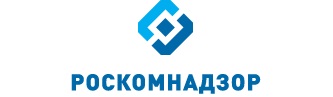 Отчето результатах деятельностиУправления Роскомнадзора по Южному федеральному округуза 2016 годг. КраснодарСодержаниеI. Сведения о выполнении полномочий, возложенных на территориальный орган Роскомнадзора.	31.1. Результаты проведения плановых проверок юридических лиц (их филиалов, представительств, обособленных подразделений), индивидуальных предпринимателей, плановых проверок деятельности органов местного самоуправления и должностных лиц местного самоуправления, мероприятий по систематическому наблюдению	81.2. Результаты проведения внеплановых проверок юридических лиц (их филиалов, представительств, обособленных подразделений), внеплановых проверок деятельности органов местного самоуправления и должностных лиц местного самоуправления, индивидуальных предпринимателей и мероприятий по систематическому наблюдению	151.3. Выполнение полномочий в установленных сферах деятельности	22II. Сведения о показателях эффективности деятельности	141III. Выводы по результатам деятельности и предложения по их совершенствованию	142Руководитель УправленияРоскомнадзора по Южномуфедеральному округу 									С.Н. КузенковI. Сведения о выполнении полномочий, возложенных на территориальный орган Роскомнадзора.В Управлении, по состоянию на 09.01.2017 имеется информация:	- о 4082 операторах связи, которым принадлежит 8891 лицензия (с территорией действия – Краснодарский край, Республика Адыгея или юридическим адресом на территории данных субъектов Российской Федерации) на оказание услуг в области связи, из них: 7754 лицензии на предоставление услуг электросвязи, 420 на предоставление услуг почтовой связи, 717 на предоставление услуг связи для целей эфирного и кабельного вещания, 360 лицензий на вещание, 52615 РЭС, 3 ВЧУ и 30 франкировальных машин;- о 525 юридических лицах, индивидуальных предпринимателях (не операторах связи) вещателях, которым принадлежит 854 лицензии на вещание и 2 РЭС;Всего лицензий на вещание по состоянию на 09.01.2017 – 1214, из них:- о 2 юридических лицах, которые имеют 2 лицензии на осуществление деятельности в области воспроизведения аудиовизуальных произведений и фонограмм;- о 6332 юридических лицах, индивидуальных предпринимателях (не операторах связи) и физических лицах владельцах РЭС и ВЧУ, которым принадлежит 21057 РЭС и 31 ВЧУ, 3 франкировальные машины;- о 112 владельцах франкировальных машин (не операторы связи и не владельцы РЭС и ВЧУ), которым принадлежит 187 франкировальных машин;- о 12360 операторах, осуществляющих обработку персональных данных;- о 963 средствах массовой информации, из которых:	- газет – 397;	- журналов – 186;	- телепрограмм – 45;	- радиопрограмм – 18;	- радиоканалов – 200;	- телеканалов – 90;	- электронных периодических изданий – 4;	- бюллетеней – 6;	- альманахов – 2;	- сборников – 9;	- информационных агентств – 4;	- справочников – 1;	- аудиопрограмм – 1.1.1. Результаты проведения плановых проверок юридических лиц (их филиалов, представительств, обособленных подразделений), индивидуальных предпринимателей, плановых проверок деятельности органов местного самоуправления и должностных лиц местного самоуправления, мероприятий по систематическому наблюдениюЗа 2016 года было проведено 505 плановых проверок и мероприятий СН, в том числе:Доля плановых проверок и мероприятий СН, в которых выявлены нарушения действующего законодательства в 2015 и 2016 годахПо результатам плановых проверок и мероприятий СН:- выявлено 513 нарушений норм действующего законодательства- выдано 35 предписаний об устранении выявленных нарушений:- составлено 476 протоколов об АПН.1.2. Результаты проведения внеплановых проверок юридических лиц (их филиалов, представительств, обособленных подразделений), внеплановых проверок деятельности органов местного самоуправления и должностных лиц местного самоуправления, индивидуальных предпринимателей и мероприятий по систематическому наблюдению Внеплановые проверки Управлением проводились по основаниям, указанным в п.2 ст.10 Федерального закона от 26.12.2008 № 294-ФЗ "О защите прав юридических лиц и индивидуальных предпринимателей при осуществлении государственного контроля (надзора) и муниципального контроля, а именно:- истечение срока исполнения предписания;- нарушение прав потребителей (граждан).И по основаниям, указанным в ст. 27 Федерального закона от 07.07.2003 № 126-ФЗ "О связи":- истечение срока исполнения предписания;- поступление обращений и заявлений граждан, в том числе индивидуальных предпринимателей, юридических лиц, информации от органов государственной власти, органов местного самоуправления, из средств массовой информации о фактах нарушений целостности, устойчивости функционирования и безопасности единой сети электросвязи Российской Федерации по перечню таких нарушений, установленному Правительством Российской Федерации;- выявление органом государственного контроля в результате систематического наблюдения, радиоконтроля нарушений обязательных требований;В отчетном периоде проводились внеплановые мероприятия систематического наблюдения в отношении вещательных организаций в рамках исполнения поручений ЦА Роскомнадзора, а также в составе многотерриториальных СН.С начала года проведено 141 внеплановая проверка и мероприятие СН, в том числе:Доля внеплановых проверок и мероприятий СН, в которых выявлены нарушения действующего законодательства в 2015 и 2016 годахДоля внеплановых проверок и мероприятий СН, в которых выявлены нарушения действующего законодательства в 2016 годуПо результатам внеплановых проверок и мероприятий СН:- выявлено 304 нарушения норм действующего законодательства- выдано 84 предписания об устранении выявленных нарушений:- составлен 351 протокол об АПН1.3. Выполнение полномочий в установленных сферах деятельности	1.3.1. Основные функцииВ сфере средств массовых коммуникаций (СМИ, вещатели)Полномочия выполняют – 13 единиц (с учетом вакантных должностей)* штатная численность в период 2015 года составляла 11 единиц.Государственный контроль и надзор за соблюдением законодательства Российской Федерации в сфере электронных СМИ (сетевые издания, иные интернет-издания)Государственный контроль и надзор за соблюдением законодательства Российской федерации в сфере печатных СМИГосударственный контроль и надзор за соблюдением законодательства Российской Федерации в сфере телерадиовещанияГосударственный контроль и надзор за представлением обязательного федерального экземпляра документов в установленной сфере деятельности Федеральной службы по надзору в сфере связи, информационных технологий и массовых коммуникацийГосударственный контроль и надзор за соблюдением лицензионных требований владельцами лицензий на телерадиовещаниеГосударственный контроль и надзор в сфере защиты детей от информации, причиняющей вред их здоровью и (или) развитию, - за соблюдением требований законодательства Российской Федерации в сфере защиты детей от информации, причиняющей вред их здоровью и (или) развитию, к производству и выпуску средств массовой информации, вещанию телеканалов, радиоканалов, телепрограмм и радиопрограмм, а также к распространению информации посредством информационно-телекоммуникационных сетей (в том числе сети интернет) и сетей подвижной радиотелефонной связиЗа 2016 год проведен мониторинг информации (операторы связи, предоставляющие телематические услуги связи), содержащейся в ЕИС Роскомнадзора («Факты авторизации ОС для получения выгрузки из реестра для ТО»).По состоянию на 30.12.2016 авторизовано операторов связи:- многотерриториальных							- 24;- однотерриториальных в Краснодарском крае 			- 103;- однотерриториальных в Республике Адыгея 			- 5.Сведения о регистрации ОС в Едином реестреКраснодарский крайРеспублика Адыгея- из 108 однотерриториальных операторов связи, прошедших регистрацию, 18 операторов связи получают выгрузки через зарегистрированных в Едином реестре операторов связи:- 5 операторов (ООО «Микрофон», ООО «Паскаль», ООО «Мобидо», ООО «НТЦ Спайдер групп», ООО «Центр бухгалтерских услуг») оказывают телематические услуги 
связи, за исключением доступа к сети Интернет.Были выявлены случаи (у 48 операторов связи) нерегулярного осуществления выгрузки информации из ЕАИС (с использованием web-сервиса (vigruzki.rkn.gov.ru) в целях ограничения и возобновления доступа к информации, распространяемой посредством информационно-телекоммуникационной сети «Интернет», внесенной в «Единый реестр доменных имен, указателей страниц сайтов в информационно-телекоммуникационной сети «Интернет», содержащих информацию, распространение которой в Российской Федерации запрещено»).В отношении виновных лиц, за 2016 год, составлено 88 протоколов об административных правонарушениях по ч. 3 ст. 14.1 КоАП РФ.Количество составленных протоколов об АПН в 2015 и 2016 годахУправлением, из автоматизированной системы контроля за соблюдением операторами связи требований, установленных статьями 15.1-15.4 Федерального закона от 27.07.2006 № 149-ФЗ «Об информации, информационных технологиях и о защите информации» (АС «РЕВИЗОР») получено 64 Акта мониторинга выполнения операторами связи требований по ограничению доступа к ресурсам в сети «Интернет», доступ к которым на территории Российской Федерации запрещён.В отношении 6 операторов связи, на сетях которых установлен аппаратно-программный агент АС «РЕВИЗОР», составлено 12 протоколов об административных правонарушениях по ч. 3 ст. 14.1 КоАП РФ. 1 оператор связи уведомлен о составлении 11.01.2017 протоколов об административных правонарушениях по ч. 3 ст. 14.1 КоАП РФ.Также в адрес операторов связи, на сетях которых установлен программный агент АС «РЕВИЗОР», направлено 57 писем о принятии незамедлительных мер по ограничению доступа к ресурсам в сети «Интернет», доступ к которым на территории Российской Федерации запрещён.Государственный контроль и надзор за соблюдением лицензионных требований владельцами лицензий на изготовление экземпляров аудиовизуальных произведений, программ для ЭВМ, баз данных и фонограмм на любых видах носителейОрганизация проведения экспертизы информационной продукции в целях обеспечения информационной безопасности детейПри проведении планового систематического наблюдения в 4 квартале 2016 года в отношении вещателей было выявлено:- ООО «Кореновск-ТВ»: нарушение требований о предоставлении обязательного экземпляра аудиовизуальной продукции по лицензиям РВ № 25061, ТВ № 23693. Составлено 4 протокола по ст. 13.23 КоАП РФ, направлены в суд по подведомственности.- ООО «Телекомпания "Полис»: 1) Нарушение порядка объявления выходных данных по лицензии РВ № 25118. Составлен 1 протокол по ст. 13.22 КоАП РФ, дело рассмотрено в Управлении; 2) Нарушение требований о предоставлении обязательного экземпляра аудиовизуальной продукции по лицензиям РВ № 25118, ТВ № 27024. Составлено 4 протокола по ст. 13.23 КоАП РФ, направлены в суд по подведомственности.- ООО «Телерадиокомпания «НКН»: 1) Нарушение порядка объявления выходных данных. Составлен 1 протокол по ст. 13.22 КоАП РФ, дело рассмотрено в Управлении; 2) Нарушение требований о предоставлении обязательного экземпляра аудиовизуальной продукции. Составлено 2 протокола по ст. 13.23 КоАП РФ, направлены в суд по подведомственности; 3) Несоблюдение программной направленности телеканала или радиоканала или нарушение. Составлено 2 протокола об административном правонарушении по ст.14.1 (ч.3) КоАП РФ, направлены в суд по подведомственности.- ООО ТД «Альтаир»: 1) Нарушение порядка объявления выходных данных. Составлен 1 протокол по ст. 13.22 КоАП РФ, дело рассмотрено в Управлении; 2) Нарушение требований о предоставлении обязательного экземпляра аудиовизуальной продукции. Составлено 2 протокола по ст. 13.23 КоАП РФ, направлены в суд по подведомственности.При проведении внепланового систематического наблюдения в 4 квартале 2016 года в отношении вещателей было выявлено:- ООО «Телекомпания «Полис»: нарушение порядка объявления выходных данных по лицензии РВ № 27024. Составлен 1 протокол по ст. 13.22 КоАП РФ, дело рассмотрено в Управлении.- ООО «Спектр ФМ»: неосуществление вещания более 3 месяцев. Составлено 2 протокола об административном правонарушении по ст.14.1 (ч.3) КоАП РФ, направлены в суд по подведомственности. При проведении плановой проверки в 4 квартале 2016 года в отношении МП «Редакция газеты «Дружба» выявлено - неосуществление вещания более 3 месяцев. Составлено 2 протокола об административном правонарушении по ст.14.1 (ч.3) КоАП РФ, направлены в суд по подведомственности. МП "Редакция газеты "Дружба" направило заявление о прекращении действия лицензии в рамках проводимой проверки, предписание об устранении выявленного нарушения не выдавалось, в связи с отказом вещателя от лицензии.В ходе проведения мероприятий по систематическому наблюдению в отношении СМИ (теле- и радиоканалов), а также при рассмотрении информации о нарушениях законодательства Российской Федерации, выявлено 11 нарушений:- 3 по ст. 27 (выходные данные) Закона РФ от 27.12.1991 № 2124-I «О средствах массовой информации»;- 2 по ст. 12 (непредставление обязательного экземпляра аудиовизуальной продукции) Федерального закона от 29.12.1994 №77 – ФЗ «Об обязательном экземпляре документов»;- 6 по ст. 15 (невыход СМИ в свет более одного года) Закона РФ от 27.12.1991 № 2124-I «О средствах массовой информации». Материалы направлены в ОГСКПО для подготовки административного искового заявления и направления в суд.В ходе проведения мероприятий по систематическому наблюдению в отношении печатных СМИ, а также при рассмотрении информации о нарушениях законодательства Российской Федерации, выявлено 76 нарушений:- 18 по ст. 27 (выходные данные) Закона РФ от 27.12.1991 № 2124-I «О средствах массовой информации»;- 8 по ст. 11 (перерегистрация и уведомление) Закона РФ от 27.12.1991 № 2124-I «О средствах массовой информации»;- 8 по ст. 20 (устав редакции СМИ) Закона РФ от 27.12.1991 № 2124-I «О средствах массовой информации»;- 6 по ст. 7 (доставка обязательного экземпляра печатных изданий) Федерального закона от 29.12.1994 №77 – ФЗ «Об обязательном экземпляре документов»;- 36 по ст. 15 (невыход СМИ в свет более одного года; устав редакции или заменяющий его договор не принят и (или) не утвержден в течение трех месяцев со дня первого выхода в свет данного СМИ) Закона РФ от 27.12.1991 № 2124-I «О средствах массовой информации». Материалы направлены в ОГСКПО для подготовки административного искового заявления и направления в суд.При осуществлении мониторинга СМИ во взаимодействии со специалистами Управления по Краснодарскому краю и Республики Адыгея филиала ФГУП «РЧЦ ЦФО» в Южном и Северо-Кавказском федеральных округах, в том числе стоящих на постоянном мониторинге, а также проверяемых в рамках проверок лицензиатов, систематического наблюдения, мероприятий по контролю и надзору за соблюдением законодательства Российской Федерации о средствах массовой информации, в 4 квартале проанализированы материалы 2400 выпусков печатных, электронных и сетевых средств массовой информации по следующим направлениям:выявление материалов, с признаками экстремизма - 2400;выявление материалов, пропагандирующих культ насилия и жестокости - 2400;выявление материалов, пропагандирующих наркотики –2400;выявление материалов, пропагандирующих порнографию –2400;выявление материалов, содержащих нецензурную брань –2400;выявление информации о несовершеннолетних, пострадавших в результате противоправных действий (бездействий) –2400;выявление материалов с признаками иной запрещенной информации – 2400;выявление информации об общественных объединениях – 2400. 	Кроме того, в рамках мониторинга регионального информационного пространства, во взаимодействии со специалистами Управления по Краснодарскому краю и Республики Адыгея филиала ФГУП «РЧЦ ЦФО» в Южном и Северо-Кавказском федеральных округах осуществляется ежедневный мониторинг 123 печатных и электронных средств массовой информации, а также интернет-ресурсов, незарегистрированных в качестве СМИ. 	В 4 квартале 2016 года выявлена 41 публикация в сетевых СМИ и незарегистрированных в качестве СМИ сетевых ресурсах, содержащих признаки нарушений действующего законодательства. При этом, нарушения не подтверждались в 11 случаях выявления такой информации. Выявлено 14 случаев нарушений, связанных с описанием способов самоубийства. Информация с указанием доменных имен направлена для внесения в ЕАИС путем заполнения соответствующей формы на сайте ЦА Роскомнадзора. Выявлено 14 случаев нецензурной брани в комментариях читателей (комментарии удалены модераторами соответствующих сайтов), 1 случай размещения редакцией сетевого СМИ материала с нецензурной бранью (проведено внеплановое мероприятие в отношении электронного периодического издания «Информационный интернет-портал «Югополис» составлено 3 протокола об АПН по ч 3 ст. 13.21 КоАП РФ, материал удален администрацией ресурса). 	Кроме того, выявлен 1 комментарий интернет-пользователя, содержащий признаки разжигания религиозной розни (удален модератором ресурса). 	По согласованию с ЦА проведены профилактические мероприятия с редакциями СМИ на предмет недопущения нарушений действующего законодательства в сфере СМИ.В ходе мониторинга печатных средств массовой информации фактов публикации информации, являющейся злоупотреблением свободой массовой информации, в отчетном периоде не выявлено.На основании информации, поступившей из Управления Министерства юстиции по Республике Адыгея (Адыгея), в отношении МОО «Экологическая вахта по Северному Кавказу» и должностного лица вышеуказанной организации за издание некоммерческой организацией, выполняющей функции иностранного агента, материалов и (или) их распространение, в том числе через средства массовой информации и (или) с использованием сети «Интернет», без указания на то, что эти материалы изданы и (или) распространены некоммерческой организацией, выполняющей функции иностранного агента, составлены протоколы по ч. 2 ст. 19.34 КоАП РФ.В 1 квартале аннулировано 7 свидетельств о регистрации СМИ:из них: *2 по решению суда  5 по решению учредителей.*За отчетный период в Управление поступило 26 решений о признании недействительными свидетельств о регистрации СМИ, из которых: 2 решения, вступившие в силу в 1 квартале, 24 решения ранее вступивших в силу (отражаются в ЕИС как аннулированные за предыдущий период).Во 2 квартале аннулировано 15 свидетельств о регистрации СМИ:из них: *1 по решению суда  14 по решению учредителей.*За отчетный период в Управление Роскомнадзора по Южному федеральному округу поступило 20 решений о признании недействительными свидетельств о регистрации СМИ, из которых: 1 решение вступившее в силу во 2 квартале, 19 решений ранее вступивших в силу (отражаются в ЕИС как аннулированные в предыдущий период).В 3 квартале аннулировано 17 свидетельств о регистрации СМИ:из них: *2 по решению суда  15 по решению учредителей.* За отчетный период в Управление Роскомнадзора по Южному федеральному округу поступило 14 решений о признании недействительными свидетельств о регистрации СМИ, из которых: 2 решения, вступившие в силу в 3 квартале, 12 решений, ранее вступивших в силу (отражаются в ЕИС как аннулированные в предыдущий период).В 4 квартале аннулировано 13 свидетельств о регистрации СМИ:из них: *3 по решению суда  10 по решению учредителей.* За отчетный период в Управление Роскомнадзора по Южному федеральному округу поступило 5 решений о признании недействительными свидетельств о регистрации СМИ, из которых: 3 решения, вступившее в силу в 4 квартале, 2 решения, ранее вступивших в силу (отражаются в ЕИС как аннулированные в предыдущий период).Разрешительная и регистрационная деятельность:Ведение реестра средств массовой информации, продукция которых предназначена для распространения на территории субъекта Российской Федерации, муниципального образованияПолномочие выполняют – 13 единиц * данные корректируются с учетом даты отказовВедение реестра плательщиков страховых взносов в государственные внебюджетные фонды – российских организаций и индивидуальных предпринимателей по производству, выпуску в свет (в эфир) и (или) изданию средств массовой информации (за исключением средств массовой информации, специализирующихся на сообщениях и материалах рекламного и (или) эротического характера) и предоставление выписок из негоПолномочие выполняют – 13 единиц * данные корректируются с учетом заявок на выдачу выписокРегистрация средств массовой информации, продукция которых предназначена для распространения преимущественно на территории субъекта (субъектов) Российской Федерации, территории муниципального образованияПолномочие выполняют – 13 единиц Количество заявок и количество выданных свидетельств указано с учетом заявок на получение дубликата	Государственная пошлина, взимаемая за государственную регистрацию СМИ за отчетный период (по состоянию на 30.12.2016 с учетом возврата), составила – 676 250 рублей, в том числе:за 1 квартал - 183 850 рублей;за 2 квартал - 149 800 рублей;за 3 квартал - 191 900 рублей;за 4 квартал - 150 700 рублей.В сфере связилицензии на оказание услуг в области связи						- 8891 :РЭС												- 73674ВЧУ												- 34франкировальные машины								- 220Полномочия выполняют – 30 единиц * штатная численность в 2015 году составляла 34 единицыПри выполнении полномочий в отношении операторов связиПо количеству плановых мероприятий в разрезе полномочий информация не может быть представлена, так как проверки – это совокупность мероприятий государственного контроля (надзора).Государственный контроль и надзор за выполнением операторами связи требований по внедрению системы оперативно-разыскных мероприятий:* – в том числе 1 протокол об АПН по ч. 1 ст. 19.5 КоАП РФ.** – в том числе 14 протоколов об АПН по ч. 1 ст. 19.5 КоАП РФ.Государственный контроль и надзор за использованием в сети связи общего пользования, технологических сетях и сетях связи специального назначения (в случае их присоединения к сети связи общего пользования) средств связи, прошедших обязательное подтверждение соответствия установленным требованиямГосударственный контроль и надзор за соблюдением операторами связи требований к метрологическому обеспечению оборудования, используемого для учета объема оказанных услуг (длительности соединения и объема трафика)Государственный контроль и надзор за выполнением операторами связи требований к защите сетей связи от несанкционированного доступа к ним и передаваемой по ним информацииГосударственный контроль и надзор за соблюдением операторами связи требований к оказанию услуг связиГосударственный контроль и надзор за соблюдением требований к построению сетей электросвязи и почтовой связи, требований к проектированию, строительству, реконструкции и эксплуатации сетей и сооружений связиГосударственный контроль и надзор за соблюдением установленных лицензионных условий и требований (далее - лицензионные условия) владельцами лицензий на деятельность по оказанию услуг в области связиГосударственный контроль и надзор за соблюдением операторами связи требований к пропуску трафика и его маршрутизацииГосударственный контроль и надзор за соблюдением требований к порядку распределения ресурса нумерации единой сети электросвязи Российской ФедерацииГосударственный контроль и надзор за соблюдением операторами связи требований к использованию выделенного им ресурса нумерации в соответствии с установленным порядком использования ресурса нумерации единой сети электросвязи Российской ФедерацииГосударственный контроль и надзор за соблюдением требований к присоединению сетей электросвязи к сети связи общего пользования, в том числе к условиям присоединенияРассмотрение обращений операторов связи по вопросам присоединения сетей электросвязи и взаимодействия операторов связи, принятие по ним решения и выдача предписания в соответствии с федеральным закономГосударственный контроль и надзор за соблюдением нормативов частоты сбора письменной корреспонденции из почтовых ящиков, ее обмена, перевозки и доставки, а также контрольных сроков пересылки почтовых отправлений и почтовых переводов денежных средствПри проведении мероприятий систематического наблюдения в отношении ФГУП "Почта России" выявлены нарушения п.п. 5, 6, 8, 46, 47 Правил оказания услуг почтовой связи, утвержденных приказом Министерства связи и массовых коммуникаций Российской Федерации от 31.07.2014 № 234, ст. 20 Федерального закона от 17.07.1999 №176-ФЗ «О почтовой связи», п.п. "а, б" п. 1, п.п. "а" пункта 6 Нормативов частоты сбора из почтовых ящиков, обмена, перевозки и доставки письменной корреспонденции, а также контрольные сроки пересылки письменной корреспонденции (приложение), утвержденных постановлением Правительства РФ от 24.03.2006 № 160.Краснодарский крайПисьменная корреспонденция межобластного потока замедлена на этапах пересылки в г. Краснодар и из г. Краснодара. Из 790 учтенных писем на этапе пересылки замедлено 144 письма, в контрольный срок поступило 646 писем или 81,77%. Замедлений на этапе пересылки отправлений экспресс-почты "EMS-Почта России" не выявлено. Письменная корреспонденция внутрикраевого потока на этапах пересылки прошла в установленные контрольные сроки. Из 761 учтенного письма на этапе пересылки замедлено 52 письма, в контрольный срок поступило 709 писем или 93,17%. Установленные контрольные сроки пересылки письменной корреспонденции по внутрикраевому потоку соблюдаются. Процент (%) письменной корреспонденции, прошедшей в установленные контрольные сроки, составляет более 90%.Республика АдыгеяПисьменная корреспонденция межобластного потока замедлена на этапах пересылки в г. Майкоп и из г. Майкопа. Из 700 учтенных писем на этапе пересылки замедлено 183 писем, в контрольный срок поступило 517 писем или 73,86%. Установленные контрольные сроки пересылки письменной корреспонденции по межобластному потоку не соблюдаются. Процент (%) письменной корреспонденции, прошедшей в установленные контрольные сроки, составляет менее 90%.Письменная корреспонденция внутриреспубликанского потока на этапах пересылки прошла в контрольный срок. Из 118 учтенных писем на этапе пересылки замедлено 5 писем, в контрольный срок поступило 113 писем, или 95,76%. Установленные контрольные сроки пересылки письменной корреспонденции по внутриреспубликанскому потоку соблюдаются. Процент (%) письменной корреспонденции, прошедшей в установленные контрольные сроки, составляет более 90%. Сравнительный анализ соблюдения контрольных сроков пересылки письменной корреспонденции за 2015 и 2016 годы приведен в таблице: Государственный контроль и надзор за соблюдением организациями федеральной почтовой связи и операторами связи, имеющими право самостоятельно оказывать услуги подвижной радиотелефонной связи, а также операторами связи, занимающими существенное положение в сети связи общего пользования, которые имеют право оказывать услуги связи по передаче данных и оказывают услуги связи на основании договоров с абонентами - физическими лицами, Федерального закона от 07.08.2001 
№ 115-ФЗ "О противодействии легализации (отмыванию) доходов, полученных преступным путем, и финансированию терроризма" в части фиксирования, хранения и представления информации об операциях, подлежащих обязательному контролю, а также организации ими внутреннего контроляПолномочия выполняют – 14 единиц Государственный контроль и надзор за соблюдением пользователями радиочастотного спектра требований к порядку его использования, норм и требований к параметрам излучения (приема) радиоэлектронных средств и высокочастотных устройств гражданского назначенияВ отношении операторов связи и владельцев производственно-технологических сетей связиГосударственный контроль и надзор за соблюдением пользователями радиочастотного спектра требований к порядку его использования, норм и требований к параметрам излучения (приема) радиоэлектронных средств и высокочастотных устройств гражданского назначения, включая надзор с учетом сообщений (данных), полученных в процессе проведения радиочастотной службой радиоконтроляЗа 2016 год в рамках осуществления полномочий в отношении владельцев технологических сетей связи плановых и внеплановых проверок не проводилось. Проведено 13 плановых мероприятий по систематическому наблюдению РЭС технологических сетей связи. Проверено 74 объекта надзора, нарушений обязательных требований в области связи не выявлено.Государственный контроль и надзор за соблюдением требований к порядку использования франкировальных машин и выявления франкировальных машин, не разрешенных к использованиюПолномочия выполняют – 6 единиц Фиксированная телефонная связь, ПД и ТМСЗа 2016 год по результатам мероприятий государственного контроля (надзора):- выдано 51 предписание об устранении выявленных нарушений, - вынесено 26 предупреждений о приостановлении действия лицензий, - составлено 700 протоколов об административных правонарушениях;- 3 мероприятия не проведено по причине невозможности вручения проверяемому лицу приказа о проведении внеплановой проверки.С целью пресечения и недопущения нарушения обязательных требований в области связи, с представителями операторов связи, проводилась профилактическая работа: пояснение требований законодательства, разъяснение о необходимости исполнения данных требований, как в телефонном режиме, так и устной беседе, путем информационного обеспечения деятельности Управления (размещение новостей на официальном сайте Управления).Всем операторам связи, оказывающим услуги связи на территории Краснодарского края и Республики Адыгея, была доведена информация о:- необходимости представления информации в Федеральное агентство связи не позднее 01.03.2016;- внесении изменений в статью 55 Федерального закона «О связи», в части изменения срока рассмотрения оператором связи претензии абонентов на 1 месяц, вступающих в силу 02.04.2016.Также сотрудниками Управления проводится работа по выявлению сетей электросвязи, предоставляющих услуги связи с использованием Wi-Fi точек доступа, на предмет проведения идентификации пользователей, в результате которой проверено 419 точек доступа Wi-Fi на предмет идентификации пользователей и используемого ими оконечного оборудования, а так же доступности сайтов, внесенных в Единый реестр в раздел «авторские права постоянная блокировка».В результате выявлено 315 точек доступа Wi-Fi без идентификации пользователей и используемого ими оконечного оборудования.За 2016 год в Управление ФСБ России по Краснодарскому краю направлено 44 письма, содержащего результаты мониторинга по всем точкам доступа Wi-Fi без идентификации.Все проверенные операторы связи блокируют доступ к сайтам, внесенным в Единый реестр в раздел «авторские права постоянная блокировка».Результаты проведенных мероприятий систематического наблюдения, а так же внеплановых выездных проверок в отношении оператора универсального обслуживания ПАО «Ростелеком»:- по лицензии № 135989 «Услуги местной телефонной связи с использованием таксофонов» (проверками охвачено 11 муниципальных образований Краснодарского края и 1 муниципальное образование Республики Адыгея) выявлено 13 нарушений обязательных требований:Анализ сведений о выявленных нарушениях за 2016 год при оказании универсальных услуг связи с использованием таксофоновПо результатам внеплановых выездных проверок, оператору связи выдано 1 предписание об устранении выявленных нарушений, которое по состоянию на 30.12.2016 исполнено. Составлено 22 протокола об административных правонарушениях по ч. 3 ст. 14.1 КоАП РФ.- по лицензии № 135993 «Телематические услуги связи» (проверкой охвачено 11 муниципальных образований Краснодарского края и 1 муниципальное образование Республики Адыгея) выявлено 5 нарушений обязательных требований:Анализ сведений о выявленных нарушениях за 2016 год при оказании универсальных услуг с использованием средств коллективного доступаВ результате внеплановых выездных проверок, оператору связи выдано 3 предписания об устранении выявленных нарушений, 2 из которых исполнены. По 1 в проводится внеплановая выездная проверка. Составлено 10 протоколов об административных правонарушениях по ч. 3 ст. 14.1 КоАП РФ.Проводился мониторинг точек доступа к универсальным услугам связи по передаче данных и предоставлению доступа к информационно-телекоммуникационной сети «Интернет», установленных на территории Краснодарского края, нарушения Требований к построению, управлению, нумерации, организационно-техническому обеспечению устойчивого функционирования, условиям взаимодействия, эксплуатации сети связи при оказании универсальных услуг связи, утвержденных приказом Министерства связи и массовых коммуникаций РФ от 30.09.2015 № 371, не выявлены.Подвижная связь (радио- и телефонная)За 2016 год в рамках осуществления полномочий в отношении операторов подвижной связи проведено: 1 плановая проверка 20 плановых мероприятий по систематическому наблюдению и 14 внеплановых проверок. За 2016 год проведено одно плановое мероприятие по ПОДФТ и 2 отдельных мероприятия по контролю (ПОДФТ).Проверено 79 объектов надзора, выявлено 263 нарушения обязательных требований в области связи, выдано 15 предписаний об устранении выявленных нарушений, вынесено 4 предупреждения о приостановлении действия лицензий, внесено 424 представления об устранении причин и условий, способствовавших совершению административных правонарушений, составлено 2550 протоколов об административных правонарушениях (521 протокол по мероприятиям и 2029 протоколов без проведения мероприятий, в том числе: 1973 по информации Управления по Краснодарскому краю и Республике Адыгея филиала ФГУП «РЧЦ ЦФО» в ЮФО и СКФО, 4 по информации Федерального агентства связи и 52 по обращениям граждан). Сравнительные данные приведены в таблице выполнения полномочий. 1. По результатам проведенных мероприятий, частота выявления нарушений на одно мероприятие составила 6,95. Средняя сумма штрафов за одно мероприятие составила – 14,54 тыс. руб.2. Для проведения плановых и внеплановых мероприятий в отчетном периоде экспертные организации не привлекались.Услуги связи для целей эфирного и кабельного вещанияЗа 2016 год в рамках осуществления полномочий в отношении операторов, оказывающих услуги связи для целей эфирного и кабельного вещания проведено: 1 плановая проверка, 29 плановых мероприятий по систематическому наблюдению, 8 внеплановых проверок. Проверено 43 объекта надзора, выявлено 7 нарушений обязательных требований в области связи, выдано 3 предписания об устранении выявленных нарушений, внесено 1 представление об устранении причин и условий, способствовавших совершению административных правонарушений, составлено 154 протокола об административных правонарушениях (11 протоколов по мероприятиям и 143 протокола без проведения мероприятий, в том числе: 50 по информации Управления по Краснодарскому краю и Республике Адыгея филиала ФГУП «РЧЦ ЦФО» в ЮФО и СКФО, 87 по информации Федерального агентства связи и 6 по обращениям граждан). Непроведенных мероприятий нет.1. По результатам проведенных мероприятий, частота выявления нарушений на одно мероприятие составила 0,33; сумма штрафов на 1 мероприятие составила 1,16 тыс. руб.2. Для проведения плановых и внеплановых мероприятий в отчетном периоде экспертные организации не привлекались.За 2016 год:- составлен 2651 протокол об административных правонарушениях по материалам радиоконтроля, полученным от Радиочастотной службы, что составило 100 % от общего количества протоколов об административных правонарушениях порядка, требований и условий, относящихся к использованию РЭС или ВЧУ;- выдано 9 предписаний об устранении выявленных нарушений, что составило 0,96 % от общего числа нарушений (933), направленных Радиочастотной службой;- внесено 441 представление об устранении причин и условий, способствовавших совершению административных правонарушений.Неподтвердившихся сведений от Радиочастотной службы за отчетный период не поступало.Направлены обращения в органы МВД России о выявлении неустановленных владельцев 15 РЭС, допустивших нарушения в области использования радиочастотного спектра.Взаимодействие с силовыми структурами, правоохранительными органами, органами прокуратуры и органами исполнительной властиЗа 2016 год, на основании полученных данных из УФСБ России по Краснодарскому краю, за нарушения требований к сетям и средствам связи для проведения оперативно-разыскных мероприятий и условий осуществления деятельности в соответствии с имеющимися у операторов связи лицензиями, в отношении 42 операторов связи (в том числе вторично) проведены внеплановые проверки, по результатам которых выдано 37 предписаний об устранении выявленных нарушений.Всего за нарушения (по результатам плановых и внеплановых проверок) составлен 161 протокол об административных правонарушениях по ч. 3 ст.14.1 КоАП РФ, а так же 15 протоколов об административных правонарушениях по ч. 1 ст.19.5 КоАП РФ (невыполнение предписаний об устранении выявленных нарушений).С целью выполнения Решения межведомственного совещания при прокуроре Краснодарского края по вопросу соблюдения требований Федерального закона от 26.12.2006 № 244-ФЗ «О государственном регулировании деятельности по организации и проведению азартных игр и о внесении изменений в некоторые законодательные акты Российской Федерации» от 18.03.2011 в адрес Прокуратуры Краснодарского края и ГУ МВД по Краснодарскому краю Управлением регулярно направлялась информация о лицензиатах, предоставляющих телематические услуги связи (услуги доступа в Интернет) на территории Краснодарского края.За 2016 год (информация за 4-й квартал 2015, 1, 2, 3 квартал 2016), из Федерального агентства связи получено 131 письмо, содержащее информацию о признаках нарушения операторами связи п. 1 Порядка предоставления сведений о базе расчёта обязательных отчислений (неналоговых платежах) в резерв универсального обслуживания, утверждённого приказом Минкомсвязи РФ от 16.09.2008 № 41. В отношении 103 операторов связи было составлено 372 протокола об административных правонарушениях по ч. 3 ст.14.1 КоАП РФ, а также в отношении 26 операторов связи вынесено 27 определений об отказе в возбуждении дел об административных правонарушениях, из которых:- 7 по причине представления операторами связи документов, подтверждающих факт отправки в адрес Федерального агентства связи сведений о базе расчёта обязательных отчислений (неналоговых платежах) в резерв универсального обслуживания;- 8 по причине прекращения деятельности;- 10 по причине приостановления действия лицензий;- 2 по причине неоказания услуг связи в сети связи общего пользования.В рамках взаимодействия с ФСБ России в 2016 году, в соответствии с полномочием Управления по государственному контролю и надзору за выполнением операторами связи требований по внедрению системы оперативно-розыскных мероприятий, по информации Управления ФСБ России по Краснодарскому краю в проведены внеплановые документарные проверки в отношении: - ООО «Т2 Мобайл» - в результате проверки выявлены нарушения п.1 ст.46, п.2 ст.64 Федерального закона от 07.07.2003 № 126-ФЗ «О связи», п. 10 раздела XI Перечня лицензионных условий осуществления деятельности в области оказания соответствующих услуг связи, утвержденного постановлением Правительства Российской Федерации от 18.02.2005 № 87, п. 10 Условий осуществления деятельности в соответствии с лицензиями № 133419 «Услуги подвижной радиотелефонной связи». Выдано предписание, на должностное и юридическое лица, составлены протоколы об административных правонарушениях за нарушение условий лицензий;- ООО «Скартел» - в результате проверки выявлены нарушения п.1 ст.46, п.2 ст.64 Федерального закона от 07.07.2003 № 126-ФЗ «О связи», п. 10 раздела XI Перечня лицензионных условий осуществления деятельности в области оказания соответствующих услуг связи, утвержденного постановлением Правительства Российской Федерации от 18.02.2005 № 87, п. 10 Условий осуществления деятельности в соответствии с лицензией № 96170 «Услуги подвижной радиотелефонной связи». Выдано предписание, на должностное и юридическое лица, составлены протоколы об административных правонарушениях за нарушение условий лицензий.- ФГБУ "Центр МИР ИТ" - в результате проверки выявлены нарушения п.1 ст.46, п.2 ст.64 Федерального закона от 07.07.2003 № 126-ФЗ «О связи», п. 2 ст. 64 Федерального закона от 07.07.2003 № 126-ФЗ «О связи»; п. 8 раздела Х Перечня лицензионных условий осуществления деятельности в области оказания соответствующих услуг связи, утверждённых постановлением Правительства Российской Федерации от 18.02.2005 № 87; п. 8 Условий осуществления деятельности в соответствии с лицензией № 112601. Выдано предписание, на должностное и юридическое лица, составлены протоколы об административных правонарушениях за нарушение условий лицензий.- ПАО «Вымпел-Коммуникации» - в результате проверки выявлены нарушения 
п.1 ст.46, п.2 ст.64 Федерального закона от 07.07.2003 № 126-ФЗ «О связи», п. 10 раздела XI Перечня лицензионных условий осуществления деятельности в области оказания соответствующих услуг связи, утвержденного постановлением Правительства Российской Федерации от 18.02.2005 № 87, п. 10 Условий осуществления деятельности в соответствии с лицензиями № 50787, 142570 «Услуги подвижной радиотелефонной связи». Выдано предписание, на должностное и юридическое лица, составлены протоколы об административных правонарушениях за нарушение условий лицензий.Во исполнение Федерального закона от 02.11.2013 № 304-ФЗ «О внесении изменений в статью 44 Федерального закона «О связи» и Кодекс Российской Федерации об административных правонарушениях», а так же указания ЦА (исх. от 22.04.2016 № 07ИО-35234) в части проведения совместных мероприятий на территории каждого субъекта Российской Федерации совместно с МВД РФ проведен 21 рейд по проверке соблюдения обязательных требований при заключении коммерческими представителями операторов подвижной радиотелефонной связи договоров на оказание услуг связи. Сотрудниками МВД составлено 6 протоколов об административных правонарушениях по ст. 13.29 КоАП РФ, 3 – по ст. 13.30 КоАП РФ. Сотрудниками Управления по материалам МВД составлено 5 протоколов об административных правонарушениях по ст. 13.29 КоАП РФ, 4 – по ст. 13.30 КоАП РФ. Также проводился мониторинг сети Интернет на предмет незаконной реализации SIM-карт. Выявлены признаки нарушений. Материалы для принятия мер направлены в ГУ МВД РФ по Краснодарскому краю (76 писем). В целях исполнения поручения заместителя руководителя Роскомнадзора (исх. от 20.04.2016 № 07ИО-34468), в контакте с представителями Минобороны России, при проведении Гран-при России Формулы-1 в г. Сочи с 28 апреля по 1 мая 2016 года, сотрудниками Филиала ФГУП «РЧЦ ЦФО» в Южном и Северо-Кавказском федеральных округах зафиксирована работа РЭС без разрешения на использование радиочастот или радиочастотных каналов и без свидетельств о регистрации РЭС, принадлежащих ПАО «МТС» - 2 базовые станции и 1 радиорелейная станция. Сотрудниками Сочинского территориального отдела на юридическое и должностное лица ПАО «МТС» составлено 8 протоколов об административных правонарушениях.При проведении Саммита Россия-АСЕАН в г. Сочи в период с 19 мая по 20 мая 2016 года в Сочинский территориальный отдел из Филиала ФГУП «РЧЦ ЦФО» В Южном и Северо-кавказском федеральных округах поступила информация об обнаружении нарушений при эксплуатации 1 базовой станции, принадлежащей ПАО «МТС» и 1 базовой станции, принадлежащей ПАО «МегаФон». Данные РЭС эксплуатировались без разрешения на использование радиочастот или радиочастотных каналов и без свидетельств о регистрации РЭС. На юридическое и должностное лица ПАО «МТС» и 
ПАО «МегаФон» составлено 8 протоколов об административных правонарушениях.С целью пресечения и недопущения нарушений обязательных требований в области связи с представителями операторов связи проводилась профилактическая работа. 07.09.2016 и 09.11.2016 проведены совещания с операторами подвижной радиотелефонной связи о соблюдении требований п. 5 ст. 44 Федерального закона от 7 июля 2003 г. № 126-ФЗ «О связи» при подключении абонентам сетей подвижной радиотелефонной связи контентных услуг.Разрешительная и регистрационная деятельность:Выдача разрешений на применение франкировальных машин:Полномочия выполняют – 5 единиц * в заявке отсутствовал полный пакет необходимых документовВыдача разрешений на судовые радиостанции, используемые на морских судах, судах внутреннего плавания и судах смешанного (река-море) плаванияПолномочия выполняют –12 единиц Регистрация радиоэлектронных средств и высокочастотных устройств гражданского назначенияПолномочие выполняют – 12 единиц Сравнительные данные о количестве отказов в выдаче свидетельств о регистрации РЭС и ВЧУ в соответствии с постановлением Правительства РФ от 12.10.2004 № 539 и причинах отказов:Основанием для отказа в регистрации радиоэлектронных средств и высокочастотных устройств является:а) несоответствие представляемых документов требованиям, установленным Правилами регистрации РЭС и ВЧУ;б) непредставление документов, необходимых для регистрации радиоэлектронных средств и высокочастотных устройств в соответствии с Правилами регистрации РЭС и ВЧУ;в) наличие в документах, представленных заявителем, недостоверной или искажённой информации;г) несоответствие сведений о технических характеристиках и параметрах излучений радиоэлектронных средств и высокочастотных устройств, а также условий их использования требованиям, установленным в разрешении на использование радиочастот (радиочастотных каналов), техническим регламентам и национальным стандартам;д) невыполнение заявителем условия, установленного в разрешении на использование радиочастот или радиочастотных каналов, в части предельного срока регистрации радиоэлектронного средства.Участие в работе приемочных комиссий по вводу в эксплуатацию сетей (фрагментов сетей) электросвязиПолномочие выполняют – 11 единиц За 2016 год введено в эксплуатацию 210 фрагментов сетей электросвязи. Специалисты Управления приняли участие в работе 24 приемочных комиссий по вводу фрагментов сетей электросвязи в эксплуатацию.Сравнительные данные по вводу в эксплуатацию сетей (фрагментов сетей) электросвязи в 2015 и 2016 годахОсновным недостатком, выявленным при обследовании фрагментов сетей электросвязи, является отсутствие документов, подтверждающих организацию мероприятий по внедрению СОРМ на сетях электросвязи.В сфере защиты персональных данных:Государственный контроль и надзор за соответствием обработки персональных данных требованиям законодательства Российской Федерации в области персональных данныхПолномочие выполняют – 12 единиц Результаты мероприятий по систематическому наблюдению.В 1 квартале 2016 года проведены следующие мероприятия:1. Проведено 1 мероприятие систематического наблюдения по выявлению в местах розничной торговли фактов незаконной реализации на физических носителях (оптические диски и т.п.) баз данных, содержащих персональные данные граждан Российской Федерации посредством изучения ассортимента продукции, реализуемой на носителях информации в торговых павильонах в указанных местах розничной торговли.10.02.2016 в г. Новороссийске по следующим местам – Центральный рынок (адрес: ул. Бирюзова, 3), Западный рынок (адрес: Анапское шоссе, 87 а), Южный рынок (адрес: Героев Десантников, 2), Мефодиевский рынок (адрес: ул. Шаумяна, 7).По итогам фактов незаконной реализации баз данных на физических носителях, содержащих персональные данные граждан РФ, не установлено.2. Проведено 1 мероприятие систематического наблюдения в части оценки соответствия информации, размещаемой в общественных местах, на средствах наружной рекламы и светодиодных экранах посредством изучения информации, размещаемой в общественных местах, на средствах наружной рекламы и светодиодных экранах.10.02.2016 по следующим улицам: г. Новороссийск, от ул. Ленина до Анапского шоссе, от Анапского шоссе до ул. Советов, от ул. Советов до ул. Леднева, от ул. Леднева до ул. Мира, от ул. Мира до ул. Свободы, от ул. Свободы до ул. Губернского, от ул. Губернского до ул. Рубина, от ул. Рубина до ул. Советов.По итогам нарушений не выявлено.3. Проведено 5 мероприятий систематического наблюдения в сети Интернет в отношении категорий Операторов, осуществляющих обработку персональных данных значительного числа граждан и (или) сведений относящихся к биометрическим и специальным категориям персональных данных посредством просмотра разделов сайтов операторов сети Интернет и анализа их содержания на предмет соответствия требованиям законодательства Российской Федерации в области персональных данных.По результатам были выявлены признаки нарушения законодательства в области персональных данных на следующих сайтах:В адрес вышеуказанных операторов направлены требования об устранении выявленных нарушений в 10-дневный срок с последующим информированием Управления об исполнении требования и с предупреждением об административной ответственности по ст. 19.7 КоАП РФ.Прокурором Усть-Лабинского района Краснодарского края в адрес главы Администрации МО Усть-Лабинский район внесено представление об устранении нарушения законодательства в области персональных данных.Вышеуказанные нарушения Администрациями МО Усть-Лабинский район, Каневской район, Апшеронский район, Туапсинский район устранены. Во 2 квартале 2016 года проведены следующие мероприятия.1. Проведено 1 мероприятие систематического наблюдения по выявлению в местах розничной торговли фактов незаконной реализации на физических носителях (оптические диски и т.п.) баз данных, содержащих персональные данные граждан Российской Федерации.21.04.2016 в г. Краснодаре по следующим местам – в торговом комплексе ТЦ «Галерея Краснодар» (адрес: г. Краснодар, ул. Володи Головатого, 313), ТЦ «Красная Площадь» (адрес: г. Краснодар, ул. Дзержинского, 100), ТЦ «Вегас» (адрес: г. Краснодар, проспект Чекистов, 42/1), Универсальном рынке (адрес: г. Краснодар, пр. Каляева, 21), Юбилейном рынке (адрес: г. Краснодар, проспект Чекистов, 17).По итогам фактов незаконной реализации баз данных на физических носителях, содержащих персональные данные граждан РФ, не установлено.2. Проведено 1 мероприятие систематического наблюдения в части оценки соответствия информации, размещаемой в общественных местах, на средствах наружной рекламы и светодиодных экранах.05.04.2016 по следующим улицам: г. Краснодар, от ул. Маяковского до ул. Новороссийской, от ул. Новороссийской до ул. Северной, от ул. Северной до ул. Академика Трубилина, от ул. Академика Трубилина до ул. 2-я Линия, от ул. 2-я Линия до ул. 4-я Линия.По итогам нарушений не выявлено.3. Проведено 5 мероприятий систематического наблюдения в сети «Интернет» в отношении категорий Операторов, осуществляющих обработку персональных данных значительного числа граждан и (или) сведений относящихся к биометрическим и специальным категориям персональных данныхПо результатам выявлены признаки нарушения законодательства в области персональных данных на следующих сайтах:В адрес вышеуказанных операторов были направлены требования об устранении выявленного нарушения в 10-дневный срок с последующим информированием Управления Роскомнадзора по Южному федеральному округу об исполнении требования и с предупреждением об административной ответственности по ст. 19.7 КоАП РФ.По состоянию на 30.06.2016 вышеуказанные нарушения ООО «СК СТАТУС» и МБОУ «Гимназия № 5» г. Майкопа устранены. Нарушения законодательства МБОУ лицей № 90 МО г. Краснодара и МБОУ "Средняя общеобразовательная школа № 18" г. Майкопа находятся в процессе устранения.В 3 квартале 2016 года проведены следующие мероприятия.1. Проведено 1 мероприятие систематического наблюдения по выявлению в местах розничной торговли фактов незаконной реализации на физических носителях (оптические диски и т.п.) баз данных, содержащих персональные данные граждан Российской Федерации.05.07.2016 и 06.07.2016 в г. Темрюке и ст. Северской по следующим местам – Центральный рынок Темрюка (г. Темрюк, ул. Урицкого, 52), Терлецкий рынок (г. Темрюк, ул. Ленина, 167), Северский рынок (ст. Северская, ул. Найманова, 1).По итогам проведенного мероприятия систематического наблюдения фактов незаконной реализации баз данных на физических носителях, содержащих ПДн граждан РФ не установлено.2. Проведено 1 мероприятие систематического наблюдения в части оценки соответствия информации, размещаемой в общественных местах, на средствах наружной рекламы и светодиодных экранах.05.07.2016 и 06.07.2016 по следующим улицам: г. Темрюк, от ул. Калинина до ул. Розы Люксембург, от ул. Розы Люксембург до ул. Урицкого, от ул. Урицкого до ул. Ленина, ст. Северская, от ул. Таманской до ул. Комарова, от ул. Комарова до ул. Ленина.По итогам нарушений не выявлено.3. Проведено 5 мероприятий систематического наблюдения в сети Интернет в отношении категорий Операторов, осуществляющих обработку персональных данных значительного числа граждан и (или) сведений относящихся к биометрическим и специальным категориям персональных данныхПо результатам выявлены признаки нарушения законодательства в области персональных данных на следующих сайтах:В адрес вышеуказанных операторов были направлены требования об устранении выявленного нарушения в 10-дневный срок с последующим информированием Управления Роскомнадзора по Южному федеральному округу об исполнении требования и с предупреждением об административной ответственности по ст. 19.7 КоАП РФ.По состоянию на 30.09.2016 общеобразовательными учреждениями нарушения устранены. В 4 квартале 2016 года проведены следующие мероприятия.1. Проведено 1 мероприятие систематического наблюдения по выявлению в местах розничной торговли фактов незаконной реализации на физических носителях (оптические диски и т.п.) баз данных, содержащих персональные данные граждан Российской Федерации.12.10.2016 в г. Новороссийске по следующим местам – Центральный рынок (адрес: ул. Бирюзова, 3), Западный рынок (адрес: Анапское шоссе, 87 а), Южный рынок (адрес: Героев Десантников, 2), Мефодиевский рынок (адрес: ул. Шаумяна, 7).По итогам проведенного мероприятия систематического наблюдения фактов незаконной реализации баз данных на физических носителях, содержащих персональные данные граждан РФ, не установлено.2. Проведено 1 мероприятие систематического наблюдения в части оценки соответствия информации, размещаемой в общественных местах, на средствах наружной рекламы и светодиодных экранах.12.10.2016 в г. Новороссийске по следующим улицам - от ул. Золотая рыбка до ул. Ленина, от ул. Ленина до ул. Анапское шоссе, от ул. Анапское шоссе до ул. Тобольская, от ул. Тобольская до ул. Видова, от ул. Видова до ул. Луначарского.По итогам нарушений не выявлено.3. Проведено 5 мероприятий систематического наблюдения в сети Интернет в отношении категорий Операторов, осуществляющих обработку персональных данных значительного числа граждан и (или) сведений относящихся к биометрическим и специальным категориям персональных данных.Типовыми нарушениями требований Федерального закона от 27.07.2006 № 152-ФЗ «О персональных данных» и принятых на его основе подзаконных актов, являются: а) ч. 3 ст. 22 Федерального закона «О персональных данных» - представление в Управление уведомления об обработке персональных данных, содержащее неполные и (или) недостоверные сведения;Пример В ходе проведения контрольно-надзорного мероприятия в отношении ООО «АТОН» было установлено, что данное общество представило в Управление Роскомнадзора по Южному федеральному округу уведомление об обработке персональных данных, содержащее неполные сведения, что является нарушением требований п. 3, 4 ч. 3 ст. 22 Федерального закона от 27.07.2006 № 152-ФЗ «О персональных данных».По факту непредставления ООО «АТОН» сведений, представление которых предусмотрено законом и необходимо для осуществления деятельности Управления, был составлен протокол об административном правонарушении по ст. 19.7 КоАП РФ и направлен в мировой суд.б) ч. 3 ст. 6 Федерального закона «О персональных данных» - отсутствие в поручении лицу, которому оператором поручается обработка персональных данных, обязанности соблюдения конфиденциальности персональных данных и обеспечения их безопасности, а также требований к защите обрабатываемых персональных данных.Пример В ходе проведения контрольно-надзорного мероприятия в отношении администрации муниципального образования город Новороссийск было установлено, что в договоре «О порядке выпуска и обслуживания международных банковских карт Visa (Classic, Gold), MasterCard (Standard, Gold), для работников Предприятия (Организации)», заключенного с ОАО «Сбербанк России», не указаны требования к защите обрабатываемых персональных данных в соответствии со ст. 19 Федерального закона от 27.07.2006 № 152-ФЗ "О персональных данных", что является нарушением требований ч. 3 ст. 6 Федерального закона от 27.07.2006 № 152-ФЗ «О персональных данных».По факту данных нарушений материалы проверки были направлены в прокуратуру г. Новороссийска для принятия решения о применении мер прокурорского реагирования в отношении вышеуказанной администрации. По результатам рассмотрения полученных материалов, прокуратурой г. Новороссийска возбуждено дело об административном правонарушении по ст. 13.11 КоАП РФ. Пример.В ходе проведения контрольно-надзорного мероприятия в отношении ГБОУ ИРО КРАСНОДАРСКОГО КРАЯ было установлено, что в договоре «Об оказании услуг по перечислению денежных средств сотрудниками организации на карт/счета банковских карт», заключенном между ГБОУ ИРО КК и ОАО «УРАЛСИБ», отсутствует поручение оператора - ГБОУ ИРО КК об установлении обязанности ОАО «УРАЛСИБ» обеспечить конфиденциальность и безопасность персональных данных работников организации, не указаны требования к защите обрабатываемых персональных данных в соответствии со ст. 19 Федерального закона от 27.07.2006 № 152-ФЗ «О персональных данных», что является нарушением требований ч. 3 ст. 6 Федерального закона от 27.07.2006 № 152-ФЗ «О персональных данных».По факту данных нарушений материалы проверки были направлены в прокуратуру Карасунского административного округа г. Краснодара для принятия решения о применении мер прокурорского реагирования в отношении вышеуказанного учреждения. По результатам рассмотрения полученных материалов, прокуратурой возбуждено дело об административном правонарушении по ст. 13.11 КоАП РФ. Ведение реестра операторов, осуществляющих обработку персональных данныхСогласно ч. 2.1. ст. 25 Федерального закона «О персональных данных» Операторы, которые осуществляли обработку персональных данных до 01.07.2011 года, обязаны были представить в Уполномоченный орган сведения, указанные в пп. 5, 7.1, 10 и 11 ч. 3 ст. 22 Федерального закона «О персональных данных» (до 1 января 2013 года).По состоянию на 30.12.2016 вышеуказанное требование не выполнили 16% Операторов от общего количества, включенных в Реестр (для сравнения – на 30.12.2015 – 25%).Одной из причин снижения количества операторов, не представивших сведения, является принятие мер административного характера в отношении Операторов, не направивших сведения по запросу Управления.Нарушения сроков по предоставлению государственной услуги по внесению сведений об Операторах в Реестр, а также изменений в сведения об Операторах в Реестре, а также остальных положений Административного регламента отсутствуют.В отчетном периоде проведена работа по установлению прогнозной численности операторов, обрабатывающих персональные данные на подведомственной территории. По данным территориального органа Федеральной службы государственной статистики по Краснодарскому краю и территориального органа Федеральной службы государственной статистики по Республике Адыгея по состоянию на 01.06.2016 в Краснодарском крае и Республике Адыгея зарегистрировано:Сравнительные данные по количеству поступивших уведомлений в 2015 и 2016 годахСравнительные данные по количеству поступивших уведомлений в 2016 годуВ целях разъяснения операторам, осуществляющим обработку персональных данных, положений законодательства Российской Федерации в области персональных данных сотрудники Управления приняли участие и выступили на следующих семинарах и совещаниях:- на мероприятии «Безопасный контент для цифрового поколения», организованном Краснодарской краевой детской библиотекой имени братьев Игнатовых для учащихся лицея № 12, г. Краснодар, 09.02.2016;- в совещании «Реестр операторов персональных данных. Уведомление об обработке персональных данных. Рекомендации по правильному заполнению», организованном Управлением Роскомнадзора по Южному федеральному округу для представителей операторского сообщества, г. Краснодар, 09.02.2016;- на мероприятии «День открытых дверей», организованном для граждан с целью ознакомления с деятельностью Уполномоченного органа по защите прав субъектов персональных данных, г. Краснодар, 12.02.2016;- в совещании «Проведение контрольно-надзорных мероприятий в сфере обработки персональных данных. Практика проверок и анализ выявляемых нарушений действующего законодательства», организованном Управлением Роскомнадзора по Южному федеральному округу для представителей операторского сообщества, г. Краснодар, 03.03.2016;- на вебинаре «Педагог-психолог Кубани» для психологов образовательных учреждений Краснодарского края, организованном государственным бюджетным образовательным учреждением дополнительного профессионального образования «Институт развития образования», г. Краснодар, 12.04.2016;- в МБОУ СОШ № 78 г. Краснодара проведен урок для девятиклассников по теме: «Дети в информационном пространстве. Опасности виртуального мира», 13.04.2016;- в МБОУ гимназии № 40 г. Краснодара проведен урок для учащихся четвертых классов по теме: «Правила общения в сети Интернет», 14.04.2016;- в совещании «Документы, необходимые оператору для соответствия деятельности требованиям законодательства в области обработки персональных данных», организованном Управлением Роскомнадзора по Южному федеральному округу для представителей операторского сообщества, г. Краснодар, 21.04.2016;- в МБОУ СОШ № 78 г. Краснодара проведен урок для учащихся четвертых классов по теме: «Дети в информационном пространстве. Опасности виртуального мира», 11.05.2016;- в совещании «Реестр операторов персональных данных. Уведомление об обработке персональных данных. Рекомендации по правильному заполнению», организованном Управлением Роскомнадзора по Южному федеральному округу для представителей операторского сообщества, г. Краснодар, 12.05.2016; - в совещании «Проведение контрольно-надзорных мероприятий в сфере обработки персональных данных. Практика проведения проверок и анализ выявляемых нарушений действующего законодательства», организованном Управлением Роскомнадзора по Южному федеральному округу для представителей операторского сообщества, г. Краснодар, 16.05.2016;- в совещании по вопросам обработки персональных данных, организованном администрацией муниципального образования Каневской район для глав сельских поселений, руководителей и специалистов муниципальных органов, юридических лиц, ст. Каневская, 15.06.2016;- в совещании по теме: «Документы, необходимые оператору для соответствия деятельности требованиям законодательства в области персональных данных», организованном Управлением Роскомнадзора по Южному федеральному округу для представителей операторского сообщества, г. Краснодар, 14.07.2016;- на мероприятии «День открытых дверей», организованном для граждан с целью ознакомления с деятельностью Уполномоченного органа по защите прав субъектов персональных данных, г. Краснодар, 27.07.2016;- в детском образовательном лагере «Миллениум» проведено мероприятие для детей по вопросам защиты их персональных данных в сети Интернет, г. Краснодар, 28.07.2016;- на совещании с Уполномоченным по правам ребенка в Краснодарском крае, на котором было достигнуто соглашение о размещении ролика «Береги свои персональные данные» на официальном сайте Уполномоченного по правам ребенка в Краснодарском крае, а также официальных сайтах образовательных учреждений, привлечение сотрудников Управления к участию в совещаниях, форумах по вопросам защиты персональных данных несовершеннолетних, г. Краснодар, 28.07.2016; - в совещании по вопросам обработки персональных данных, организованном администрацией муниципального образования Павловский район для глав сельских поселений, руководителей и специалистов муниципальных органов, юридических лиц, ст. Павловская, 03.08.2016;- в совещании по вопросам обработки персональных данных, организованном администрацией муниципального образования Апшеронский район для глав сельских поселений, руководителей и специалистов муниципальных органов, юридических лиц, г. Апшеронск, 04.08.2016;- в совещании по теме: «Реестр операторов персональных данных. Уведомление об обработке персональных данных. Рекомендации по правильному заполнению», организованном Управлением Роскомнадзора по Южному федеральному округу для представителей операторского сообщества, г. Краснодар, 11.08.2016;- в совещании по вопросам обработки персональных данных, организованном Министерством здравоохранения Республики Адыгея для руководителей, сотрудников учреждений здравоохранения Республики Адыгея, г. Майкоп, 06.09.2016;- в совещании по вопросам обработки персональных данных, организованном администрацией муниципального образования Туапсинский район для представителей администрации муниципального образования Туапсинский район, органов местного самоуправления, образовательных учреждений Туапсинского района, г. Туапсе, 12.09.2016;- в совещании с операторами персональных данных, организованном Управлением Роскомнадзора по Южному федеральному округу для представителей юридических лиц, государственных и муниципальных органов, г. Краснодар, 15.09.2016;- в совещании по вопросам исполнения законодательства о персональных данных, организованном администрацией муниципального образования Усть-Лабинский район для представителей администрации муниципального образования Усть-Лабинский район, глав сельских поселений, органов местного самоуправления, г. Усть-Лабинск, 06.10.2016;- в МБОУ гимназия № 3 г. Краснодара проведен урок для учащихся шестого класса по теме: «Дети в информационном пространстве. Опасности виртуального мира», 18.10.2016;- в совещании по теме: «Проведение контрольно-надзорных мероприятий. Практика проверок и анализ типичных нарушений законодательства», организованном Управлением Роскомнадзора по Южному федеральному округу для представителей операторского сообщества, г. Краснодар, 19.10.2016;- в ЧОУ гимназия «Эрудит» г. Краснодара проведен урок для учащихся шестых классов по теме: «Дети в информационном пространстве. Опасности виртуального мира», 21.10.2016;- в МБОУ гимназия № 3 г. Краснодара проведено совещание для учителей по вопросам размещения на сайтах образовательных учреждений персональных данных учащихся и родителей, разграничения понятий предоставления доступа к той или иной информации и распространение данных, 24.10.2016;- в совещании по теме: «Документы, необходимые оператору для соответствия деятельности требованиям законодательства в области персональных данных», организованном Управлением Роскомнадзора по Южному федеральному округу для представителей операторского сообщества, г. Краснодар, 16.11.2016;- в совещании по вопросам исполнения законодательства о персональных данных, организованном администрацией муниципального образования Абинский район для представителей администрации муниципального образования Абинский район, глав сельских поселений, органов местного самоуправления, г. Усть-Лабинск, 17.11.2016;- на юридическом факультете Кубанского государственного университета проведены лекции для студентов третьего и четвертого курсов по теме: «Защита персональных данных граждан в РФ», 21.11.2016;- в совещании по вопросам исполнения законодательства о персональных данных, организованном администрацией муниципального образования город Горячий Ключ для представителей администрации муниципального образования город Горячий Ключ, глав сельских поселений, органов местного самоуправления, г. Горячий Ключ, 06.12.2016.- в совещании по теме: «Обработка персональных данных работников. Проблемные вопросы обработки персональных данных соискателей», организованном Управлением Роскомнадзора по Южному федеральному округу для представителей операторского сообщества, г. Краснодар, 07.12.2016;- в семинаре-совещании по вопросам исполнения законодательства о персональных данных, организованном администрацией Краснодарского края для представителей государственных и муниципальных органов власти, г. Краснодар, 15.12.2016.В целях осуществления профилактических мер, направленных на популяризацию правил защиты персональных данных по соблюдению требований законодательства Российской Федерации в области персональных данных, Управлением в адрес полномочного представителя Президента Российской Федерации было направлено письмо о содействии в организации и проведении семинаров сотрудниками Управления для представителей органов государственной власти и местного самоуправления, посвященных вопросам порядка обработки персональных данных и их защите.В отчетном периоде в целях выработки мер по предупреждению нарушений прав и законных интересов ребенка в сфере связи, информационных технологий, массовых коммуникаций и средств массовой информации между Управлением Роскомнадзора по Южному федеральному округу и Уполномоченным по правам ребенка в Республике Адыгея, и Уполномоченным по правам ребенка в Краснодарском крае подписано Соглашение о сотрудничестве и взаимодействии в области защиты прав и интересов несовершеннолетних.В рамках данного Соглашения предусматривается совместная выработка мер по предупреждению нарушений прав и законных интересов ребенка, участие в работе коллегиальных и совещательных органов, создание рабочих групп для решения поставленных задач, сотрудничество со средствами массовой информации в объективном освещении вопросов, касающихся соблюдения прав и законных интересов ребенка.В целях организации информационно-разъяснительной, публичной деятельности по вопросам защиты прав субъектов персональных данных руководителем Управления был утвержден «План мероприятий просветительской разъяснительно - информационной работы в области защиты персональных данных на 1 квартал 2016 года» и «План мероприятий просветительской разъяснительно- информационной работы в области защиты персональных данных на 2 квартал 2016 года», «План мероприятий просветительской разъяснительно - информационной работы в области защиты персональных данных на 3 квартал 2016 года», «План мероприятий просветительской разъяснительно - информационной работы в области защиты персональных данных на 4 квартал 2016 года».В рамках реализации данного Плана за 2016 года Управлением были проведены следующие мероприятия.Направление информационного сообщения о необходимости подачи уведомления в краевые печатные и электронные СМИ.Информационное сообщение было размещено в следующих средствах массовой информации:- газета «Официальный Новороссийск» № 9 (401) от 24.02.2016 стр. 31;- газета «Краснодарские известия» выпуск № 33 (5641) от 10.03.2016 стр. 3;- газета «Кубань Сегодня» № 28(4186) от 05.04.2016;- газета «10 канал» № 17 от 22.04.2016;- газета «10 канал» выпуск № 25 от 17.06.2016;- газета «Апшеронский рабочий» выпуск № 62 (10956) от 11.08.2016;- газета «Черноморье сегодня» выпуск № 103 от 15.09.2016;- общественно-политическая газета Абинского района «Абинский муниципальный вестник» № 45 (592) от 19.11. 2016;- общественно-политическая газета Абинского района «Восход» № 47 (10592) от 24.11.2016; - газета «ВСЕ ДЛЯ ВАС – Кропоткин» № 46 от 07.12.2016; - газета "Горячий Ключ" №114(13230) от 08.12.2016.2. Размещение информационного сообщения о необходимости подачи уведомления на следующих официальных сайтах:- Администрация МО Каневской район (размещено 21.03.2016) http://kanevskadm.ru/index.php?option=com_content&view=article&id=12577:2016-03-21-12-44-18&catid=60:2011-01-10-17-39-38- Администрация МО Абинский район (размещено 21.03.2016) http://abinskiy.ru/news/3009.html - Администрация МО Туапсинский район (размещено 25.03.2016) http://tuapseregion.ru/content/personal-data/index.php?sphrase_id=29918- Администрация МО Усть-Лабинский район (размещено 14.03.2016) http://adminustlabinsk.ru/city/news/detail.php?ID=11891&sphrase_id=100454- Администрация МО г. Горячий Ключ (размещено 24.03.2016) http://gorkluch.ru/about/info/anounces/19042/- Администрация МО Апшеронский район (размещено 22.03.2016) http://apsheronsk-oms.ru/roskomnadzor-informiruet.html- Администрация МО г. Новороссийск (размещено 11.02.2016) http://admnvrsk.ru/o-gorode/novosti/glavnye-novosti/news-20160211124545-432772/- Администрация муниципального образования Каневской район (размещено 06.06.2016) http://kanevskadm.ru/index.php?option=com_content&view=article&id=13046: 2016-06-06-08-46-33&catid=123:2013-02-04-05-52-14, 06.06.2016- Джубгское городское поселение (размещено 22.04.2016) http://admjubga.ru/personal-data/;- Новомихайловское городское поселение (размещено 22.04.2016) http://nmih.ru/personal-data/;- Вельяминовское сельское поселение (размещено 22.04.2016) http://velyamin.tuapse.ru/index.php?option=com_content&view=article&id=55:informacija-dlja-operatorov-personalnyh-dannyh&catid=13:oficialnoe&Itemid=11;- Георгиевское сельское поселение (размещено 22.04.2016) http://georgievskoe.tuapse.ru/index.php?option=com_content&view=article&id=58:informacionnoe-soobschenie&catid=1:novosti-nebuga&Itemid=11;- Небугское сельское поселение (размещено 22.04.2016) http://nebug.tuapse.ru/19-novosti/90-informatsionnoe-soobshchenie.html;- Октябрьское сельское поселение (размещено 22.04.2016) http://admop.ru/personal-data/;- Тенгинское сельское поселение (размещено 22.04.2016) http://tenginka.tuapse.ru/ index.php?option=com_content&view=article&id=43:informacionnoe-soobschenie&catid=1: novosti-shepsi&Itemid=11;- Шаумянское сельское поселение (размещено 22.04.2016) http://шаумянское.рф/ ?p=629;- Шепсинское сельское поселение (размещено 22.04.2016) http://shepsi.tuapse.ru/ index.php?option=com_content&view=article&id=74:informacionnoe-soobschenie&catid=1& Itemid=11;- Туапсинское городское поселение (размещено 22.04.2016) http://adm.tuapse.ru/doc-site/info-mess.pdf;- Администрация МО Апшеронский район (размещено 04.08.2016) http://apsheronsk-oms.ru/message/index.html;- Администрация МО Павловский район (размещено 08.08.2016) http://pavl23.ru/ item/14994 ;- Павловское сельское поселение (размещено 08.08.2016) http://pavlovskoe-sp.ru/item/23308;- Атаманское сельское поселение (размещено 08.08.2016) http://atamanskoesp.ru/ novosti/1762-informatsionnoe-soobshchenie.html;- Веселовское сельское поселение (размещено 08.08.2016) http://admveselovskoesp.ru/ novosti/1321-rgfrgfrgf.html;- Незамаевское сельское поселение (размещено 08.08.2016) http://nezamaevskoesp.ru/ novosti/1328-informatsionnoe-soobshchenie.html;- Новопетровское сельское поселение (размещено 08.08.2016) http://novopet rovskoesp.ru/novosti/1277-trjurjrf.html;- Новопластуновское сельское поселение (размещено 08.08.2016) http://novoplastunovskoesp.ru/novosti/1499-informatsionnoe-soobshchenie.html;- Северное сельское поселение (размещено 08.08.2016) http://sp-severnoe.ru/news/1826-dvwasdbdfn;- Среднечелбасское сельское поселение (размещено 08.08.2016) http://sred-sp.ru/novosti/1792-informatsionnoe-soobshchenie.html;- Старолеушковское сельское поселение (размещено 08.08.2016) http://staroleushk.ru/index.php/administratsiya/1510-informatsionnoe-soobshchenie;- Упорненское сельское поселение (размещено 08.08.2016) http://upornenskoesp.ru/novosti/1615-informatsionnoe-soobshchenie.html; - Кубанское сельское поселение Апшеронского района (размещено 17.08.2016) http://kubadm.e-stile.ru;- Отдаленное сельское поселение Апшеронского района (размещено 17.08.2016) http://otadm.ru/news/18-informacionnoe-soobschenie.html;- Куринское сельское поселение Апшеронского района (размещено 17.08.2016) http://kur.apsheronsk-oms.ru/informatcionnoe-soobshcenie.html;- Черниговское сельское поселение Апшеронского района (размещено 17.08.2016) http://chernigovskoe.ru/index.html;- Тверское сельское поселение Апшеронского района (размещено 17.08.2016) http://tveradm.ru/page30/ ;- Министерство экономического развития и торговли Республики Адыгея (размещено 12.08.2016) http://minecora.ru/reklama.php?nid=517;-Управление государственного финансового контроля Республики Адыгея (размещено 02.09.2016) http://ugfkra.ru/news.php?id=7;- Министерство образования и науки Республики Адыгея (размещено 31.08.2016) http://adygheya.minobr.ru/node/1993;-Управление образования администрации МО "Красногвардейский район" (размещено 31.08.2016) http://uprobr.do.am/news/informacionnoe_soobshhenie/2016-08-30-9;- Администрация МО Туапсинский район (размещено 14.09.2016) http://tuapseregion.ru/content/personal-data/index.php?sphrase_id=29918;- Управление ЗАГС Республики Адыгея (размещено 01.09.2016) http://zags-ra.ru/news/informacionnoe-soobshenie-federalnoj-sluzhby-po-na;- МБОУ "СОШ № 18" (размещено 04.09.2016) http://sch18.adygnet.ru/index.php/ob-yavleniya);-Министерство финансов Республики Адыгея (размещено 10.08.2016) http://minfin01-maykop.ru/Menu/Page/1;-Комитет Республики Адыгея по туризму и курортам (размещено 15.08.2016) http://adygcomtur.ru/content.php?id=349;- МВД по Республике Адыгея (размещено 03.10.16) https://01.mvd.ru/Pravovoe_ informirovanie/;- Администрация МО Тимашевский район (размещено 07.10.2016) http://timregion.ru/ home/19766-2015-10-07-11-31-59;- Администрация МО Усть-Лабинский район (размещено 27.10.16) http://adminust labinsk.ru/city/информационное%20сообщение.pdf;- Администрация МО Абинский район (размещено 17.11.16) http://abinskiy.ru/ news/3009.html;- Администрация МО г. Горячий Ключ (размещено 07.12.2016) http://gorkluch.ru/ about/info/anounces/21719/;- Железное сельское поселение (размещено 29.12.2016) http://zheleznoe-sp.ru/blog/ informacionnoe_soobshhenie/;- Ладожское сельское поселение (размещено 29.12.2016) http://ladogasp.ru/ news/news/read/url/informatsionnoe-soobschenie;- Ленинское сельское поселение (размещено 29.12.2016) http://leninskoesp.ru/ pages/informatsija;- Некрасовское сельское поселение (размещено 29.12.2016) http://nekrasovskoesp.ru/ pages/glavnaja;- Новолабинское сельское поселение (размещено 29.12.2016) http://novo labinskoesp.ru/pages/administratsija-informiruet.12.08.2016 Министерство финансов Республики Адыгея разместило информационное сообщение в программном комплексе «Формирование консолидированной бюджетной и произвольной отчетности «Свод-СМАРТ», который используется органами государственной власти Республики Адыгея и муниципальных образований Республики Адыгея, а также подведомственными им учреждениями.Размещение информации в виде бегущей строки о необходимости подачи уведомления в эфире программ ТРК «Фотон с 22.11.2016 по 31.12.2016 – 1000 выходов с повтором.Организация интервью, «круглых столов» с операторами в рамках программ краевых телевизионных каналов.12.02.2016 ТРК «Новая Россия» выпустила в эфир передачу «Курьер», в которой обсуждались вопросы обработки персональных данных граждан, требования действующего законодательства в части необходимости подачи уведомления об обработке персональных данных.В программе приняла участие начальник отдела по защите прав субъектов персональных данных и надзора в сфере информационных технологий Управления Роскомнадзора по Южному федеральному округу – Долакова Е.В. Ссылка на программу- http://nov-ros.ru/index.php?option=com_zoo&view=item&layout =item&Itemid=18518.04.2016 Каневская телевизионная студия выпустила в эфир передачу «Вовремя», в которой обсуждались вопросы обработки персональных данных граждан, требования действующего законодательства в части необходимости подачи уведомления об обработке персональных данных, типичные нарушения законодательства в области персональных данных.В программе приняла участие начальник отдела по защите прав субъектов персональных данных и надзора в сфере информационных технологий Управления Роскомнадзора по Южному федеральному округу – Долакова Е.В. Ссылка на программу - http://kanevskaya.tv15.06.2016 Каневская телевизионная студия выпустила в эфир передачу «Вовремя», в которой обсуждались причины проведения совещания по вопросам обработки персональных данных в Администрации муниципального образования Каневской район. В программе приняла участие начальник отдела по защите прав субъектов персональных данных и надзора в сфере информационных технологий Управления Роскомнадзора по Южному федеральному округу – Долакова Е.В. Ссылка на программу - http://kanevskaya.tv15.04.2016 начальник отдела по защите прав субъектов персональных данных и надзора в сфере информационных технологий Управления Роскомнадзора по Южному федеральному округу – Долакова Е.В. приняла участие в прямом эфире в качестве специального гостя на радиостанции «Европа Плюс Каневская».Долакова Е.В. рассказала радиослушателям основные направления деятельности Управления, тематику поступающих обращений граждан, разъяснила права граждан как субъектов персональных данных в соответствии с действующим законодательством в области персональных данных, обозначила правила общения в сети Интернет, а также разъяснила требования действующего законодательства в части необходимости подачи уведомления об обработке персональных данных.06.06.2016 начальник отдела по защите прав субъектов персональных данных и надзора в сфере информационных технологий Управления Роскомнадзора по Южному федеральному округу – Долакова Е.В. приняла участие в прямом эфире радиостанций «Европа Плюс Каневская» и «Ретро FM в Каневской» Каневской телевизионной студии (зона вещания - Каневской район Краснодарского края). В эфире радиостанций обсуждались актуальные вопросы обработки персональных данных граждан, требования действующего законодательства в части необходимости подачи уведомления об обработке персональных данных, типичные нарушения законодательства в области персональных данных, а также вопросы защиты детей в информационном пространстве.04.08.2016 начальник отдела по защите прав субъектов персональных данных и надзора в сфере информационных технологий Управления Роскомнадзора по Южному федеральному округу – Долакова Е.В. провела совещание в администрации муниципального образования Апшеронский район по вопросам обработки персональных данных государственными и муниципальными учреждениями. С информацией о совещании можно ознакомиться в репортаже «День за днем» ТРК «Эдельвейс» по ссылке http://youtu.be/43euTKNPXFY4. Направление писем о размещении на сайтах и стендах юридических лиц информационных сообщений.По результатам проведенной работы информация была размещена на следующих сайтах:- Банк Новопокровский (размещено 17.02.2016) - http://banknp.ru/about/personal_info;- Управление ЗАГС Краснодарского края (размещено 21.03.2016) http://kuban.uzags.ru/Department/Perechen-informacionnyh-sistem-ispol-zuemyh-v-Upravleni-ZAGS/Informacionnoe-soobschenie-Federal-noj-sluzhby-po-nadzoru-v-sfere-svyazi-informacionnyh-tehnologij-i-massovyh-kommunikacij;- ООО МФО «Микрозайм» (размещено 24.03.2016) http://микрозайм.com/docs/infoko; - МУП РУ (размещено 11.03.2016) http://mupru.net/upload/pimgpsh_fullsize_distr.png; - ГБПОУ КК КПК (размещено 11.03.2016) www.kpc3.ru/download/zashchita_p_d.rar; - МБУЗ ДКБ № 3 (размещено 29.03.2016) https://23gkb3.ru/index.php/o-bolnitse/novosti/138-informatsionnoe-soobshchenie.html;- ООО «Матрица» (размещено 02.03.2016) http://adlernet.ru/node/173;- АКБ «Крыловский» ОАО (размещено 29.03.2016) http://akbk.ru/bank/ informacsionnoe-soobshenie-upravleniya-roskomnadzora-po-yufo/; - ГБУЗ «ДККБ» (размещено 14.03.2016) http://www.dkkb-krasnodar.ru/Normat%20Doc/%D0%B8%D0%BD%D1%84%D0%BE%D1%80%D0%BC%D0%B0%D1%86%D0%B8%D0%BE%D0%BD%D0%BD%D0%BE%D0%B5%20%D0%BF%D0%B8%D1%81%D1%8C%D0%BC%D0%BE.pdf;- ГБОУ ИРО Краснодарского края (размещено 05.04.2016) http://iro23.ru/ novosti/05042016-120616;- ПАО «Магнит» (размещено 07.04.2016) https://magnit-info.ru/buyers/hotline/about/;- ГБОУ ИРО КК (размещено 01.04.2016) http://iro23.ru/novosti/05042016-120616;- ООО «Темп Авто» (размещено 01.04.2016) http://tempavto-k.ru/novosti/ informatsionnoe_soobschenie_169/; - АКБ «Крыловской» (размещено 01.04.2016) http://akbk.ru/bank/informacsionnoe-soobshenie-upravleniya-roskomnadzora-po-yufo/;- Красногвардейский аграрно-промышленный техникум (размещено 31.08.2016) http://kapt01.ru/index.php/neofitsialnaya-informatsiya/poleznaya-informatsiya; - МБСКОУ "Детский сад №18" (размещено 31.08.2016) http://www.mdou18maykop.ru /attachments/article/187/Информационное%20сообщение%20Роскомнадзора%20по%20ЮФО.pdf;- ГБПОУ «Майкопский политехнический техникум» (размещено 31.08.2016) http://mpt-01.ru/wp-content/uploads/2016/08/Informatsionnoe-soobshhenie.doc; - МБДОУ "Детский сад общеразвивающего вида № 30" (размещено 31.08.216) http://dou30-maykop.ru 31.08.2016;- ГБПОУ РА «Дондуковский сельскохозяйственный техникум» (размещено 31.08.2016) http://донтех.рф/news-events/informacionnoe-soobshchenie-federalnoy-sluzhby-po-nadzoru-v-sfere-svyazi-informacionnyh-tehnologiy-i-massovyh-kommunikaciy/ 31.08.2016;- МБДОУ №32 г. Майкоп (размещено 31.08.2016) http://32-mbdou.ru/главная/информационное-сообщение-роскомнадз;- ГБПОУ РА МИТ (размещено 31.08.2016) http://mit01.ru/2016-06-23-07-51-30/technikum/documents; - ГБУ ДПО РА АРИПК (размещено 31.08.2016) http://aripk.ru/news-6/35 31.08.2016;- ООО «Техно-Темп» (размещено 07.09.2016) http://tehno-temp.ru/ novosti/informatsionnoe_soobschenie_169/undefined?;- МБОУ СОШ № 6 (размещено 12.10.2016) на стенде и сайте http://sosh6maykop.ru/ index.php/novosti/270-informatsionnoe-soobshchenie;- МБОУ СОШ № 18 (размещено 28.10.2016) на стенде и сайте http://sch18.adygnet.ru /index.php/novosti;-МОУ «Лицей 19» г. Майкопа (размещено 20.10.2016) на стенде и сайте http://licey19-ru.1gb.ru/index.php?option=com_content&view=section&layout=blog&id=10& Itemid=116;- ГБПОУ КК КПК (размещено 02.12.2016) http://kpc3.ru/index.php/2016-03-11-08-11-35;- МБОУ «СОШ № 2 г. Майкоп (размещено 02.12.2016) на стенде и сайте http://school2maykop.ru;- МБОУ "СОШ №5" х. Псекупс г. Адыгейска (размещено 02.12.2016) на стенде и сайте http://edu5.adygobr.ru/?p=2511#more-2511; - ООО «Юг-Авто» (размещено 12.12.2016) http://yug-avto.ru/about/rkn-info/.Также информация размещена на стендах следующих органов власти и юридических лиц:- ООО «МОДУС-КРАСНОДАР» (размещено на информационных стендах в уголках потребителей 21.03.2016);- ООО «Гедон-Авто» (размещено на информационном стенде в дилерском центре 23.03.2016);- ООО «Атон» (размещено на информационном стенде 28.03.2016);- ООО «Нева-Экспресс» (размещено на информационном стенде 31.03.2016); - ГБУЗ «ДККБ» (размещено на информационном стенде 14.03.2016); - АКБ «Крыловский» ОАО (размещено на информационных стендах в местах дополнительного обслуживания клиентов по Краснодарскому краю 29.03.2016);- МБОУ СОШ № 51 (размещено на информационном стенде 31.03.2016);- ООО «Сочинский Городской Автоломбард» (размещено на информационном стенде 06.04.2016);- МБУЗ ГКБ № 1 (размещено на информационном стенде 20.06.2016);- ООО «Модус-Краснодар» (размещено на информационном стенде 08.08.2016);- ГКУ РА «Централизованная бухгалтерия» (размещено на информационном стенде 10.08.2016)- МБОУ «СОШ № 3» размещено на информационном стенде 07.11.2016;- МБОУ «СОШ № 10» размещено на информационном стенде 25.11.2016;- МКОУ «Специальная (коррекционная) общеобразовательная школа VIII вида» размещено на информационном стенде 15.10.2016;- МБОУ Гиагинского района «СОШ № 3» размещено на информационном стенде 12.10.2016.Также в отчетном периоде Управлением была проведена работа по размещению в эфире федеральных и региональных телеканалов ролика о защите персональных данных, а именно:- «Кубань 24» (ежедневно с 12.02.2016 по 10.03.2016);- «Кубань 24 Орбита» (ежедневно с 12.02.2016 по 10.03.2016);- «Телеканал Лаба» (ежедневно с 15.02.2016 по 29.02.2016);- ООО ТПО «ТВ-Поиск» (в соответствии с графиком с 12.02.2016- 27.02.2016);- ООО «НТК «Тихорецк-ТВ» (в соответствии с графиком с 08.06.2016-30.06.2016).- ООО «АПТО «ЭЛЕКТРОН» Студия телевидения «Электрон», г. Крымск (в соответствии с графиком с 15.06.2016-30.06.2016);- «Телеканал «Родная земля» (ежедневно с 10.08.2016 – по 19.08.2016);На официальном сайте Уполномоченного по правам ребенка в Краснодарском крае 09.08.2016 размещена ссылка на ролик - http://xn--90ar1a.xn--d1acj3b/news/pub=908 и новость о ролике http://krasnodar.rfdeti.ru/display.php?id=33251 Достигнута договоренность о размещении ролика в эфире телеканалов «Зарево», «ТВЦ -Сочи», «СТС-Туапсе», «ЭФКАТЕ».В соответствии с установленным графиком письма о размещении ролика о защите персональных данных ежемесячно направляются в региональные телекомпании Краснодарского края и Республики Адыгея.25.07.2016 в Управлении Роскомнадзора по Южному федеральному округу утвержден План мероприятий по реализации Стратегии институционального развития и информационно-публичной деятельности в области защиты прав субъектов персональных данных на период до 2020 года.В соответствии с Планом в 2016 году Управлением были реализованы следующие мероприятия-Проведены в общеобразовательных учреждениях «открытые» уроки, направленные на безопасное использование личных данных несовершеннолетних детей (МБОУ СОШ № 78 г. Краснодара, 13.04.2016;  МБОУ гимназия № 40 г. Краснодара, 14.04.2016; МБОУ СОШ № 78 г. Краснодара, 11.05.2016; детский образовательный лагерь «Миллениум» г. Краснодара, 28.07.2016; МБОУ гимназия № 3 г. Краснодара, 18.10.2016; ЧОУ гимназия «Эрудит» г. Краснодара, 21.10.2016; МБОУ гимназия № 3 г. Краснодара, 24.10.2016; юридический факультет Кубанского государственного университета, 21.11.2016).Проведен единый «День открытых дверей» в целях консультирования субъектов персональных данных и операторов, осуществляющих обработку персональных данных, по вопросам законодательства в области персональных данных, привлечения квалифицированных кадров на государственную службу, презентации функций и направлений деятельности Управления в области персональных данных (12.02.2016, 27.07.2016).Осуществлено взаимодействие с организациями, телекомпаниями, имеющими возможность трансляции ролика социальной рекламы, посвященного защите персональных данных  («Кубань 24» (ежедневно с 12.02.2016 по 10.03.2016);«Кубань 24 Орбита» (ежедневно с 12.02.2016 по 10.03.2016); «Телеканал Лаба» (ежедневно с 15.02.2016 по 29.02.2016); ООО ТПО «ТВ-Поиск» (в соответствии с графиком с 12.02.2016- 27.02.2016); ООО «НТК «Тихорецк-ТВ» (в соответствии с графиком с 08.06.2016-30.06.2016), ООО «АПТО «ЭЛЕКТРОН» Студия телевидения «Электрон», г. Крымск (в соответствии с графиком с 15.06.2016-30.06.2016); «Телеканал «Родная земля» (ежедневно с 10.08.16 – по 19.08.2016).Размещены на интернет-сайтах администраций муниципальных образований Краснодарского края, администраций Республики Адыгея информации, способствующей повышению уровня правовой информированности граждан и операторов, осуществляющих обработку персональных данных.Администрация МО Каневской район (размещено 21.03.2016) http://kanevskadm.ru/index.php?option=com_content&view=article&id=12577:2016-03-21-12-44-18&catid=60:2011-01-10-17-39-38Администрация МО Абинский район (размещено 21.03.2016) http://abinskiy.ru/news/3009.html Администрация МО Туапсинский район (размещено 25.03.2016) http://tuapseregion.ru/content/personal-data/index.php?sphrase_id=29918Администрация МО Усть-Лабинский район (размещено 14.03.2016) http://adminustlabinsk.ru/city/news/detail.php?ID=11891&sphrase_id=100454Администрация МО г. Горячий Ключ (размещено 24.03.2016) http://gorkluch.ru/about/info/anounces/19042/Администрация МО Апшеронский район (размещено 22.03.2016) http://apsheronsk-oms.ru/roskomnadzor-informiruet.htmlАдминистрация МО г. Новороссийск (размещено 11.02.2016)  http://admnvrsk.ru/o-gorode/novosti/glavnye-novosti/news-20160211124545-432772/Администрация муниципального образования Каневской район (размещено 06.06.2016) http://kanevskadm.ru/index.php?option=com_content&view=article&id=13046:2016-06-06-08-46-33&catid=123:2013-02-04-05-52-14, 06.06.2016Джубгское городское поселение (размещено 22.04.2016) http://admjubga.ru/personal-data/;Новомихайловское городское поселение (размещено 22.04.2016)http://nmih.ru/personal-data/;Вельяминовское сельское поселение (размещено 22.04.2016)http://velyamin.tuapse.ru/index.php?option=com_content&view=article&id=55:informacija-dlja-operatorov-personalnyh-dannyh&catid=13:oficialnoe&Itemid=11;Георгиевское сельское поселение (размещено 22.04.2016)http://georgievskoe.tuapse.ru/index.php?option=com_content&view=article&id=58:informacionnoe-soobschenie&catid=1:novosti-nebuga&Itemid=11;Небугское сельское поселение (размещено 22.04.2016)http://nebug.tuapse.ru/19-novosti/90-informatsionnoe-soobshchenie.html;Октябрьское сельское поселение (размещено 22.04.2016)http://admop.ru/personal-data/;Тенгинское сельское поселение (размещено 22.04.2016)http://tenginka.tuapse.ru/index.php?option=com_content&view=article&id=43:informacionnoe-soobschenie&catid=1:novosti-shepsi&Itemid=11;Шаумянское сельское поселение (размещено 22.04.2016)http://шаумянское.рф/?p=629;Шепсинское сельское поселение (размещено 22.04.2016)http://shepsi.tuapse.ru/index.php?option=com_content&view=article&id=74:informacionnoe-soobschenie&catid=1&Itemid=11;Туапсинское городское поселение (размещено 22.04.2016)http://adm.tuapse.ru/doc-site/info-mess.pdf;Администрация МО Апшеронский район (размещено 04.08.2016) http://apsheronsk-oms.ru/message/index.html;Администрация МО Павловский район (размещено 08.08.2016) http://pavl23.ru/item/14994 ;Павловское сельское поселение (размещено 08.08.2016) 	http://pavlovskoe-sp.ru/item/23308;Атаманское сельское поселение (размещено 08.08.2016)http://atamanskoesp.ru/novosti/1762-informatsionnoe-soobshchenie.html;Веселовское сельское поселение (размещено 08.08.2016) http://admveselovskoesp.ru/novosti/1321-rgfrgfrgf.html;Незамаевское сельское поселение (размещено 08.08.2016) http://nezamaevskoesp.ru/novosti/1328-informatsionnoe-soobshchenie.html;Новопетровское сельское поселение (размещено 08.08.2016) http://novopetrovskoesp.ru/novosti/1277-trjurjrf.html;Новопластуновское сельское поселение (размещено 08.08.2016)http://novoplastunovskoesp.ru/novosti/1499-informatsionnoe-soobshchenie.html;Северное сельское поселение (размещено 08.08.2016) http://sp-severnoe.ru/news/1826-dvwasdbdfn;Среднечелбасское сельское поселение (размещено 08.08.2016) http://sred-sp.ru/novosti/1792-informatsionnoe-soobshchenie.html;Старолеушковское сельское поселение (размещено 08.08.2016) http://staroleushk.ru/index.php/administratsiya/1510-informatsionnoe-soobshchenie;Упорненское сельское поселение (размещено 08.08.2016) http://upornenskoesp.ru/novosti/1615-informatsionnoe-soobshchenie.html;  Кубанское сельское поселение Апшеронского района (размещено 17.08.2016) http://kubadm.e-stile.ru;Отдаленное сельское поселение Апшеронского района (размещено 17.08.2016) http://otadm.ru/news/18-informacionnoe-soobschenie.html;Куринское сельское поселение Апшеронского района (размещено 17.08.2016)http://kur.apsheronsk-oms.ru/informatcionnoe-soobshcenie.html;Черниговское сельское поселение Апшеронского района (размещено 17.08.2016) http://chernigovskoe.ru/index.html;Тверское сельское поселение Апшеронского района (размещено 17.08.2016)http://tveradm.ru/page30/ ;Министерство экономического развития и торговли Республики Адыгея (размещено 12.08.2016) 	http://minecora.ru/reklama.php?nid=517;Управление государственного финансового контроля Республики Адыгея (размещено 02.09.2016)http://ugfkra.ru/news.php?id=7;Министерство образования и науки Республики Адыгея (размещено 31.08.2016)	http://adygheya.minobr.ru/node/1993;Управление образования администрации МО "Красногвардейский район" (размещено 31.08.2016)	http://uprobr.do.am/news/informacionnoe_soobshhenie/2016-08-30-9;Администрация МО Туапсинский район (размещено 14.09.2016) http://tuapseregion.ru/content/personal-data/index.php?sphrase_id=29918;Управление ЗАГС Республики Адыгея (размещено 01.09.2016)	 http://zags-ra.ru/news/informacionnoe-soobshenie-federalnoj-sluzhby-po-na;МБОУ "СОШ № 18" (размещено 04.09.2016) 	http://sch18.adygnet.ru/index.php/ob-yavleniya);Министерство финансов Республики Адыгея (размещено 10.08.2016) 	http://minfin01-maykop.ru/Menu/Page/1;Комитет Республики Адыгея по туризму и курортам (размещено 15.08.2016) http://adygcomtur.ru/content.php?id=349;МВД по Республике Адыгея (размещено 03.10.16) https://01.mvd.ru/Pravovoe_informirovanie/;Администрация МО Тимашевский район (размещено 07.10.2016) http://timregion.ru/home/19766-2015-10-07-11-31-59;Администрация МО Усть-Лабинский район (размещено 27.10.16) http://adminustlabinsk.ru/city/информационное%20сообщение.pdf;Администрация МО Абинский район (размещено 17.11.16) http://abinskiy.ru/news/3009.html;Администрация МО г. Горячий Ключ (размещено 07.12.2016)http://gorkluch.ru/about/info/anounces/21719/;Железное сельское поселение (размещено 29.12.2016) http://zheleznoe-sp.ru/blog/informacionnoe_soobshhenie/;Ладожское сельское поселение (размещено 29.12.2016)http://ladogasp.ru/news/news/read/url/informatsionnoe-soobschenie;Ленинское сельское поселение (размещено 29.12.2016) http://leninskoesp.ru/pages/informatsija;Некрасовское сельское поселение (размещено 29.12.2016) http://nekrasovskoesp.ru/pages/glavnaja;Новолабинское сельское поселение (размещено 29.12.2016) http://novolabinskoesp.ru/pages/administratsija-informiruet.Проведена работа по размещению информационного сообщения о необходимости подачи уведомления в печатных и электронных СМИ Краснодарского края и Республики Адыгея – - газета «Официальный Новороссийск» № 9 (401) от 24.02.2016 стр. 31;- газета «Краснодарские известия» выпуск № 33 (5641) от 10.03.2016 стр. 3;-газета «Кубань Сегодня» № 28(4186) от 05.04.2016;-газета «10 канал» № 17 от 22.04.2016;- газета «10 канал» выпуск № 25 от 17.06.2016;-газета «Апшеронский рабочий» выпуск № 62 (10956) от 11.08.2016;-газета «Черноморье сегодня» выпуск № 103 от 15.09.2016;-общественно-политическая газета Абинского района «Абинский муниципальный вестник» № 45 (592) от 19.11. 2016;-общественно-политическая газета Абинского района «Восход» № 47 (10592) от 24.11.2016; -газета «ВСЕ ДЛЯ ВАС – Кропоткин» № 46 от 07.12.2016; -газета "Горячий Ключ" №114(13230) от 08.12.2016.Проведена работа по организации интервью муниципальным телекомпаниям по актуальным вопросам обработки персональных данных.12.02.2016 ТРК «Новая Россия» выпустила в эфир передачу «Курьер», в которой обсуждались вопросы обработки персональных данных граждан, требования действующего законодательства в части необходимости подачи уведомления об обработке персональных данных.В программе приняла участие начальник отдела по защите прав субъектов персональных данных и надзора в сфере информационных технологий Управления Роскомнадзора по Южному федеральному округу – Долакова Е.В. Ссылка на программу- http://nov-ros.ru/index.php?option=com_zoo&view=item&layout=item&Itemid=18518.04.2016 Каневская телевизионная студия выпустила в эфир передачу «Вовремя», в которой обсуждались вопросы обработки персональных данных граждан, требования действующего законодательства в части необходимости подачи уведомления об обработке персональных данных, типичные нарушения законодательства в области персональных данных.В программе приняла участие начальник отдела по защите прав субъектов персональных данных и надзора в сфере информационных технологий Управления Роскомнадзора по Южному федеральному округу – Долакова Е.В. Ссылка на программу - http://kanevskaya.tv15.06.2016 Каневская телевизионная студия выпустила в эфир передачу «Вовремя», в которой обсуждались причины проведения совещания по вопросам обработки персональных данных в Администрации муниципального образования Каневской район. В программе приняла участие начальник отдела по защите прав субъектов персональных данных и надзора в сфере информационных технологий Управления Роскомнадзора по Южному федеральному округу – Долакова Е.В. Ссылка на программу - http://kanevskaya.tv15.04.2016 начальник отдела по защите прав субъектов персональных данных и надзора в сфере информационных технологий Управления Роскомнадзора по Южному федеральному округу – Долакова Е.В. приняла участие в прямом эфире в качестве специального гостя на радиостанции «Европа Плюс Каневская».Долакова Е.В. рассказала радиослушателям основные направления деятельности Управления, тематику поступающих обращений граждан, разъяснила права граждан как субъектов персональных данных в соответствии с действующим законодательством в области персональных данных, обозначила правила общения в сети Интернет, а также разъяснила требования действующего законодательства в части необходимости подачи уведомления об обработке персональных данных.06.06.2016 начальник отдела по защите прав субъектов персональных данных и надзора в сфере информационных технологий Управления Роскомнадзора по Южному федеральному округу – Долакова Е.В. приняла участие в прямом эфире радиостанций «Европа Плюс Каневская» и «Ретро FM в Каневской» Каневской телевизионной студии (зона вещания - Каневской район Краснодарского края). В эфире радиостанций обсуждались актуальные вопросы обработки персональных данных граждан, требования действующего законодательства в части необходимости подачи уведомления об обработке персональных данных, типичные нарушения законодательства в области персональных данных, а также вопросы защиты детей в информационном пространстве.04.08.2016 начальник отдела по защите прав субъектов персональных данных и надзора в сфере информационных технологий Управления Роскомнадзора по Южному федеральному округу – Долакова Е.В. провела совещание в администрации муниципального образования Апшеронский район по вопросам обработки персональных данных государственными и муниципальными учреждениями. С информацией о совещании можно ознакомиться в репортаже «День за днем» ТРК «Эдельвейс» по ссылке http://youtu.be/43euTKNPXFYПроведена работа по направлению в адрес государственных и муниципальных органов власти, юридических лиц о содействии о размещении на сайтах и стендах информационных сообщений о необходимости направления уведомления об обработке персональных данных.Банк Новопокровский (размещено 17.02.2016)http://banknp.ru/about/personal_info;Управление ЗАГС Краснодарского края (размещено 21.03.2016) http://kuban.uzags.ru/Department/Perechen-informacionnyh-sistem-ispol-zuemyh-v-Upravleni-ZAGS/Informacionnoe-soobschenie-Federal-noj-sluzhby-po-nadzoru-v-sfere-svyazi-informacionnyh-tehnologij-i-massovyh-kommunikacij;ООО МФО «Микрозайм» (размещено 24.03.2016) http://микрозайм.com/docs/infoko; МУП РУ (размещено 11.03.2016)http://mupru.net/upload/pimgpsh_fullsize_distr.png; ГБПОУ КК КПК (размещено 11.03.2016)www.kpc3.ru/download/zashchita_p_d.rar; МБУЗ ДКБ № 3 (размещено 29.03.2016)https://23gkb3.ru/index.php/o-bolnitse/novosti/138-informatsionnoe-soobshchenie.html;ООО «Матрица» (размещено 02.03.2016)http://adlernet.ru/node/173;АКБ «Крыловский» ОАО (размещено 29.03.2016)http://akbk.ru/bank/informacsionnoe-soobshenie-upravleniya-roskomnadzora-po-yufo/; ГБУЗ «ДККБ» (размещено 14.03.2016) http://www.dkkb-krasnodar.ru/Normat%20Doc/%D0%B8%D0%BD%D1%84%D0%BE%D1%80%D0%BC%D0%B0%D1%86%D0%B8%D0%BE%D0%BD%D0%BD%D0%BE%D0%B5%20%D0%BF%D0%B8%D1%81%D1%8C%D0%BC%D0%BE.pdf;ГБОУ ИРО Краснодарского края (размещено 05.04.16)http://iro23.ru/novosti/05042016-120616;ПАО «Магнит» (размещено 07.04.2016)https://magnit-info.ru/buyers/hotline/about/;ГБОУ ИРО КК (размещено 01.04.2016)  http://iro23.ru/novosti/05042016-120616;ООО «Темп Авто» (размещено 01.04 2016) http://tempavto-k.ru/novosti/informatsionnoe_soobschenie_169/;АКБ «Крыловской» (размещено 01.04.2016) http://akbk.ru/bank/informacsionnoe-soobshenie-upravleniya-roskomnadzora-po-yufo/;Красногвардейский аграрно-промышленный техникум (размещено 31.08.2016)http://kapt01.ru/index.php/neofitsialnaya-informatsiya/poleznaya-informatsiya; МБСКОУ "Детский сад №18" (размещено 31.08.2016)http://www.mdou18maykop.ru/attachments/article/187/Информационное%20сообщение%20Роскомнадзора%20по%20ЮФО.pdf;ГБПОУ «Майкопский политехнический техникум» (размещено 31.08.2016) http://mpt-01.ru/wp-content/uploads/2016/08/Informatsionnoe-soobshhenie.doc; МБДОУ "Детский сад общеразвивающего вида № 30" (размещено 31.08.216)http://dou30-maykop.ru 31.08.2016;ГБПОУ РА «Дондуковский сельскохозяйственный техникум» (размещено 31.08.2016)http://донтех.рф/news-events/informacionnoe-soobshchenie-federalnoy-sluzhby-po-nadzoru-v-sfere-svyazi-informacionnyh-tehnologiy-i-massovyh-kommunikaciy/ 31.08.2016;МБДОУ №32 г. Майкоп (размещено 31.08.2016) http://32-mbdou.ru/главная/информационное-сообщение-роскомнадз/ ГБПОУ РА МИТ (размещено 31.08.2016)http://mit01.ru/2016-06-23-07-51-30/technikum/documents; ГБУ ДПО РА АРИПК (размещено 31.08.2016)http://aripk.ru/news-6/35 31.08.2016;ООО «Техно-Темп» (размещено 07.09.16)http://tehno-temp.ru/novosti/informatsionnoe_soobschenie_169/undefined?;МБОУ СОШ № 6 (размещено 12.10.2016) на стенде и сайте http://sosh6maykop.ru/index.php/novosti/270-informatsionnoe-soobshchenie;МБОУ СОШ № 18 (размещено 28.10.2016) на стенде и сайте http://sch18.adygnet.ru/index.php/novosti;МОУ «Лицей 19» г. Майкопа (размещено 20.10.2016) на стенде и сайте http://licey19-ru.1gb.ru/index.php?option=com_content&view=section&layout=blog&id=10&Itemid=116;ГБПОУ КК КПК (размещено 02.12.2016) http://kpc3.ru/index.php/2016-03-11-08-11-35;МБОУ «СОШ № 2 г. Майкоп (размещено 02.12.2016) на стенде и сайте http://school2maykop.ru;МБОУ "СОШ №5" х. Псекупс г. Адыгейска (размещено 02.12.2016) на стенде и сайте   http://edu5.adygobr.ru/?p=2511#more-2511; ООО «Юг-Авто» (размещено 12.12.2016) http://yug-avto.ru/about/rkn-info/.Также информация размещена на стендах следующих органов власти и юридических лиц-ООО «МОДУС-КРАСНОДАР» (размещено на информационных стендах в уголках потребителей 21.03.2016);ООО «Гедон-Авто» (размещено на информационном стенде в дилерском центре 23.03.2016);ООО «Атон» (размещено на информационном стенде 28.03.2016);ООО «Нева-Экспресс» (размещено на информационном стенде 31.03.2016); ГБУЗ «ДККБ» (размещено на информационном стенде 14.03.2016);АКБ «Крыловский» ОАО (размещено на информационных стендах в местах дополнительного обслуживания клиентов по Краснодарскому краю 29.03.2016);МБОУ СОШ № 51 (размещено на информационном стенде 31.03.2016);ООО «Сочинский Городской Автоломбард» (размещено на информационном стенде 06.04.2016);МБУЗ ГКБ № 1 (размещено на информационном стенде 20.06.2016);ООО «Модус-Краснодар» (размещено на информационном стенде 08.08.16);ГКУ РА «Централизованная бухгалтерия» (размещено на информационном стенде 10.08.2016)МБОУ «СОШ № 3» размещено на информационном стенде 07.11.2016;МБОУ «СОШ № 10» размещено на информационном стенде 25.11.2016;МКОУ «Специальная (коррекционная) общеобразовательная школа VIII вида» размещено на информационном стенде 15.10.2016;МБОУ Гиагинского района «СОШ № 3» размещено на информационном стенде 12.10.2016.Проведена работа по направлению запросов операторам, которые осуществляли обработку персональных данных до 01.07.2011 и обязаны были представить в Уполномоченный орган сведения, указанные в пп. 5, 7.1, 10, 11 ч.3 ст. 22 Федерального закона «О персональных данных» (до 01.01.2013). В отчетном периоде направлено 1901 письмо.По результатам совещания достигнута договоренность с Министерством образования, науки и молодежной политики Краснодарского края о проведении сотрудниками Управления Роскомнадзора по Южному федеральному округу занятий с учениками образовательных учреждений в рамках уроков по согласованию с директором данного заведения.Проведены семинары в Управлении в соответствии с утвержденным поквартальным Планом.«Реестр операторов персональных данных. Уведомление об обработке персональных данных. Рекомендации по правильному заполнению», организованном Управлением Роскомнадзора по Южному федеральному округу для представителей  операторского сообщества, 09.02.2016; «Проведение контрольно-надзорных мероприятий в сфере обработки персональных данных. Практика проверок и анализ выявляемых нарушений действующего законодательства», организованном Управлением Роскомнадзора по Южному федеральному округу для представителей  операторского сообщества, 03.03.2016; «Документы, необходимые оператору для соответствия деятельности требованиям законодательства в области обработки персональных данных», организованном Управлением Роскомнадзора по Южному федеральному округу для представителей  операторского сообщества, 21.04.2016; «Реестр операторов персональных данных. Уведомление об обработке персональных данных. Рекомендации по правильному заполнению», 12.05.2016; «Проведение контрольно-надзорных мероприятий в сфере обработки персональных данных. Практика проведения проверок и анализ выявляемых нарушений действующего законодательства», организованном Управлением Роскомнадзора по Южному федеральному округу для представителей операторского сообщества, г. Краснодар, 16.05.2016; «Документы, необходимые оператору для соответствия деятельности требованиям законодательства в области персональных данных», организованном Управлением Роскомнадзора по Южному федеральному округу для представителей операторского сообщества, 14.07.2016; «Реестр операторов персональных данных. Уведомление об обработке персональных данных. Рекомендации по правильному заполнению»,11.08.2016; совещание с операторами персональных данных, организованном Управлением Роскомнадзора по Южному федеральному округу для представителей      юридических лиц, государственных и муниципальных органов, 15.09.2016; «Проведение контрольно-надзорных мероприятий. Практика проверок и анализ типичных нарушений законодательства», организованном Управлением Роскомнадзора по Южному федеральному округу для представителей операторского сообщества, 19.10.2016; «Документы, необходимые оператору для соответствия деятельности требованиям законодательства в области персональных данных», 16.11.2016; «Обработка персональных данных работников. Проблемные вопросы обработки персональных данных соискателей», 07.12.2016.Проведен вебинар «Педагог-психолог Кубани» для психологов образовательных учреждений Краснодарского края, организованный государственным бюджетным образовательным учреждением дополнительного профессионального образования «Институт развития образования», г. Краснодар, 12.04.2016.По результатам рабочей встречи с Уполномоченным по правам ребенка в Республике Адыгея достигнута договоренность о привлечении сотрудников Управления в 2017 году к мероприятиям, организованным Уполномоченнным, с целью информирования об основных правилах общения в сети Интернет.Все запланированные мероприятия на 2016 год исполнены в установленные Планом сроки.Управлением также применяется практика информирования операторов осуществляющих обработку персональных данных, об обеспечении безопасности персональных данных в рамках реализации Федерального Закона от 27.07.2006 № 152-ФЗ «О персональных данных», в процессе проведения плановых мероприятий по контролю, а также в ходе консультаций по телефону и с помощью сети Интернет.В соответствии со ст. 13 Федерального закона РФ от 09.02.2009 № 8-ФЗ «Об обеспечении доступа к информации о деятельности государственных органов и органов местного самоуправления» на сайте ежедневно пополняется лента новостей о надзорной деятельности Управления в области персональных данных. В среднем ежемесячно публикуются по 9-11 новостей.В отчетном периоде была продолжена практика направления операторам информационных писем с разъяснениями необходимости соблюдения требований законодательства Российской Федерации о персональных данных в части представления уведомления об обработке (о намерении осуществлять обработку) персональных данных в Уполномоченный орган. Всего в 2016 году было направлено 6120 писем.Общая результативность по направленным информационным письмам составила 21% (поступившие уведомления в ответ на направленные письма), в 2015 году – 20%. Рост результативности обусловлен проведением работы по проверке подлинности адресов операторов на основе комплексного анализа данных территориальных органов Росстата, Федеральной налоговой службы, справочников организаций, различных интернет-ресурсов.1. Непредставление сведений (ст. 19.7 КоАП РФ) – 584 протокола.2. Невыполнение в срок законного предписания (постановления, представления, решения) органа (должностного лица), осуществляющего государственный надзор (контроль) (ч.1 ст. 19.5 КоАП РФ) – 1 протокол.Составленные протоколы об АПН направлены по подведомственности в суды.- судами решения вынесены по 367 делам;- наложено административных наказаний в виде штрафа на сумму 626,1 тыс. руб. (взыскано 298,4 тыс. руб.).1.3.2. Обеспечивающие функцииАдминистративно-хозяйственное обеспечение - организация эксплуатации и обслуживания зданий РоскомнадзораПолномочие выполняют – 4 единицы За 2016 год заключены договоры:-на поставку электрической энергии:	ОАО «НЭСК» Краснодарэнергосбыт в г. Краснодар от 02.02.2016 № 930;	Адыгейский филиал ОАО «Кубаньэнергосбыт» в г. Майкоп от 10.02.2016 
№ 453014.- на водоснабжение и водоотведение:	ООО «Краснодар-Водоканал» в г. Краснодар № 874 от 20.02.2016;	МУП «Майкоп-Водоканал» в г. Майкоп от 09.02.2016 № 16;- на газоснабжение - ООО «Газпром межрегионгаз Майкоп» в г. Майкоп от 20.01.2016№ 01-5-9706/16, (техническое обслуживание газового оборудования от 01.03.2016 № 188);- на теплоэнергетические ресурсы:ОАО «Краснодартеплосеть» в г. Краснодар от 21.03.2016 № 497/7, от 28.12.2016 
№ 13/17 (на проведение аварийных работ от 22.01.2016 № 535); - на проведение обслуживания пожарной сигнализации:	 - ООО «Стрелец» от 14.01.2016 № 75/23;	- ООО «Спецоборудование» от 14.01.2016 № 74/23.В период подготовки к отопительному сезону (28.09.2016) проведено обслуживание и опрессовка оборудования подачи тепловой энергии.В период отопительного сезона (21.01.2016, 25.02.2016, 22.03.2016, 23.10.2016, 24.11.2016, 22.12.2016) проводилось обслуживание узлов учета тепловой энергии.Выполнение функций государственного заказчика - размещение в установленном порядке заказов на поставку товаров, выполнение работ, оказание услуг, проведение нир, окр и технологических работ для государственных нужд и обеспечения нужд РоскомнадзораПолномочие выполняют – 2 единицы За 2016 год проведено:40 открытых аукционов в электронной форме на:- обслуживание правовой справочной системы «Гарант»; - поставку ГСМ во 2-м квартале 2016 года;- поставку ГСМ во 2-м полугодии 2016 года;- поставку ГСМ в 1-м полугодии 2017 года;- обслуживание сплит-систем и кондиционеров;- поставку канцтоваров;- поставку бумаги для оргтехники;- поставку кассет для франкировальной машины;- поставку бытовой химии;- техническое обслуживание автомобилей;- поставку электронных ключей;- заправку картриджей;- проведение аттестации рабочих мест;- поставку конвертов;- поставку компьютерной техники;- поставку средств личной гигиены;- поставку марок почтовых;- обслуживание системы «С1»;- поставку антивирусного обеспечения;- поставку расходных материалов для компьютеров и офисной техники;- поставку сетевого хранилища;- оказание услуг по уборке служебных помещений и прилегающей территории;- оказание услуг по физической охране;- оказание услуг автоматической телефонной связи;- поставку офисной мебели;- проведение периодического медицинского осмотра;- передачу неисключительных прав использования системы «Госфинансы»;- передачу неисключительных прав на использование антивирусного ПО.1 запрос предложений на оказание услуг по уборке служебных помещений и прилегающей территории.Экономия бюджетных средств по результатам проведенных закупочных процедур составила 1 618 977, 54 руб.Защита государственной тайны - обеспечение в пределах своей компетенции защиты сведений, составляющих государственную тайнуПолномочие выполняют – 2 единицы Работа по допуску и сохранению сведений, относящихся к государственной тайне проводится в Управлении в соответствии с требованиями Федерального закона «О государственной тайне» от 21.07.1993 № 5485-1–ФЗ, Инструкции по обеспечению режима секретности в Российской Федерации, утвержденной постановлением Правительства РФ от 05.01.2004 № 3-1, постановления Правительства Российской Федерации «Об утверждении инструкции о порядке допуска должностных лиц и граждан Российской Федерации к государственной тайне» от 06.02.2010 № 63.Иные функции - организация внедрения достижений науки, техники и положительного опыта в деятельность подразделений и территориальных органов РоскомнадзораЗа 2016 год проводились мероприятия по повышению квалификации, обмену опытом между Управлением Роскомнадзора по ЮФО и Управлением Роскомнадзора по Республике Крым и г. Свастополь. В Республику Крым выезжали:Была оказана практическая помощь в:- проведении систематического наблюдения за соблюдением нормативов частоты сбора письменной корреспонденции из почтовых ящиков, ее обмена, перевозки и доставки, а также контрольных сроков пересылки почтовых отправлений и почтовых переводов денежных средств, Правил оказания услуг почтовой связи, а также составлении отчета за 2016 год;- оформлении результатов проведения планового мероприятия государственного контроля, за исполнением Федерального закона от 07 августа 2001 года № 115-ФЗ «О противодействии легализации (отмыванию) доходов, полученных преступным путем, и финансированию терроризма» в части фиксирования, хранения представления информации о денежных операциях, подлежащих в соответствии с законодательством Российской Федерации обязательному контролю, а также организацией и осуществлением ими внутреннего контроля;- проведении контрольных (надзорных) мероприятий в сфере связи (организация работы по блокировке сайтов) и СМК;- организации взаимодействия с РЧС;- регистрации РЭС и ВЧУ, судовых радиостанций;- регистрационной деятельности в сфере защиты прав субъектов персональных данных и СМИ;- организации работ по закупкам.В период с 22.05.2016 по 25.05.2016 сотрудниками Управления было принято участие в работе комиссии по приему-передаче дел в Управлении Роскомнадзора по Республике Крым и г. Севастополь по направлениям:- финансовое обеспечение, бухгалтерский учет - ст. специалист 1 разряда ОФОБУ И.А. Якимова;- административное обеспечение деятельности - начальник ОАО В.Г. Кондрашов;- кадровые вопросы, прохождение государственной гражданской службы, противодействие коррупции - главный специалист-эксперт ОГСКПО Ж.Б. Макляк.В течение 2016 года проводилась работа по координации деятельности территориальных управлений Роскомнадзора в Южном федеральном округе. По итогам анализа деятельности были организованы и проведены 48 совместных совещаний с руководителями ТО в ЮФО в режиме ВКС:- 27.01.2016 «Подведение итогов деятельности ТО РКН в ЮФО за 2015 год, постановка задач на 2016 год»;- 18.02.2016 «Пресечение злоупотребления свободой массовой информации в сетевых СМИ»;- 24.02.2016 «Подведение итогов работы в рамках нового порядка взаимодействия в сфере массовых коммуникаций»;- 10.03.2016 «Проблемные вопросы правоприменительной практики, возникающие в контрольно- надзорной деятельности территориальных органов Роскомнадзора в Южном федеральном округе»;- 22.03.2016 «Обеспечение контроля соблюдения ограничений, предусмотренных ст. 19.1 Закона о СМИ»;- 30.03.2016 «Подведение промежуточных итогов деятельности ТО в ЮФО». - 14.04.2016 «Особенности привлечения к административной ответственности за нарушения, связанные с объявлением выходных данных СМИ»;- 24.04.2016 «Подведение итогов деятельности ТО РКН в ЮФО за 1 квартал 2016 года»;- 12.05.2016 «Еженедельный анализ принятых мер по результатам контрольно-надзорных мероприятий, в рамках взаимодействия ТО в ЮФО с подотчетными ТО на уровне руководителей управлений»;- 18.05.2016 «Еженедельный анализ принятых мер по результатам контрольно-надзорных мероприятий, в рамках взаимодействия ТО в ЮФО с подотчетными ТО на уровне руководителей управлений»;- 26.05.2016 «Еженедельный анализ принятых мер по результатам контрольно-надзорных мероприятий, в рамках взаимодействия ТО в ЮФО с подотчетными ТО на уровне руководителей управлений»;- 02.06.2016 «Еженедельный анализ принятых мер по результатам контрольно-надзорных мероприятий, в рамках взаимодействия ТО в ЮФО с подотчетными ТО на уровне руководителей управлений»;- 09.06.2016 «Еженедельный анализ принятых мер по результатам контрольно-надзорных мероприятий, в рамках взаимодействия ТО в ЮФО с подотчетными ТО на уровне руководителей управлений»;- 16.06.2016 «Еженедельный анализ принятых мер по результатам контрольно-надзорных мероприятий, в рамках взаимодействия ТО в ЮФО с подотчетными ТО на уровне руководителей управлений»;- 22.06.2016 «Еженедельный анализ принятых мер по результатам контрольно-надзорных мероприятий, в рамках взаимодействия ТО в ЮФО с подотчетными ТО на уровне руководителей управлений»;- 30.06.2016 «Еженедельный анализ принятых мер по результатам контрольно-надзорных мероприятий, в рамках взаимодействия ТО в ЮФО с подотчетными ТО на уровне руководителей управлений»;- 04.07.2016 «Организация деятельности ТО РКН в ЮФО в сфере защиты прав субъектов персональных данных»;- 07.07.2016 «Еженедельный анализ принятых мер по результатам контрольно-надзорных мероприятий, в рамках взаимодействия ТО в ЮФО с подотчетными ТО на уровне руководителей управлений»;- 13.07.2016 «Еженедельный анализ принятых мер по результатам контрольно-надзорных мероприятий, в рамках взаимодействия ТО в ЮФО с подотчетными ТО на уровне руководителей управлений»;- 20.07.2016 «Организация деятельности ТО Роскомнадзора в ЮФО в сфере защиты прав субъектов персональных данных»;- 21.07.2016 «Еженедельный анализ принятых мер по результатам контрольно-надзорных мероприятий, в рамках взаимодействия ТО в ЮФО с подотчетными ТО на уровне руководителей управлений»;- 26.07.2016 «Подведение итогов деятельности ТО РКН в ЮФО за 2 квартал 2016 года. Планирование на 2017 год»;- 28.07.2016 «Еженедельный анализ принятых мер по результатам контрольно-надзорных мероприятий, в рамках взаимодействия ТО в ЮФО с подотчетными ТО на уровне руководителей управлений»;- 04.08.2016 «Еженедельный анализ принятых мер по результатам контрольно-надзорных мероприятий, в рамках взаимодействия ТО в ЮФО с подотчетными ТО на уровне руководителей управлений»;- 05.08.2016 «Организация взаимодействия с органами власти субъектов ответственных за образовательный процесс, образовательными учреждениями. Обмен опытом по проведению уроков в школах»;- 11.08.2016 «Еженедельный анализ принятых мер по результатам контрольно-надзорных мероприятий, в рамках взаимодействия ТО в ЮФО с подотчетными ТО на уровне руководителей управлений»;- 18.08.2016 «Еженедельный анализ принятых мер по результатам контрольно-надзорных мероприятий, в рамках взаимодействия ТО в ЮФО с подотчетными ТО на уровне руководителей управлений»;- 25.08.2016 «Еженедельный анализ принятых мер по результатам контрольно-надзорных мероприятий, в рамках взаимодействия ТО в ЮФО с подотчетными ТО на уровне руководителей управлений»;- 01.09.2016 «Еженедельный анализ принятых мер по результатам контрольно-надзорных мероприятий, в рамках взаимодействия ТО в ЮФО с подотчетными ТО на уровне руководителей управлений»;- 05.09.2016 «Анализ деятельности ТО по ведению реестра операторов. Уточнение прогнозной численности операторов»;- 08.09.2016 «Еженедельный анализ принятых мер по результатам контрольно-надзорных мероприятий, в рамках взаимодействия ТО в ЮФО с подотчетными ТО на уровне руководителей управлений»;- 15.09.2016 «Еженедельный анализ принятых мер по результатам контрольно-надзорных мероприятий, в рамках взаимодействия ТО в ЮФО с подотчетными ТО на уровне руководителей управлений»;- 22.09.2016 «Еженедельный анализ принятых мер по результатам контрольно-надзорных мероприятий, в рамках взаимодействия ТО в ЮФО с подотчетными ТО на уровне руководителей управлений»;- 29.09.2016 «Еженедельный анализ принятых мер по результатам контрольно-надзорных мероприятий, в рамках взаимодействия ТО в ЮФО с подотчетными ТО на уровне руководителей управлений»;- 06.10.2016 «Еженедельный анализ принятых мер по результатам контрольно-надзорных мероприятий, в рамках взаимодействия ТО в ЮФО с подотчетными ТО на уровне руководителей управлений»;- 13.10.2016 «Еженедельный анализ принятых мер по результатам контрольно-надзорных мероприятий, в рамках взаимодействия ТО в ЮФО с подотчетными ТО на уровне руководителей управлений»;- 20.10.2016 «Еженедельный анализ принятых мер по результатам контрольно-надзорных мероприятий, в рамках взаимодействия ТО в ЮФО с подотчетными ТО на уровне руководителей управлений»;- 26.10.2016 «Подведение итогов деятельности за 3 квартал 2016 года»;- 27.10.2016 «Еженедельный анализ принятых мер по результатам контрольно-надзорных мероприятий, в рамках взаимодействия ТО в ЮФО с подотчетными ТО на уровне руководителей управлений»;- 03.11.2016 «Еженедельный анализ принятых мер по результатам контрольно-надзорных мероприятий, в рамках взаимодействия ТО в ЮФО с подотчетными ТО на уровне руководителей управлений»;- 11.11.2016 «Еженедельный анализ принятых мер по результатам контрольно-надзорных мероприятий, в рамках взаимодействия ТО в ЮФО с подотчетными ТО на уровне руководителей управлений»;- 17.11.2016 «Еженедельный анализ принятых мер по результатам контрольно-надзорных мероприятий, в рамках взаимодействия ТО в ЮФО с подотчетными ТО на уровне руководителей управлений»;- 23.11.2016 «Еженедельный анализ принятых мер по результатам контрольно-надзорных мероприятий, в рамках взаимодействия ТО в ЮФО с подотчетными ТО на уровне руководителей управлений»;- 01.12.2016 «Еженедельный анализ принятых мер по результатам контрольно-надзорных мероприятий, в рамках взаимодействия ТО в ЮФО с подотчетными ТО на уровне руководителей управлений»;- 08.12.2016 «Еженедельный анализ принятых мер по результатам контрольно-надзорных мероприятий, в рамках взаимодействия ТО в ЮФО с подотчетными ТО на уровне руководителей управлений»;- 15.12.2016 «Еженедельный анализ принятых мер по результатам контрольно-надзорных мероприятий, в рамках взаимодействия ТО в ЮФО с подотчетными ТО на уровне руководителей управлений»;- 22.12.2016 «Еженедельный анализ принятых мер по результатам контрольно-надзорных мероприятий, в рамках взаимодействия ТО в ЮФО с подотчетными ТО на уровне руководителей управлений»;- 29.12.2016 «Еженедельный анализ принятых мер по результатам контрольно-надзорных мероприятий, в рамках взаимодействия ТО в ЮФО с подотчетными ТО на уровне руководителей управлений».Организованные и проведенные мероприятия позволили добиться повышения эффективности исполнения ТУ в ЮФО своих полномочий по осуществлению государственного контроля и надзора за соблюдением законодательства Российской Федерации, приведения к единообразию подходов к оформлению в ЕИС Роскомнадзора результатов мероприятий государственного контроля и надзора и применению мер административной ответственности.Иные функции - осуществление организации и ведения гражданской обороныПолномочие выполняют – 2 единицы Работа ведётся по отдельному плану, мероприятия, запланированные на 2016 год выполнены полностью, за исключением закупок из-за отсутствия финансирования.Иные функции - работа по охране трудаПолномочие выполняют – 11 единицМероприятия по охране труда в Управлении организованы и проводятся в соответствии с требованиями Конституции Российской Федерации, Трудового Кодекса Российской Федерации, нормативных правовых актов по охране труда.В Управлении штатные подразделения по охране труда отсутствуют. Приказом от 17.06.2016 № 198 создана комиссия по контролю за состоянием охраны труда и проверки знаний по охране труда и электробезопасности (состав 3 чел.), возложены обязанности за непосредственное управление и руководство работой по охране труда на заместителя руководителя Вовк М.Л., за постоянный контроль за состоянием условий безопасности труда на начальника ОНСПС Шмулянская М.К.; Численность работников на 30.12.2016 составляет 107 человек.В 4 квартале 2016 года:- проведена проверка знаний правил электробезопасности 
29 чел.- прошли очередную проверку знаний по электробезопасности 29 специалистов Управления. Им продлены соответствующие удостоверения)- случаи производственного травматизма и профзаболевания отсутствовали.В соответствии с требованиями ГОСТ 12.0.230-07 «Общие требования к управлению охраной труда в организациях» «Стандарты предприятия. ССБТ» в Управлении ведется работа по следующим направлениям:- управление охраной труда;- проверка, контроль, оценка состояния и условий безопасности труда;- обучение работников безопасным методам труда, соблюдению правил охраны труда и электробезопасности и проверка знаний.Работники Управления обеспечены сертифицированными средствами индивидуальной защиты. Коллективных средств защиты Управление не имеет.Обучение по вопросам охраны труда и электробезопасности проводится в рамках технической учебы, как в масштабе управления, так и в структурных подразделениях по тематике программ обучения, с фиксацией в журнале единого учета работы по охране труда. Кадровое обеспечение деятельности - документационное сопровождение кадровой работыПолномочие выполняют – 2 единицы Численный состав Управления на 30.12.2016:Подготовка статистической отчетности по кадрам:1. По форме № 2-ГС (ГЗ) "Сведения о дополнительном профессиональном образовании федеральных государственных служащих и государственных гражданских служащих субъектов Российской Федерации за 2015 год" (01.02.2016 г.).2. По форме № П-4 (НЗ) за 4 квартал 2015 года, 1, 2, 3 кварталы 2016 года.Ведение кадрового делопроизводства:1. Осуществление приема на работу - 18 чел. (8 ГС+10 ОП), увольнения - 22 чел.(16 ГС+6 ОП), переведено на другую должность - 6 чел.(ГС). 2. Подготовка проектов приказов по личному составу, отпускам, командировании и других - 628 приказов.3. Осуществление кадровой работы по ведению трудовых книжек, личных карточек, журналов, личных дел, изготовление удостоверений, подготовке служебных контрактов и другой работы - 187.4. Проведение работы по занесению сведений по кадровому составу и штатному расписанию в ЕИС, регулярное внесение изменений – 57.5. Отправка писем в СЭД - 124.6. Работа в программе "Гарант".7. Проведение конкурсов:Проведено 2 конкурса на замещение 5-ти вакантных должностей. По результатам конкурсов 4 человека стали победителями и назначены на должности, 11 человек зачислено в кадровый резерв.8. Проведено 25 заседаний комиссии по подсчету стажа госслужбы гражданских служащих управления.9. Проведен квалификационный экзамен 1 гражданского служащего. 10. Присвоены классные чины государственной гражданской службы Российской Федерации 41 государственному гражданскому служащему. 11. Работа на Федеральном Портале управленческих кадров.12. Подготовлен отчет Управления по работе с Федеральным Порталом Госслужбы за 1, 2, 3, 4 кварталы 2016 года.13. Включены в кадровый резерв Управления: 22 человека.В результате кадровых перемещений в кадровом резерве Управления на 30.12.2016 состоит 21 человек. В 2016 году назначено из кадрового резерва 10 человек, что составляет 71 % от всех назначений на должности гражданской службы.14. Ведение воинского учета: - направлены в военные комиссариаты (по месту регистрации граждан) сведения о принятых на работу и уволенных с работы граждан, пребывающих в запасе - 20;- поставлены на воинский учет граждане, принятые на работу - 2 чел.; - направлены списки военнообязанных в военные комиссариаты для сверки сведений - 12.15. Представлено в ЦА различных сведений по запросам по прилагаемым формам в количестве 30 писем.16. В целях применения новых кадровых технологий для оценки кандидатов внедрено программное обеспечение при тестировании во время проведения конкурса и аттестации.17. В целях применения новых кадровых технологий организовано наставничество. Утверждены 4 наставника в отношении 4-х гражданских служащих.18. Проведена аттестация 25 гражданских служащих Управления. Соответствуют замещаемой должности гражданской службы 19 чел., соответствуют замещаемой должности гражданской службы и рекомендуются к включению в установленном порядке в кадровый резерв для замещения вакантной должности государственной гражданской службы в порядке должностного роста 6 чел.Кадровое обеспечение деятельности - организация мероприятий по борьбе с коррупциейДанное полномочие выполняют – 2 единицы 1. Изучены и доведены до сведения гражданских служащих методические рекомендации Минтруда России (письмо от 08.02.2016 № 18-0/10/В-751) по вопросам представления сведений о доходах, расходах, об имуществе и обязательствах имущественного характера и заполнения соответствующей формы справки.2. Представлены в Минкомсвязи России сведения о доходах, расходах, об имуществе и обязательствах имущественного характера руководителя управления.3. Представлены в ЦА сведения о доходах, расходах, об имуществе и обязательствах имущественного характера заместителей руководителя управления.4. В Управлении внедряется программный комплекс по обеспечению деятельности по профилактике коррупционных и иных правонарушений в соответствии с письмом Минтруда России от 14.01.2016 № 18-2/10/П-58 в рамках реализации пп. "в" п. 2 Национального плана противодействия коррупции на 2014-2015 годы.5. Представлен в ЦА сводный отчет по ЮФО о ходе реализации мер по противодействию коррупции за 2015 год, (исх. от 18.02.2016 № 3755-03/23) и за 3 квартал 2016 года.6. Представлен в ЦА сводный отчет по ЮФО о выполнении Плана противодействия коррупции за 2015 год.7. Проводился мониторинг средств массовой информации на предмет выявления опубликованных в них сведений, обращений граждан о фактах коррупции, личной заинтересованности государственных гражданский служащих Управления. Сообщений о коррупционных проявлениях со стороны должностных лиц Управления в СМИ не поступало.8. Проведено 15 инструктажей для гражданских служащих при увольнении с государственной гражданской службы об ограничениях после увольнения в течение 2-х лет, 8 вводных семинаров для поступивших на государственную службу. 9. Подразделы официального сайта Управления, посвященные вопросам противодействия коррупции, поддерживаются в актуальном состоянии.10. Утвержден План Управления Федеральной службы по надзору в сфере связи, информационных технологий и массовых коммуникаций по Южному федеральному округу по противодействию коррупции на 2016-2017 годы.11. На официальном интернет сайте Управления организован ежегодный онлайн- опрос граждан с целью оценки работы по противодействию коррупции.12. Представлены сведения о мероприятиях по предотвращению и урегулированию конфликта интересов, проведенных в территориальных управлениях по ЮФО по форме.13. Осуществлены прием и проверка правильности заполнения представленных гражданскими служащими Управления посредством программного комплекса сведений о доходах, расходах, об имуществе и обязательствах имущественного характера.14. Представлена в ЦА сводная информация о ходе выполнения плана противодействия коррупции по ЮФО за 4 квартала 2016 года.15. Создано подразделение по профилактике коррупционных и иных правонарушений Управлений Роскомнадзора Южного федерального округа.16. Проведено 2 заседания Комиссии по соблюдению требований к служебному поведению гражданских служащих и урегулированию конфликта интересов.17. Подготовлены проекты приказов по антикоррупционной деятельности в связи с кадровыми изменениями - 3 приказа.18. Представлены обобщенные сведения по ЮФО в ЦА Роскомнадзора по различным формам - 3. Кадровое обеспечение деятельности - организация профессиональной подготовки государственных служащих, их переподготовка, повышение квалификации и стажировкаПолномочие выполняют – 2 единицы 1. Направлена в ЦА заявка на обучение гражданских служащих по дополнительным профессиональным программам в рамках государственного заказа на 2017 год.2. Направлена сводная заявка по ЮФО на централизованное повышение квалификации гражданских служащих по дополнительным профессиональным программам в рамках государственного заказа на 2016 год.3. Повысили квалификацию 19 человек:По теме: " Итоги деятельности территориальных органов в области персональных данных в 2015 году: итоги, проблемные вопросы и приоритетные направления развития деятельности в области персональных данных " в режиме ВКС, 2 человека.По теме: "Предоставление государственной услуги по регистрации СМИ...", в режиме ВКС, 1 чел.По теме: "Образовательно-практический вебинар по вопросам защиты прав субъектов персональных данных", в режиме ВКС, 1 чел.По теме: "Государственный контроль и надзор за деятельностью в области электросвязи, за использованием радиочастотного спектра, радиоэлектронных средств, за исполнением операторами связи требований статей 15.1-15.4 ФЗ от 27.07.2006 № 149-ФЗ, в режиме ВКС, 1 чел.По теме: "Организация работы по представлению сведений о доходах, расходах, об имуществе и обязательствах имущественного характера государственных гражданских служащих территориальных органов в 2016 году" в режиме ВКС, 1 человек.По теме: "Вопросы применения законодательства в сфере деятельности Роскомнадзора" в режиме ВКС, 5 чел.По теме: Вопросы взаимодействия территориальных органов и Роскомнадзора при подготовке отчета по плану информатизации за 2015 год", в режиме ВКС, 1 чел.По теме: "Планирование плановых проверок в области персональных данных и мероприятий систематического наблюдения" в режиме ВКС, 1 чел.По теме "Организация и проведение вебинаров для специалистов территориальных органов Роскомнадзора в области государственных закупок и бюджетного учета", ВКС, 1 чел.По теме: "Технологии организации эффективного документооборота и работы с обращением граждан" в режиме ВКС, 1 чел.По теме: "Вопросы по осуществлению контроля в области персональных данных" в режиме ВКС, 1 чел.По теме: "Анализ итогов деятельности территориальных органов в области персональных данных в 1 квартале 2016 года" в режиме ВКС, 1 чел.По теме: "Бухгалтерский учет, отчетность, налогообложение и правовые вопросы в государственных учреждениях в соответствии с новыми нормативными документами", г. Москва, 1 чел.По теме: "Изменения законодательства в кадровой работе на государственной гражданской службе", ВКС, 1 чел. Участие в коллегии территориальных органов Роскомнадзора, г. Москва, 1 чел.По теме: "Исполнение законодательства о ПОД/ФТ", в режиме ВКС, 1 чел.По теме: "Анализ итогов деятельности территориальных органов в области персональных данных во 2 квартале 2016 года", в режиме ВКС, 1 чел.По теме: "Вебинар по защите государственной тайны и мобилизационной работе", в режиме ВКС, 1 чел.По теме: "Организация планирования с учетом требований к нормированию, электронный бюджет, в режиме ВКС, 1 чел.По теме: "Вопросы правоприменительной практики в области персональных данных", в режиме ВКС, 1 чел.По теме: "Изменения законодательства в сфере информационных технологий", в режиме ВКС, 1 чел.По теме: "Особенности осуществления судебно-претензионной деятельности в области персональных данных", в режиме ВКС, 1 чел.По теме: "Государственный контроль и надзор за деятельностью в области почтовой связи...", г. Санкт-Петербург, 1 чел.По теме: "Правовое обеспечение деятельности территориальных органов Роскомнадзора и его подведомственных предприятий", ВКС, 1 чел.По теме: "Изменения законодательства в кадровой работе на государственной гражданской службе", ВКС, 1 чел.По теме: "Организация кадровой работы в федеральных органах государственной власти. Актуальные вопросы прохождения государственной службы", ВКС, 1 чел.По теме: "Анализ итогов деятельности территориальных органов в области персональных данных в 3 квартале 2016", ВКС, 1 чел.По теме: "Образовательно-практический вебинар по вопросам защиты прав субъектов персональных данных", ВКС, 1 чел.По теме: "Вебинар для заместителей руководителей терорганов Роскомнадзора и гражданских служащих, рекомендованных в кадровый резерв Роскомнадзора", ВКС, 2 чел.По теме: "Изменения законодательства в кадровой работе на государственной гражданской службе", ВКС, 1 чел.Участие в 16 Всероссийском форуме "Нормативно-правовое регулирование использования радиочастотного спектра и информационно-коммуникационных сетей" (Спектр-2016), 1 чел.Участие в расширенном совещании Роскомнадзора, г. Москва, 1 чел.Участие в обучающем мероприятии АИС "1С: Зарплата и Кадры", ВКС, 4 чел.Мобилизационная подготовка - обеспечение мобилизационной подготовки, а также контроль и координация деятельности подразделений и территориальных органов по их мобилизационной подготовкеПолномочие выполняют – 1 специалист Мобилизационная подготовка проводится по отдельному плану, утверждённому руководителем Управления.В Управлении по состоянию на 30.12.2016 для предоставления отсрочки от призыва гражданам, пребывающим в запасе, забронировано 13 сотрудников из 41 гражданина, пребывающих в запасе.  Организация делопроизводства - организация работы по комплектованию, хранению, учету и использованию архивных документовПолномочие выполняют – 2 единицыВ Архиве Управления на 30.12.2016 на хранении находятся дела:- постоянного хранения в количестве - 369 ед. хранения;- по личному составу в количестве - 370 ед. хранения.Согласованы и утверждены описи дел постоянного хранения и по личному составу за 2013 год и сданы в ГКУ "Государственный архив Краснодарского края". Составлен паспорт Архива Управления за 2013 год и сдан в ГКУ "Государственный архив Краснодарского края".Организация прогнозирования и планирования деятельностиПо состоянию на 30.12.2016 План деятельности Управления выполнен на 100 %. Все мероприятия государственного контроля (надзора), запланированные на 2016 год, завершены. В соответствии с приказом Роскомнадзора от 09.06.2016 № 169 завершена работа по планированию деятельности Управления на 2017 год. 14.11.2016 руководителем утвержден План деятельности Управления на 2017 год.Отчеты в установленном порядке направлены в ЦА Роскомнадзора. Организация работы по организационному развитиюВ связи с кадровыми перестановками, принятием обновленых документов, регламентирующих деятельность ТО Роскомнадзора, переработаны установочные приказы, регулирующие деятельность Управления. Организация работы по реализации мер, направленных на повышение эффективности деятельностиВ течение 2016 года руководителю ежемесячно предоставлялись аналитические справки о результатах деятельности структурных подразделений Управления в соответствии с приказом от 09.09.2014 № 704 по следующим вопросам:- о неисполненных предписаниях;- о работе в Едином реестре проверок;- о неоплаченных в установленные сроки штрафах;- об административной практике;- о количестве обработанных писем и уведомлений операторов персональных данных;- о результатах работы по рассмотрению жалоб (обращений) и исполнительской дисциплине;- о размещении информации на сайте в разделе "Новости";- о результатах мониторинга телерадиовещательных организаций в конкурсных городах.Для повышения эффективности деятельности и оптимизации взаимодействия Управления с различными поднадзорными организациями были организованы и проведены следующие мероприятия:18.01.2016 - совещание с представителями Управления по Краснодарскому краю и Республике Адыгея филиала ФГУП "РЧЦ ЦФО" в ЮФО и СКФО по итогам взаимодействия в 2015 году;09.02.2015 - совещание-семинар с представителями операторского сообщества на тему: "Реестр операторов персональных данных. Уведомление об обработке персональных данных. Рекомендации по правильному заполнению";15.02.2016 - совещание-семинар с представителями редакций периодических печатных средств массовой информации на тему: "Соблюдение требований действующего законодательства в сфере СМИ";03.03.2016 - совещание с представителями операторского сообщества на тему: "Проведение контрольно-надзорных мероприятий. Практика проверок и анализ типичных нарушений законодательства";15.03.2016 - совещание с представителями средств массовой информации на тему: "Соблюдение требований ст. 27 Закона РФ о СМИ";26.04.2016 - семинар-совещание с представителями СМИ на тему: "Вопросы участия СМИ в проведении избирательной кампании";24.05.2016 - семинар-совещание с представителями СМИ на тему: "Регистрация и перерегистрация средств массовой информации";21.06.2016 - семинар-совещание с представителями СМИ на тему: "Прекращение и приостановление деятельности СМИ";15.07.2016 - семинар-совещание с представителями СМИ на тему: "Соблюдение требований Федерального закона от 29.12.2010 № 436-ФЗ";11.08.2016 - семинар-совещание с операторами персональных данных на тему: "Уведомление об обработке персональных данных. Рекомендации по правильному заполнению";22.08.2016 - семинар-совещание с операторами связи на тему: "Соблюдение обязательных требований по идентификации пользователей и используемого имя оконечного оборудования при оказания телематических услуг связи";07.09.2016 - семинар-совещание с операторами связи на тему: "Рассмотрение вопросов о подключении абонентам дополнительных услуг (контентных услуг) операторами сотовой связи";14.09.2016 - семинар-совещание с представителями СМИ на тему: "Соблюдение требований ст. 4 Закона о СМИ и об ответственности за злоупотребение свободой массовой информации";15.09.2016 - семинар-совещание с операторами персональных данных на тему: "Круглый стол с операторами, осуществляющими обработку персональных данных";19.10.2016 - семинар-совещание с операторами персональных данных на тему: "Проведение контрольно-надзорных мероприятий. Практика проверок и анализ типичных нарушений законодательства";09.11.2016 - семинар-совещание с операторами связи на тему: "О проблемных вопросах при перенесении абонентского номера";15.11.2016 - семинар-совещание с операторами связи на тему: "Изменения законодательства в сфере связи";16.11.2016 - семинар-совещание с операторами персональных данных на тему: "Документы необходимые оператору для соответствия деятельности требованиям законодательства в области персональных данных";22.11.2016 - семинар-совещание с операторами связи на тему: "Нормативы частоты сбора из почтовых ящиков письменной корреспонденции, ее обмена, перевозки и доставки, а также контрольных сроков пересылки письменной корреспонденции, утвержденных постановлением Правительства Российской Федерации от 24.03.2006 № 160»;07.12.2016 - семинар-совещание с операторами персональных данных на тему: «Обработка персональных данных работников. Проблемные вопросы обработки персональных данных работников и соискателей».Правовое обеспечение - организация законодательной поддержки и судебной работы в установленной сфере в целях обеспечения нужд РоскомнадзораПолномочие выполняют – 6 единиц За 2016 год в ходе правоприменительной деятельности из 4660 протоколов сотрудниками Управления составлено 4651 (55 по материалам 2015 года внесены в ЕИС 1.0), органами МВД – 9 протоколов. Количество составленных протоколов об АПНиз которых:- 2204 (47%) в отношении должностных лиц;- 2424 (52%) в отношении юридических лиц;- 32 (1%) в отношении физических лиц.- по сферам контроля:Протоколы об административных правонарушениях можно классифицировать по составам административных правонарушений, следующим образом:Из протоколов об АПН составленных за 2016 год, 1877 (40%) - направлены по подведомственности в суды, 2783 (60%) – направлено на рассмотрение в рамках полномочий старшими государственными инспекторами Управления.Всего за 2016 год вынесено решений/постановлений по делам об административных правонарушениях (с учетом протоколов об АПН за 2015 год расмотренных старшими государственными инспекторами) – 2888, из них:- судами – 1116 (39%);- старшими госинспекторами Управления - 1772 (61%).За 2016 год (с учетом протоколов об АПН за 2015 год расмотренных старшими государственными инспекторами) наложено административных наказаний в виде штрафа на сумму 13815,5 тыс.руб. Наложено штрафов, тыс.руб.- взыскано штрафов на сумму 8006,3 тыс. руб.Взыскано штрафов, тыс.руб.Подготовлено 117 административных исковых заявлений о признании свидетельств о регистрации СМИ недействительными в соответствии со ст. 15 закона Российской Федерации от 27.12.1991 №2124-1 «О средствах массовой информации». В судебные инстанции направлено 72, получено положительных решений – 37, отказано по 2 делам (поданы жалобы), направлено сторонам (ожидается информация о получении) – 32 материала дел о признании недействительными свидетельств о регистрации средств массовой информации.В 2016 году Управлением направлено заявление в Арбитражный суд Краснодарского края о признании незаконным и отмене решения Управления ФАС по Краснодаркому краю от 08.02.2016 № ВП-13/2016 в соответствии с которым заключение Управлением Роскомнадзора по Южному федеральному округу государственного контракта от 31.12.2013 с ООО «ВЕРО-ТУР» признано нарушающим требования Федерального закона от Федерального закона от 21.07.2005 № 94-ФЗ «О размещении заказов на поставки товаров, выполнение работ, оказание услуг для государственных и муниципальных нужд». Арбитражным судом Краснодаркого края возбуждено производство по делу А32-5979/2016. Состоялось одно заседание, рассмотрение дела перенесено по процессуальным обстоятельствам. В заседании 10.05.2016 вынесено определение о привлечении в качестве третьего лица, не заявляющего самостоятельных требований, прокуратуры Краснодарского края. Решением от 10.08.2016 Управлению отказано в удовлетворении заявленных требований в полном объеме. Не согласившись с вынесенным решением Управлением подготовлена, согласована с ЦА и подана апелляционная жалоба от 05.09.2016. Судебное заседание состоялось 27.10.2016, перенесено на 10.11.2016. Решением от 17.11.2016 решение суда первой инстанции оставлено без изменения, а жалоба Управления – без удовлетворения. Подготовлен и направлен на согласование в ЦА проект кассационной жалобы. Срок обжалования истекает 17.01.2017.В сфере средств массовой информации (в том числе электронных) и телерадиовещания, из 122 протоколов об административных правонарушениях, составленных за 2016 год:- 79 (65%) составлено в отношении должностных лиц;- 43 (35%) составлено в отношении юридических лиц.Сравнительные данные о количестве составленных протоколовоб АПН в 2015 и 2016 годахСравнительные данные о количестве составленных протоколовоб АПН в 2016 годуОбщее число составленных протоколов об административных правонарушениях можно классифицировать по составам административных правонарушений, следующим образом: Нарушение порядка представления обязательного экземпляра документов, письменных уведомлений, уставов, договоров (ст. 13.23 КоАП РФ) – 45 протоколов.Нарушение порядка объявления выходных данных (ст. 13.22 КоАП РФ) – 37 протоколов.Осуществление предпринимательской деятельности с нарушением условий специального разрешения (лицензии) (ч.3 ст. 14.1 КоАП РФ) – 32 протокола.Издание некоммерческой организацией, выполняющей функции иностранного агента, материалов и (или) их распространение, в том числе через средства массовой информации и (или) с использованием сети "Интернет", без указания на то, что эти материалы изданы и (или) распространены некоммерческой организацией, выполняющей функции иностранного агента (ч. 2 ст. 19.34 КоАП РФ) – 4 протокола.Изготовление или распространение продукции средства массовой информации, содержащей нецензурную брань (ч. 3 ст. 13.21 КоАП РФ) – 3 протокола.Злоупотребление свободой массовой информации, выразившейся в производстве либо выпуске продукции средства массовой информации, содержащей публичные призывы к осуществлению террористической деятельности, материалы, публично оправдывающие терроризм, или другие материалы, призывающие к осуществлению экстремистской деятельности либо обосновывающие или оправдывающие необходимость осуществления такой деятельности (ч. 6 ст. 13.15 КоАП РФ) – 1 протокол.85 (70%) - направлено по подведомственности в суды, 37 (30%) - рассмотрено в рамках полномочий старшими государственными инспекторами.- решения вынесены по 95 делам (с учетом материалов 2015 года), в том числе:- старшими государственными инспекторами Роскомнадзора – 37 (39%);- судами – 58 (61%);- наложено административных наказаний в виде штрафа на сумму 908,3 тыс. руб. (взыскано 195,3 тыс. руб.);- наложено административных наказаний в виде предупреждения – 43;В сфере связи из 3953 протоколов об административных правонарушениях, составленных за 2016 год: - 2030 (51%) составлено в отношении должностных лиц;- 1891 (48%) составлено в отношении юридических лиц;- 32 (1%) составлено в отношении физических лиц.Сравнительные данные о количестве составленных протоколовоб АПН в 2015 и 2016 годахСравнительные данные о количестве составленных протоколовоб АПН в 2016 году Общее число составленных протоколов об административных правонарушениях можно классифицировать по составам административных правонарушений, следующим образом: Нарушение правил эксплуатации РЭС/ВЧУ, правил радиообмена или использования радиочастот, либо несоблюдение государственных стандартов, норм или разрешенных в установленном порядке параметров радиоизлучения (ч.2 ст.13.4 КоАП РФ) – 1503 протокола.Нарушение правил регистрации РЭС/ВЧУ (ч.1 ст.13.4 КоАП РФ) – 1164 протокола.Осуществление предпринимательской деятельности с нарушением условий, предусмотренных специальным разрешением (лицензией) (ч.3 ст.14.1 КоАП РФ) – 1069 протоколов.Непредставление сведений (ст. 19.7 КоАП РФ) – 62 протокола.Непринятие мер по устранению причин и условий, способствовавших совершению административного правонарушения (ст. 19.6 КоАП РФ) – 38 протоколов.Неисполнение законодательства о противодействии легализации (отмыванию) доходов, полученных преступным путем, и финансированию терроризма, не повлекшее непредставления сведений, а равно повлекшее представление названных сведений в уполномоченный орган с нарушением установленных порядка и сроков (ч.1 ст.15.27 КоАП РФ) – 31 протокол.Несоблюдение установленных правил и норм, регулирующих порядок проектирования, строительства и эксплуатации сетей и сооружений связи (ст. 13.7 КоАП РФ) – 28 протоколов.Невыполнение в срок законного предписания (постановления, представления, решения) органа (должностного лица), осуществляющего государственный надзор (контроль) (ч.1 ст. 19.5 КоАП РФ) – 27 протоколов.Заключение договора об оказании услуг подвижной радиотелефонной связи неуполномоченным лицом (ст.13.29 КоАП РФ) – 11 протоколов.Невыполнение предусмотренных законом требований лицом, действующим от имени оператора связи (ст.13.30 КоАП РФ) – 7 протоколов.Неповиновение законному распоряжению или требованию должностного лица органа, осуществляющего государственный надзор (контроль) (ч.1 ст. 19.4.1 КоАП РФ) – 4 протокола.Неуплата административного штрафа в срок, предусмотренный КоАП (ч. 1 ст. 20.25 КоАП РФ) – 4 протокола.Неисполнение законодательства о противодействии легализации (отмыванию) доходов, полученных преступным путем, и финансированию терроризма в части организации и (или) осуществления внутреннего контроля, повлекшее непредставление сведений об операциях, подлежащих обязательному контролю, либо об операциях, в отношении которых у сотрудников организации, осуществляющей операции с денежными средствами или иным имуществом, возникают подозрения, что они осуществляются в целях легализации (отмывания) доходов, полученных преступным путем, или финансирования терроризма (ч.2 ст.15.27 КоАП РФ) – 2 протокола.Нарушение правил охраны линий или сооружений связи, если это нарушение вызвало прекращение связи (ч.2 ст.13.5 КоАП РФ) – 2 протокола.Осуществление предпринимательской деятельности без лицензии, если такая лицензия обязательна (ч.2 ст. 14.1 КоАП РФ) – 1 протокол.Для рассмотрения в суд направлено 1207 (31%) протоколов.Старшими государственными инспекторами рассмотрено 2694 (68%) протокола; 52 (1%) протокола находится на рассмотрении.Всего вынесено решений/постановлений (с учетом материалов 2015 года) – 2428, из них:- 692 (29%) –решения вынесено судом;- 1736 (71%) - вынесено в рамках полномочий старшими государственными инспекторами (с учетом материалов 2015 года).Наложено административных наказаний (с учетом материалов 2015 года):- в виде штрафа на сумму 12281,1 тыс. руб.(взыскано 7512,6 тыс. руб.);- наложено административных наказаний в виде предупреждения – 268.Внесено 436 представлений об устранении выявленных нарушений:За 2016 год в сфере защиты персональных данных было составлено 585 протоколов об административных правонарушениях, из них:- 490 (84%) – в отношении юридических лиц;- 95 (16%) – в отношении должностных лицСравнительные данные о количестве составленных протоколов об АПН в 2015 и 2016 годахСравнительные данные о количестве составленных протоколов об АПН в 2016 годуОбщее число составленных протоколов об административных правонарушениях можно классифицировать по составам административных правонарушений, следующим образом: 1. Непредставление сведений (ст. 19.7 КоАП РФ) – 584 протокола.2. Невыполнение в срок законного предписания (постановления, представления, решения) органа (должностного лица), осуществляющего государственный надзор (контроль) (ч.1 ст. 19.5 КоАП РФ) – 1 протокол.Составленные протоколы об АПН направлены по подведомственности в суды.Всего по протоколам за нарушения в области персональных данных вынесено 367 решений, из них в виде предупреждения – 133.Наложено административных наказаний в виде штрафа на сумму 626,1 тыс. руб., взыскано 298,4 тыс. руб.Функции в сфере информатизации - обеспечение информационной безопасности и защиты персональных данных в сфере деятельности РоскомнадзораДля обеспечения функций в сфере информатизации Управлением Роскомнадзора по ЮФО были запланированы и проведены следующие мероприятия:Инструктаж и ознакомление сотрудников с Правилами электронного документооборота.Выпуск сертификатов ключей электронной подписи для всех инспекторов Управления.Инструктаж сотрудников о порядке работы с электронными подписями и о персональной ответственности за сохранение тайны.Мониторинг и актуализация информации, представленной на официальном сайте Управления.Полная замена серверов.Разъяснительная работа с вновь прибывшими сотрудниками по правилам безопасной работы в сети ЕИС и Internet.Профилактические работы с серверным оборудованием.Обеспечение доступа к системе «Электронный бюджет».Электронный аукцион на аттестацию автоматизированных рабочих мест по требованиям информационной безопасности.Резервное копирование Баз «1С предприятие» и «1С Зарплата и кадры».Аттестация по требованиям информационной безопасности к обработке персональных данных ранее аттестованных рабочих мест.Изменены требования к используемым паролям сотрудников для доступа в ЛВС Управления.Настройка дополнительных рабочих мест для использования системы «Электронный бюджет».Полное резервное копирование информации, содержащейся на сетевых дисках Управления.Функции в сфере информатизации - обеспечение поддержки информационно-коммуникационной технологической инфраструктуры структурных подразделений РоскомнадзораДля выполнения функций по обеспечению поддержки информационно-коммуникационной технологической инфраструктуры структурных подразделений Роскомнадзора были запланированы и выполнены следующие мероприятия:- установка офисного программного обеспечения и программного обеспечения, обеспечивающего информационную безопасность;- модернизация ЛВС Управления, замена ее устаревших компонентов;- запрос котировок на заправку картриджей для нужд Управления;- списание устаревшей техники, стоящей на балансе Управления;- расширение ЛВС Управления на 2 рабочих места;- электронный аукцион на закупку компьютерной и оргтехники для нужд Управления;- электронный аукцион на продление лицензий для антивируса “DrWeb”, расположенного в ЛВС с доступом в Интернет;- закупка запасных частей и компонентов для АРМ Управления;- заключение договора на приобретение стоечного источника бесперебойного питания;- закупка сменного блока батарей для стоечного источника бесперебойного питания, обеспечивающего бесперебойную работу серверов, подключенных к сети интернет;- произведена установка сменного блока батарей для стоечного ИБП, а так же замена вышедшего из строя ИБП;- закупка и замена вышедшего из строя сетевого хранилища;- тестирование АРМ Управления для подготовки ко всероссийскому дню приема граждан, а так же его успешное проведение.Осуществление приема граждан и обеспечивание своевременного и полного рассмотрения устных и письменных обращений граждан, принятие по ним решений и направление заявителям ответов в установленный законодательством Российской Федерации срокв сфере СМИ и вещания:в сфере связи:в сфере защиты персональных данных:Деятельность по рассмотрению обращений граждан (субъектов персональных данных) и юридических лиц, итоги судебно-претензионной работы.За 4 квартал 2016 года в адрес Управления поступило 212 обращений граждан-субъектов персональных данных (для сравнения - за тот же период 2015 года поступило 176 обращений граждан).За 2016 год в адрес Управления поступило 779 обращений граждан-субъектов персональных данных (для сравнения - за тот же период 2015 года поступило 652 обращения граждан).В сравнении с 2015 годом общее количество обращений граждан увеличилось на 298 (14,0 %). По категориям:- в сфере связи на 165 (11,7 %);- в сфере СМИ на 6 (10,0 %);- в сфере защиты персональных данных на 127 (19,5 %).Увеличение количества обращений является следствием проводимой работы по разъяснению законодательства Российской Федерации в области связи, СМИ и защиты персональных данных, а также активной пропаганды среди населения возможности получения государственных услуг в электронном виде и возможности направлять обращения через сеть Интернет.Основные причины обращений граждан:- недостаточные знания гражданами действующего законодательства в области связи;- некомпетентность представителей операторов, взаимодействующих с пользователями услуг связи, по разъяснению их прав и обязанностей в соответствии с требованиями нормативных правовых актов.- нарушение операторами связи требований нормативных правовых актов в области связи и условий договоров;- следствие проводимой работы по разъяснению законодательства Российской Федерации в сфере защиты персональных данных;- нарушение юридическими и должностными лицами законодательства Российской Федерации в области защиты персональных данных.Согласно п. 5 ч. 3 ст. 23 Федерального закона «О персональных данных» Управление, как уполномоченный орган по защите прав субъектов персональных данных, вправе обращаться в суд с исковыми заявлениями в защиту прав субъектов персональных данных, в том числе, по спорам с владельцами иностранных интернет-ресурсов, незаконно обрабатывающих персональные данные российских граждан. В рамках реализации данных полномочий в отчетном периоде Управлением в судебные органы направлено 6 исковых заявлений в защиту прав субъектов персональных данных.Количество судебных дел в области персональных данных и принятых по ним решений представлено в таблице.	II. Сведения о показателях эффективности деятельностиЗа 2016 год в 427 мероприятиях госконтроля (66% от числа проведенных) выявлено нарушение норм действующего законодательства, в том числе по:- 327 плановым мероприятиям (65% от проведенных плановых);- 100 внеплановым мероприятиям (71% от проведенных внеплановых).По результатам проведенных мероприятий по надзору (контролю) (проверок и мероприятий СН) за 2016 год:- выдано 119 предписаний об устранении выявленных нарушений;- вынесено 26 предупреждений о приостановлении действия лицензий в области связи;- составлено 827 протоколов об АПН;- внесено 436 представлений об устранении причин и условий, способствовавших совершению административного правонарушения.За нарушение установленного законом порядка сбора, хранения, использования или распространения информации о гражданах (персональных данных) для возбуждения административного производства по ст. 13.11 КоАП РФ в прокуратуру по подведомственности направлено 66 материалов (по проверкам и жалобам).Таким образом, на 1 мероприятие государственного контроля (надзора) приходится:	III. Выводы по результатам деятельности и предложения по их совершенствованиюПредложения направлялись ранее, в предыдущих отчетах.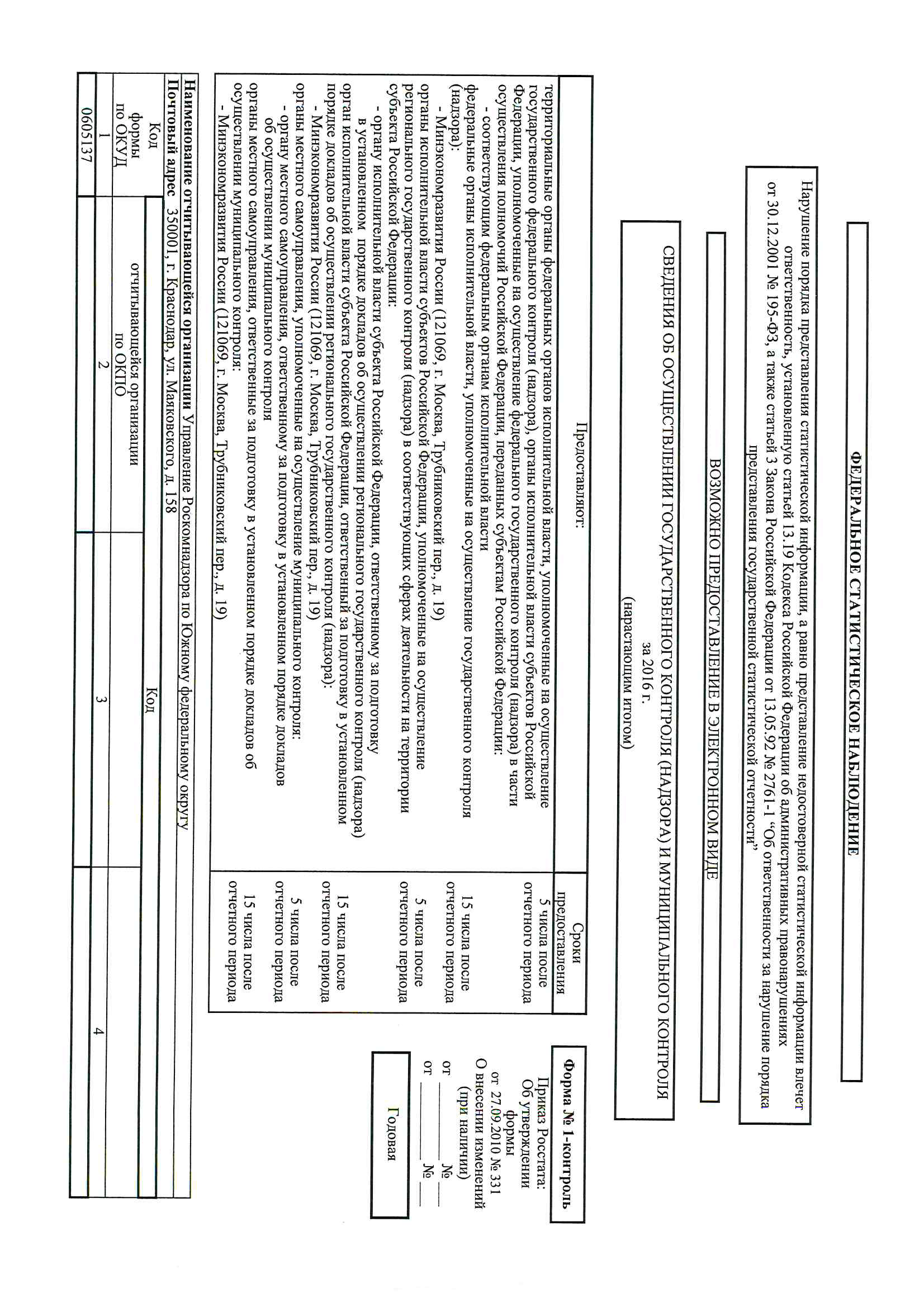 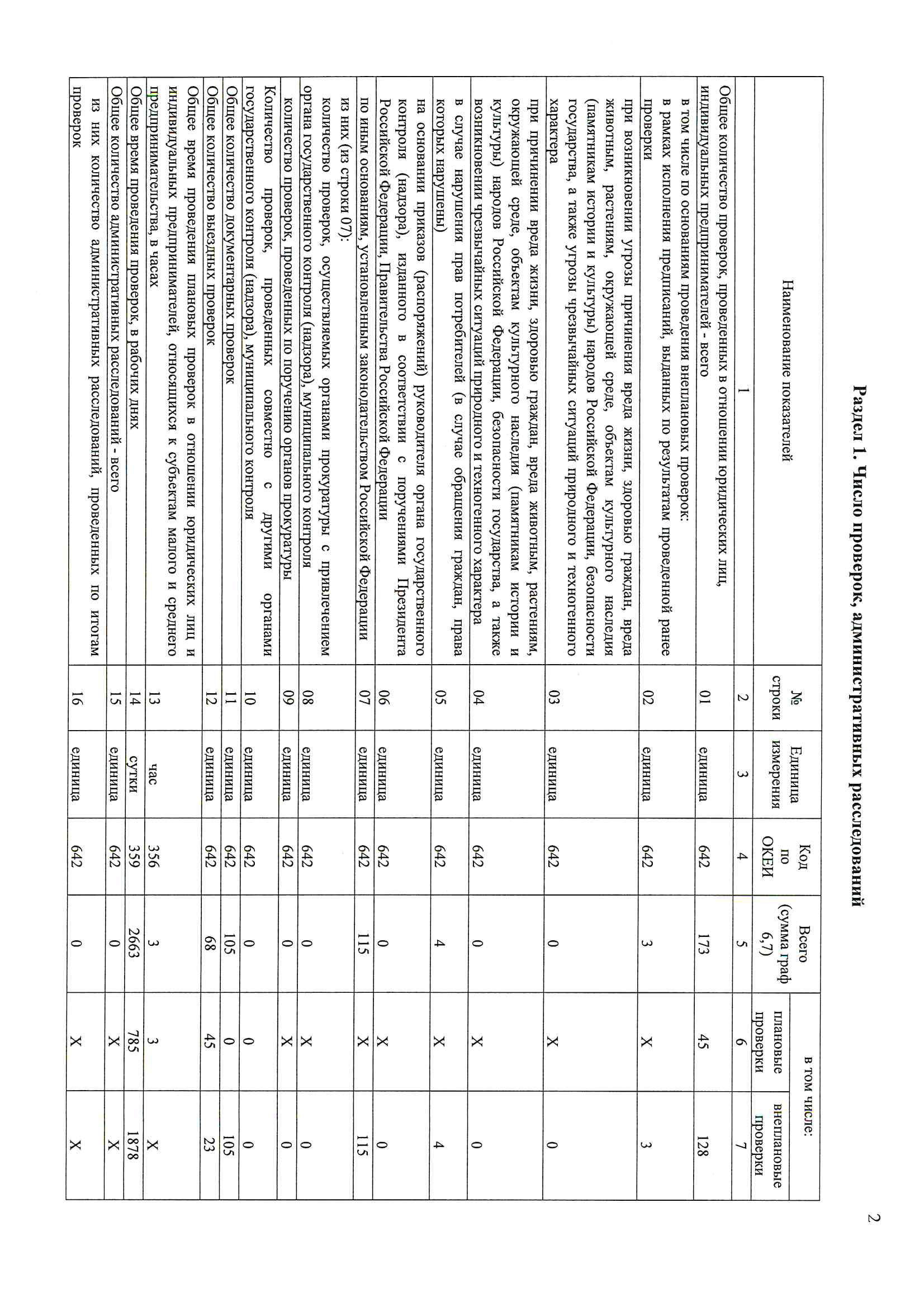 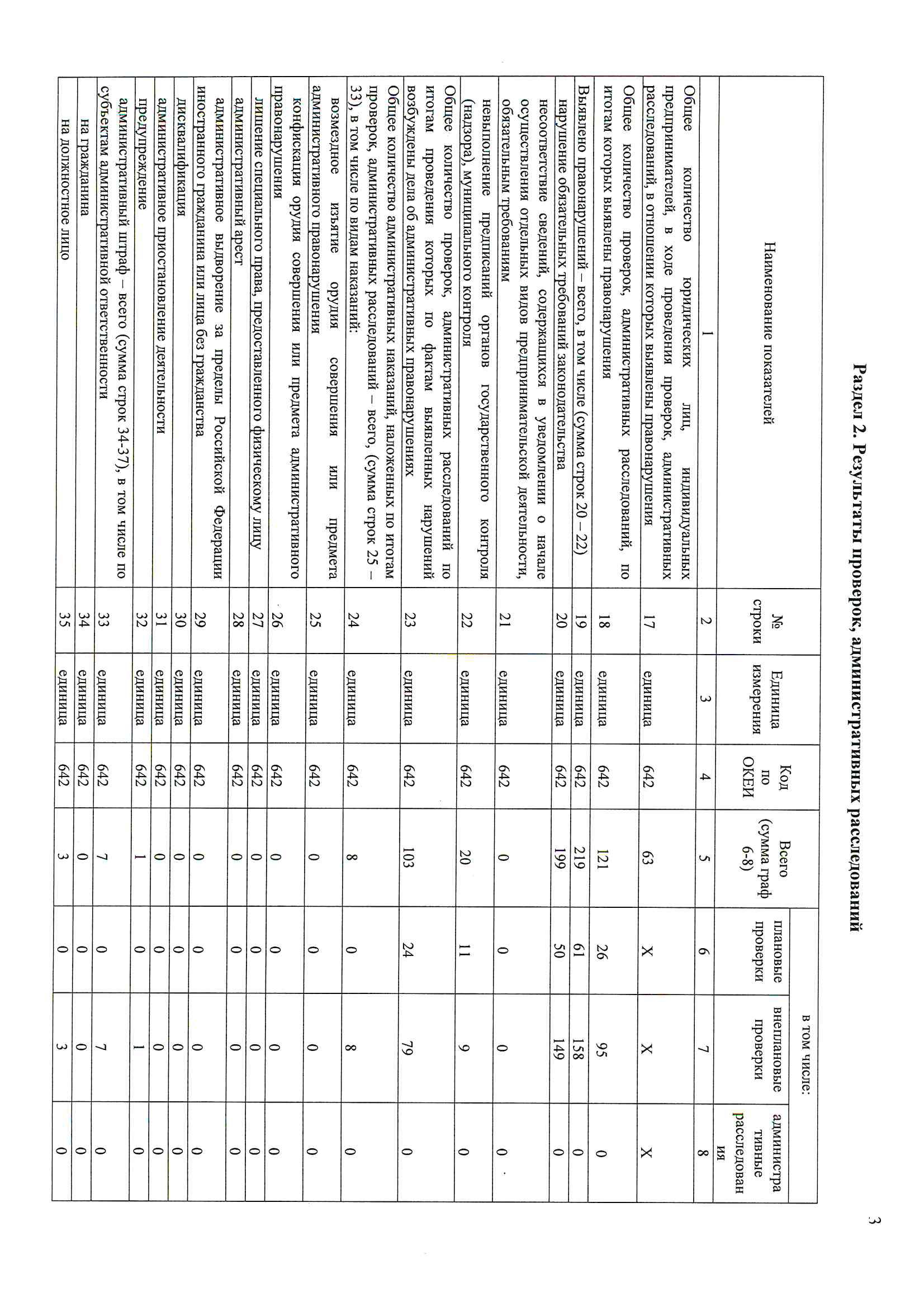 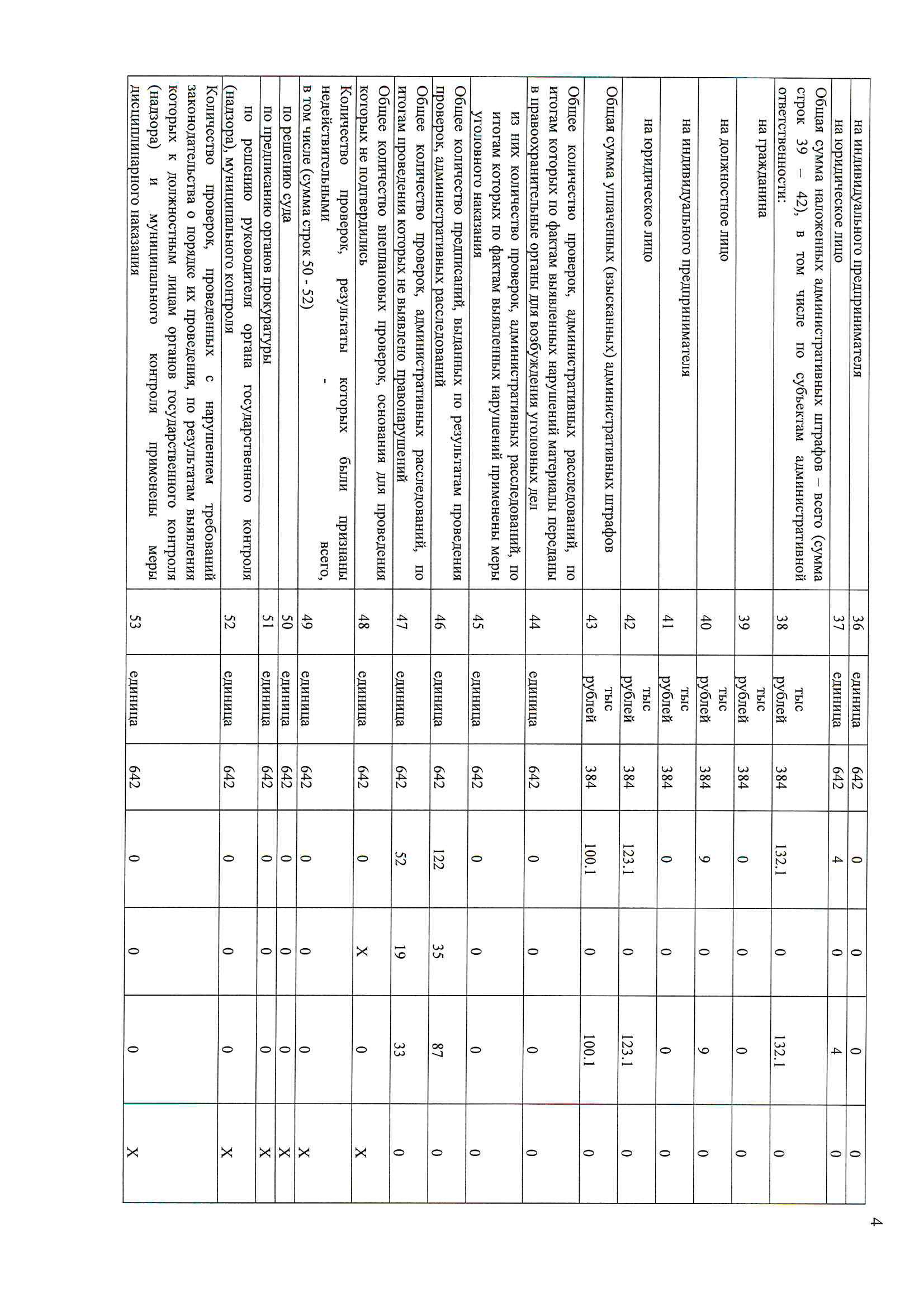 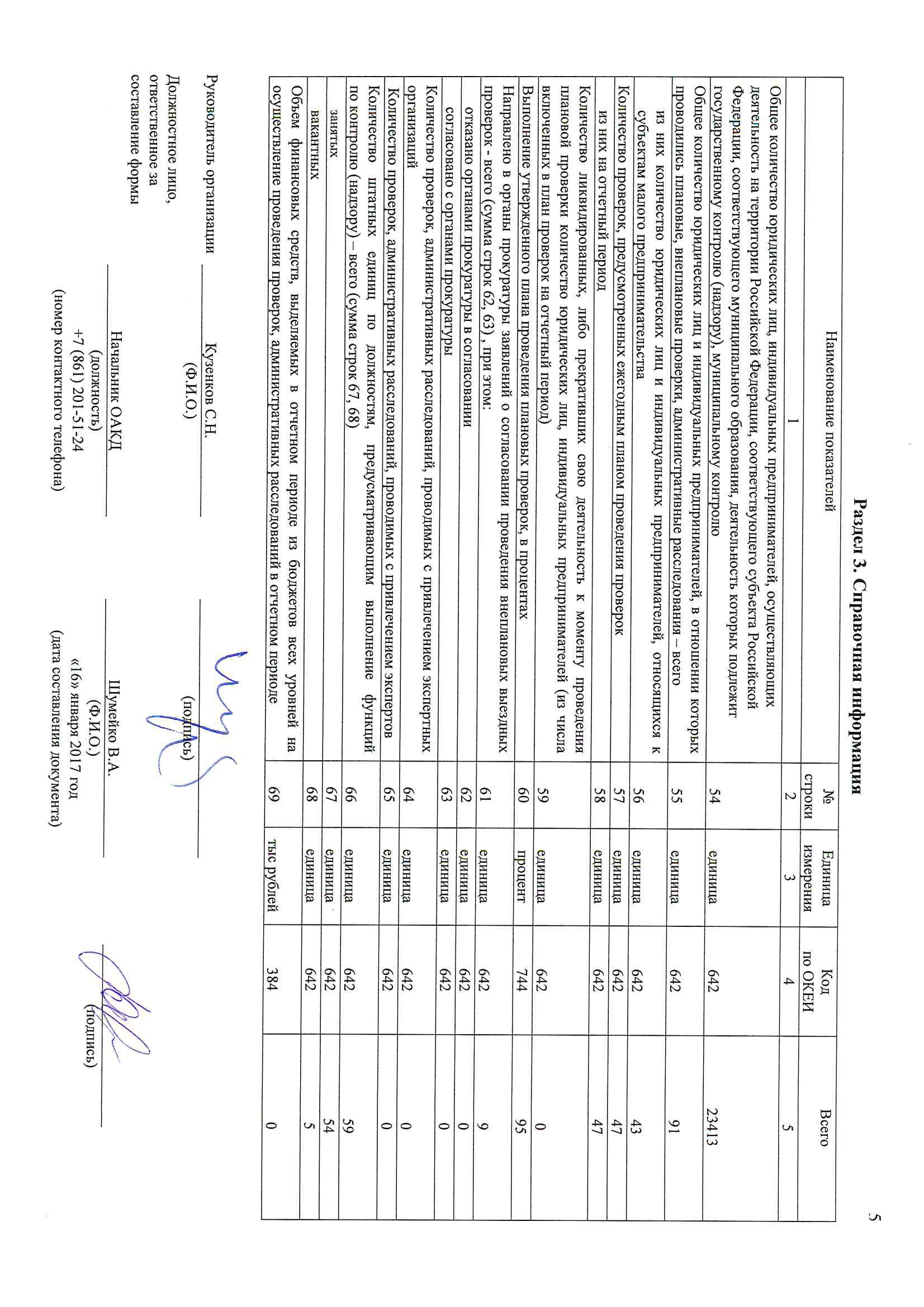 Разделстр.№ п/пНаименование проверяемого лицапредметы надзораПричина отмены / непроведения проверки 
(мероприятия СН)2 квартал 2016 года2 квартал 2016 года2 квартал 2016 года2 квартал 2016 годаГазета "Вестник Ростелекома. Юг"СМИпрекращение деятельности по решению учредителя (приказ руководителя Управления от 24.03.2016 № 81-нд)ООО Телеканал "Белореченск"Вещпрекращение деятельности юридическим лицом (приказ руководителя Управления от 22.04.2016 № 110-нд)3 квартал 2016 года3 квартал 2016 года3 квартал 2016 года3 квартал 2016 годаООО «ТИ-ЭФ»Вещпрекращение деятельности юридическим лицом (приказ руководителя Управления от 19.07.2016 № 180-нд)ООО "Защита"СН ОСпрекращение деятельности юридическим лицом (приказ руководителя Управления от 29.07.2016 № 195-нд)Газета «Навигатор товаров и услуг Краснодара»СМИпрекращение деятельности по решению учредителя (приказ руководителя Управления от 05.09.2016 № 224-нд)Радиопрограмма «Радио Краснодар - 91,0»СМИпрекращение деятельности по решению учредителя (приказ руководителя Управления от 05.09.2016 № 224-нд)4 квартал 2016 года4 квартал 2016 года4 квартал 2016 года4 квартал 2016 годаЖурнал «Краснодарский Бизнес Журнал»СМИпрекращение деятельности по решению учредителя (приказ руководителя Управления от 21.10.2016 № 270-нд)Краснодарский филиал ПАО «Вымпелком»ПОДФТреорганизация Краснодарского филиала публичного акционерного общества «Вымпел-Коммуникации» (приказ руководителя Управления от 21.10.2016 № 274-нд)Краснодарский филиал ПАО «Вымпелком»ПОДФТреорганизация Краснодарского филиала публичного акционерного общества «Вымпел-Коммуникации» (приказ руководителя Управления от 21.10.2016 № 275-нд)Журнал «Свадебный коктейль»СМИпрекращение деятельности по решению учредителя (приказ руководителя Управления от 07.11.2016 № 293-нд)Журнал «Ретроспективы и перспективы права»СМИпрекращение деятельности по решению учредителя (приказ руководителя Управления от 07.12.2016 № 319-нд)Предметы надзораПредметы надзораПредметы надзораПредметы надзораПредметы надзораПредметы надзораПредметы надзораПредметы надзораПредметы надзораПредметы надзораПредметы надзораПредметы надзораПредметы надзора11.01.201611.01.201611.01.201611.01.201609.01.201709.01.201709.01.2017Количество СМИ / на 1 сотрудникаКоличество СМИ / на 1 сотрудникаКоличество СМИ / на 1 сотрудникаКоличество СМИ / на 1 сотрудникаКоличество СМИ / на 1 сотрудникаКоличество СМИ / на 1 сотрудника1033/86,1*1033/86,1*1033/86,1*1033/86,1*963/74,1963/74,1963/74,1Количество лицензий на вещание / на 1 сотрудникаКоличество лицензий на вещание / на 1 сотрудникаКоличество лицензий на вещание / на 1 сотрудникаКоличество лицензий на вещание / на 1 сотрудникаКоличество лицензий на вещание / на 1 сотрудникаКоличество лицензий на вещание / на 1 сотрудника1137/94,8*1137/94,8*1137/94,8*1137/94,8*1214/93,41214/93,41214/93,4Плановые мероприятияПлановые мероприятияПлановые мероприятияПлановые мероприятияПлановые мероприятияПлановые мероприятияПлановые мероприятияПлановые мероприятияПлановые мероприятияПлановые мероприятияПлановые мероприятияПлановые мероприятияПлановые мероприятия1 квартал 20152 квартал 20153 квартал 20154 квартал 2015201520151 квартал 20162 квартал 20163 квартал 20163 квартал 20164 квартал 20162016Проведено878892953623629092919188361Нагрузка на 1 сотрудника7,987,77,931,531,57,57,67,07,06,828,9Внеплановые мероприятияВнеплановые мероприятияВнеплановые мероприятияВнеплановые мероприятияВнеплановые мероприятияВнеплановые мероприятияВнеплановые мероприятияВнеплановые мероприятияВнеплановые мероприятияВнеплановые мероприятияВнеплановые мероприятияВнеплановые мероприятияВнеплановые мероприятия1 квартал 20152 квартал 20153 квартал 20154 квартал 2015201520151 квартал 20162 квартал 20163 квартал 20163 квартал 20164 квартал 20162016Проведено293519195344416Нагрузка на 1 сотрудника0,20,80,30,41,71,70,40,20,30,30,31,2Плановые мероприятияПлановые мероприятияПлановые мероприятияПлановые мероприятияПлановые мероприятияПлановые мероприятияПлановые мероприятияПлановые мероприятияПлановые мероприятияПлановые мероприятияПлановые мероприятияПлановые мероприятияПлановые мероприятияПлановые мероприятияПлановые мероприятия1 квартал 20152 квартал 20153 квартал 20154 квартал 201520151 квартал 20161 квартал 20162 квартал 20162 квартал 20163 квартал 20164 квартал 20164 квартал 20164 квартал 20162016Запланировано10102000000000Проведено10102000000000Выявлено нарушений00101000000000Выдано предписаний00000000000000Составлено протоколов об АПН00000000000000Внеплановые мероприятияВнеплановые мероприятияВнеплановые мероприятияВнеплановые мероприятияВнеплановые мероприятияВнеплановые мероприятияВнеплановые мероприятияВнеплановые мероприятияВнеплановые мероприятияВнеплановые мероприятияВнеплановые мероприятияВнеплановые мероприятияВнеплановые мероприятияВнеплановые мероприятияВнеплановые мероприятия1 квартал 20152 квартал 20153 квартал 20154 квартал 2015201520151 квартал 20161 квартал 20162 квартал 20163 квартал 20163 квартал 20164 квартал 201620162016Проведено11013300000000Выявлено нарушений11002200000000Выдано предписаний00000000000000Составлено протоколов об АПН00000000000000Плановые мероприятияПлановые мероприятияПлановые мероприятияПлановые мероприятияПлановые мероприятияПлановые мероприятияПлановые мероприятияПлановые мероприятияПлановые мероприятияПлановые мероприятияПлановые мероприятия1 квартал 20152 квартал 20153 квартал 20154 квартал 201520151 квартал 20162 квартал 20163 квартал 20164 квартал 20162016Запланировано7181717229569697069277Проведено7079706828769686966272Выявлено нарушений98105768035976717140258Выдано предписаний0000000000Составлено протоколов об АПН32191412771035826Внеплановые мероприятияВнеплановые мероприятияВнеплановые мероприятияВнеплановые мероприятияВнеплановые мероприятияВнеплановые мероприятияВнеплановые мероприятияВнеплановые мероприятияВнеплановые мероприятияВнеплановые мероприятияВнеплановые мероприятия1 квартал 20152 квартал 20153 квартал 20154 квартал 201520151 квартал 20162 квартал 20163 квартал 20164 квартал 20162016Проведено0002201012Выявлено нарушений0002200011Выдано предписаний0000000000Составлено протоколов об АПН0000000000Плановые мероприятияПлановые мероприятияПлановые мероприятияПлановые мероприятияПлановые мероприятияПлановые мероприятияПлановые мероприятияПлановые мероприятияПлановые мероприятияПлановые мероприятияПлановые мероприятияПлановые мероприятияПлановые мероприятияПлановые мероприятияПлановые мероприятияПлановые мероприятия1 квартал 20151 квартал 20152 квартал 20153 квартал 20154 квартал 201520151 квартал 20162 квартал 20162 квартал 20163 квартал 20163 квартал 20164 квартал 20164 квартал 20162016ЗапланированоЗапланированоотдельный учет не ведетсяотдельный учет не ведетсяотдельный учет не ведетсяотдельный учет не ведетсяотдельный учет не ведетсяотдельный учет не ведетсяотдельный учет не ведетсяотдельный учет не ведетсяотдельный учет не ведетсяотдельный учет не ведетсяотдельный учет не ведетсяотдельный учет не ведетсяотдельный учет не ведетсяотдельный учет не ведетсяПроведеноПроведеноотдельный учет не ведетсяотдельный учет не ведетсяотдельный учет не ведетсяотдельный учет не ведетсяотдельный учет не ведетсяотдельный учет не ведетсяотдельный учет не ведетсяотдельный учет не ведетсяотдельный учет не ведетсяотдельный учет не ведетсяотдельный учет не ведетсяотдельный учет не ведетсяотдельный учет не ведетсяотдельный учет не ведетсяВыявлено нарушенийВыявлено нарушений22641123125566111134Выдано предписанийВыдано предписаний00000001100001Составлено протоколов об АПНСоставлено протоколов об АПН3339213622991515242470Внеплановые мероприятияВнеплановые мероприятияВнеплановые мероприятияВнеплановые мероприятияВнеплановые мероприятияВнеплановые мероприятияВнеплановые мероприятияВнеплановые мероприятияВнеплановые мероприятияВнеплановые мероприятияВнеплановые мероприятияВнеплановые мероприятияВнеплановые мероприятияВнеплановые мероприятияВнеплановые мероприятияВнеплановые мероприятия1 квартал 20151 квартал 20152 квартал 20152 квартал 20153 квартал 20154 квартал 201520151 квартал 20161 квартал 20162 квартал 20162 квартал 20163 квартал 20163 квартал 20164 квартал 20162016Проведено11773213552244011Выявлено нарушений002220411221104Выдано предписаний000000000000000Составлено протоколов об АПН002240622222206Плановые мероприятияПлановые мероприятияПлановые мероприятияПлановые мероприятияПлановые мероприятияПлановые мероприятияПлановые мероприятияПлановые мероприятияПлановые мероприятияПлановые мероприятияПлановые мероприятия1 квартал 20152 квартал 20153 квартал 20154 квартал 201520151 квартал 20162 квартал 20163 квартал 20164 квартал 20162016Запланировано9197929537590929191364Проведено8788909135690908888356Выявлено нарушений151516125877131037Выдано предписаний0000000000Составлено протоколов об АПН119122254112101841Внеплановые мероприятияВнеплановые мероприятияВнеплановые мероприятияВнеплановые мероприятияВнеплановые мероприятияВнеплановые мероприятияВнеплановые мероприятияВнеплановые мероприятияВнеплановые мероприятияВнеплановые мероприятияВнеплановые мероприятия1 квартал 20152 квартал 20153 квартал 20154 квартал 201520151 квартал 20162 квартал 20163 квартал 20164 квартал 20162016Проведено193417334212Выявлено нарушений0500500000Выдано предписаний0000000000Составлено протоколов об АПН0500500000Плановые мероприятияПлановые мероприятияПлановые мероприятияПлановые мероприятияПлановые мероприятияПлановые мероприятияПлановые мероприятияПлановые мероприятияПлановые мероприятияПлановые мероприятияПлановые мероприятияПлановые мероприятияПлановые мероприятияПлановые мероприятия1 квартал 20152 квартал 20153 квартал 20154 квартал 201520151 квартал 20162 квартал 20162 квартал 20163 квартал 20163 квартал 20164 квартал 20164 квартал 20162016Запланированоотдельный учет не ведется отдельный учет не ведется отдельный учет не ведется отдельный учет не ведется отдельный учет не ведется отдельный учет не ведется отдельный учет не ведется отдельный учет не ведется отдельный учет не ведется отдельный учет не ведется отдельный учет не ведется отдельный учет не ведется отдельный учет не ведется Проведеноотдельный учет не ведетсяотдельный учет не ведетсяотдельный учет не ведетсяотдельный учет не ведетсяотдельный учет не ведетсяотдельный учет не ведетсяотдельный учет не ведетсяотдельный учет не ведетсяотдельный учет не ведетсяотдельный учет не ведетсяотдельный учет не ведетсяотдельный учет не ведетсяотдельный учет не ведетсяВыявлено нарушений0611421533442214Выдано предписаний000141401100001Составлено протоколов об АПН032161066444424Внепланов0ые мероприятияВнепланов0ые мероприятияВнепланов0ые мероприятияВнепланов0ые мероприятияВнепланов0ые мероприятияВнепланов0ые мероприятияВнепланов0ые мероприятияВнепланов0ые мероприятияВнепланов0ые мероприятияВнепланов0ые мероприятияВнепланов0ые мероприятияВнепланов0ые мероприятияВнепланов0ые мероприятияВнепланов0ые мероприятия1 квартал 20152 квартал 20153 квартал 201542 квартал 201520151 квартал 20161 квартал 20162 квартал 20162 квартал 20163 квартал 20163 квартал 20164 квартал 20162016Проведено173213552244213Выявлено нарушений0220411221126Выдано предписаний0000000220002Составлено протоколов об АПН0240622222228Плановые мероприятияПлановые мероприятияПлановые мероприятияПлановые мероприятияПлановые мероприятияПлановые мероприятияПлановые мероприятияПлановые мероприятияПлановые мероприятияПлановые мероприятияПлановые мероприятия1 квартал 20152 квартал 20153 квартал 20154 квартал 201520151 квартал 20162 квартал 20163 квартал 20164 квартал 20162016Запланировано9197929537590929191364Проведено8788909135690908888356Выявлено нарушений015301800000Выдано предписаний0010100000Составлено протоколов об АПН0040400000Внеплановые мероприятияВнеплановые мероприятияВнеплановые мероприятияВнеплановые мероприятияВнеплановые мероприятияВнеплановые мероприятияВнеплановые мероприятияВнеплановые мероприятияВнеплановые мероприятияВнеплановые мероприятияВнеплановые мероприятия1 квартал 20152 квартал 20153 квартал 20154 квартал 201520151 квартал 20162 квартал 20163 квартал 20164 квартал 20162016Проведено193518134210Выявлено нарушений0500500000Выдано предписаний0000000000Составлено протоколов об АПН0000000000№ п/пОС, кто получает выгрузкуОС, через кого получает выгрузку1ООО «СкайНэт»ООО «Центр Квант»2ООО «Ирбис Телекоммуникейшнс»ЗАО «Афина Телеком»3ООО «МИР Телеком»ООО «ММП Коммуникейшнз»4АО «Кубинтерсвязь»ПАО «ВымпелКом»5ООО «Кубтелеком»ПАО «ВымпелКом»6ООО «Кубанская Речная Связь»ПАО «Ростелеком»7ООО «ЛАБИНСК-ТЕЛЕКОМ»ПАО «Ростелеком»8ООО «ТАМАНЬ-ТЕЛЕКОМ»ПАО «Ростелеком»9ЗАО «Туапсе-Связь»ПАО «Ростелеком»10ООО «Интерком+»ПАО «Ростелеком»11ООО «Телекоммуникационные Технологии»ООО «ТелеБум»12ООО «Телекоммуникационные сети Кубани»ООО «ТелеБум»13ООО «Домашние сети»ООО «ТелеБум»14ООО «Артеком»ООО «ТелеБум»15ООО «Линки»ООО «ТелеБум»16ООО «Юг-Линки»ООО «Юг-Линк»17ООО «Битрэк»АО «Компания ТрансТелеКом»18ФГБУ «Отраслевой центр мониторинга и развития в сфере инфокоммуникационных технологий»ООО «Бридж Коннект»Плановые мероприятияПлановые мероприятияПлановые мероприятияПлановые мероприятияПлановые мероприятияПлановые мероприятияПлановые мероприятияПлановые мероприятияПлановые мероприятияПлановые мероприятияПлановые мероприятияПлановые мероприятия1 квартал 20152 квартал 20153 квартал 20154 квартал 20154 квартал 201520151 квартал 20162 квартал 20163 квартал 20164 квартал 20162016Запланированоне планировалисьне планировалисьне планировалисьне планировалисьне планировалисьне планировалисьне планировалисьне планировалисьне планировалисьне планировалисьне планировалисьПроведено00000000000Выявлено нарушений00000000000Выдано предписаний00000000000Составлено протоколов об АПН00000000000Внеплановые мероприятияВнеплановые мероприятияВнеплановые мероприятияВнеплановые мероприятияВнеплановые мероприятияВнеплановые мероприятияВнеплановые мероприятияВнеплановые мероприятияВнеплановые мероприятияВнеплановые мероприятияВнеплановые мероприятияВнеплановые мероприятия1 квартал 20152 квартал 20153 квартал 20154 квартал 2015201520151 квартал 20162 квартал 20163 квартал 20164 квартал 20162016Проведеноне проводилисьне проводилисьне проводилисьне проводилисьне проводилисьне проводилисьне проводилисьне проводилисьне проводилисьне проводилисьне проводилисьВыявлено нарушений00000000000Выдано предписаний00000000000Составлено протоколов об АПН00000000000Плановые мероприятияПлановые мероприятияПлановые мероприятияПлановые мероприятияПлановые мероприятияПлановые мероприятияПлановые мероприятияПлановые мероприятияПлановые мероприятияПлановые мероприятияПлановые мероприятияПлановые мероприятия1 квартал 20152 квартал 20153 квартал 20154 квартал 20154 квартал 201520151 квартал 20162 квартал 20163 квартал 20164 квартал 20162016Запланированоне планировалисьне планировалисьне планировалисьне планировалисьне планировалисьне планировалисьне планировалисьне планировалисьне планировалисьне планировалисьне планировалисьПроведено00000000000Выявлено нарушений00000000000Выдано предписаний00000000000Составлено протоколов об АПН00000000000Внеплановые мероприятияВнеплановые мероприятияВнеплановые мероприятияВнеплановые мероприятияВнеплановые мероприятияВнеплановые мероприятияВнеплановые мероприятияВнеплановые мероприятияВнеплановые мероприятияВнеплановые мероприятияВнеплановые мероприятияВнеплановые мероприятия1 квартал 20152 квартал 20153 квартал 20154 квартал 2015201520151 квартал 20162 квартал 20163 квартал 20164 квартал 20162016Проведеноне проводилисьне проводилисьне проводилисьне проводилисьне проводилисьне проводилисьне проводилисьне проводилисьне проводилисьне проводилисьне проводилисьВыявлено нарушений00000000000Выдано предписаний00000000000Составлено протоколов об АПН000000000001 квартал 20152 квартал 20153 квартал 20154 квартал 201520151 квартал 20162 квартал 20163 квартал 20164 квартал 20162016Количество поступивших заявок4939492616338352526124Количество выданных свидетельств333844171322336181996Количество отказов1458734784928Нарушения сроков рассмотрения0000000000Заявки с предыдущего отчетного периода3630-2814-Заявки на следующий отчетный период 5402-10142-1 квартал 20152 квартал 20153 квартал 20154 квартал 201520151 квартал 20162 квартал 20163 квартал 20164 квартал 20162016Количество поступивших заявок4102721407Количество внесенных в Реестр0000000000Количество отказов2102521407Нарушения сроков рассмотрения00000000001 квартал 20152 квартал 20153 квартал 20154 квартал 201520151 квартал 20162 квартал 20163 квартал 20164 квартал 20162016Количество поступивших заявок4939492616338352526124Количество выданных свидетельств333844171322336181996Количество отказов1458734784928Нарушения сроков рассмотрения0000000000Заявки с предыдущего отчетного периода3640-2810-Заявки на следующий отчетный период 5402-10100-Описание услуги связикол-во лицензийоказывают услугиТелематические услуг связи3096137Услуги внутризоновой телефонной связи779Услуги междугородной и международной телефонной связи729Услуги местной телефонной связи с использованием средств коллективного доступа803Услуги местной телефонной связи с использованием таксофонов41Услуги местной телефонной связи, за исключением услуг местной телефонной связи с использованием таксофонов и средств коллективного доступа63976Услуги подвижной радиосвязи в выделенной сети связи188Услуги подвижной радиосвязи в сети связи общего пользования50Услуги подвижной радиотелефонной связи5621Услуги подвижной спутниковой радиосвязи100Услуги почтовой связи42012Услуги связи для целей кабельного вещания34331Услуги связи для целей проводного радиовещания321Услуги связи для целей эфирного вещания342259Услуги связи по передаче данных для целей передачи голосовой информации82321Услуги связи по передаче данных, за исключением услуг связи по передаче данных для целей передачи голосовой информации197178Услуги связи по предоставлению каналов связи88139Услуги телеграфной связи83Услуги телефонной связи в выделенной сети143Предметы надзораПредметы надзораПредметы надзора11.01.201609.01.2017Количество лицензий / на 1 сотрудника8622/287,48891/296,4Количество РЭС и ВЧУ / на 1 сотрудника80818/2693,973708/2456,9Количество ФМ / на 1 сотрудника209/7,0220/7,3Плановые мероприятия в сфере связиПлановые мероприятия в сфере связиПлановые мероприятия в сфере связиПлановые мероприятия в сфере связиПлановые мероприятия в сфере связиПлановые мероприятия в сфере связиПлановые мероприятия в сфере связиПлановые мероприятия в сфере связиПлановые мероприятия в сфере связиПлановые мероприятия в сфере связиПлановые мероприятия в сфере связи1 квартал 20152 квартал 20153 квартал 20154 квартал 201520151 квартал 20162 квартал 20163 квартал 20164 квартал 20162016Проведено302822291092425231789Нагрузка на 1 сотрудника1,00,80,70,93,40,80,80,80,63Внеплановые мероприятия в сфере связиВнеплановые мероприятия в сфере связиВнеплановые мероприятия в сфере связиВнеплановые мероприятия в сфере связиВнеплановые мероприятия в сфере связиВнеплановые мероприятия в сфере связиВнеплановые мероприятия в сфере связиВнеплановые мероприятия в сфере связиВнеплановые мероприятия в сфере связиВнеплановые мероприятия в сфере связиВнеплановые мероприятия в сфере связи1 квартал 20152 квартал 20153 квартал 20154 квартал 201520151 квартал 20162 квартал 20163 квартал 20164 квартал 20162016Проведено55814115232928312639124Нагрузка на 1 сотрудника1,82,41,45,110,71,11,00,91,34,3Плановые мероприятияПлановые мероприятияПлановые мероприятияПлановые мероприятияПлановые мероприятияПлановые мероприятияПлановые мероприятияПлановые мероприятияПлановые мероприятияПлановые мероприятияПлановые мероприятия1 квартал 20152 квартал 20153 квартал 20154 квартал 201520151 квартал 20162 квартал 20163 квартал 20164 квартал 20162016Запланированоотдельный учет не ведетсяотдельный учет не ведетсяотдельный учет не ведетсяотдельный учет не ведетсяотдельный учет не ведетсяотдельный учет не ведетсяотдельный учет не ведетсяотдельный учет не ведетсяотдельный учет не ведетсяотдельный учет не ведетсяПроведеноотдельный учет не ведетсяотдельный учет не ведетсяотдельный учет не ведетсяотдельный учет не ведетсяотдельный учет не ведетсяотдельный учет не ведетсяотдельный учет не ведетсяотдельный учет не ведетсяотдельный учет не ведетсяотдельный учет не ведетсяВыявлено нарушений00426118010Выдано предписаний0042611608Вынесено предупреждений0000000202Составлено протоколов об АПН0084122214018*Внеплановые мероприятияВнеплановые мероприятияВнеплановые мероприятияВнеплановые мероприятияВнеплановые мероприятияВнеплановые мероприятияВнеплановые мероприятияВнеплановые мероприятияВнеплановые мероприятияВнеплановые мероприятияВнеплановые мероприятия1 квартал 20152 квартал 20153 квартал 20154 квартал 201520151 квартал 20162 квартал 20163 квартал 20164 квартал 20162016Проведено86111237178122158Выявлено нарушений9715164725172437103Выдано предписаний42551615681443Вынесено предупреждений026197110422Составлено протоколов об АПН131425277938324265177**Плановые мероприятияПлановые мероприятияПлановые мероприятияПлановые мероприятияПлановые мероприятияПлановые мероприятияПлановые мероприятияПлановые мероприятияПлановые мероприятияПлановые мероприятияПлановые мероприятия1 квартал 20152 квартал 20153 квартал 20154 квартал 201520151 квартал 20162 квартал 20163 квартал 20164 квартал 20162016Запланированоотдельный учет не ведетсяотдельный учет не ведетсяотдельный учет не ведетсяотдельный учет не ведетсяотдельный учет не ведетсяотдельный учет не ведетсяотдельный учет не ведетсяотдельный учет не ведетсяотдельный учет не ведетсяотдельный учет не ведетсяПроведеноотдельный учет не ведетсяотдельный учет не ведетсяотдельный учет не ведетсяотдельный учет не ведетсяотдельный учет не ведетсяотдельный учет не ведетсяотдельный учет не ведетсяотдельный учет не ведетсяотдельный учет не ведетсяотдельный учет не ведетсяВыявлено нарушений0000000000Выдано предписаний0000000000Вынесено предупреждений0000000000Составлено протоколов об АПН0000000000Внеплановые мероприятияВнеплановые мероприятияВнеплановые мероприятияВнеплановые мероприятияВнеплановые мероприятияВнеплановые мероприятияВнеплановые мероприятияВнеплановые мероприятияВнеплановые мероприятияВнеплановые мероприятияВнеплановые мероприятия1 квартал 20152 квартал 20153 квартал 20154 квартал 201520151 квартал 20162 квартал 20163 квартал 20164 квартал 20162016Проведено0000000000Выявлено нарушений0000000000Выдано предписаний0000000000Вынесено предупреждений0000000000Составлено протоколов об АПН0000000000Плановые мероприятияПлановые мероприятияПлановые мероприятияПлановые мероприятияПлановые мероприятияПлановые мероприятияПлановые мероприятияПлановые мероприятияПлановые мероприятияПлановые мероприятияПлановые мероприятия1 квартал 20152 квартал 20153 квартал 20154 квартал 201520151 квартал 20162 квартал 20163 квартал 20164 квартал 20162016Запланированоотдельный учет не ведетсяотдельный учет не ведетсяотдельный учет не ведетсяотдельный учет не ведетсяотдельный учет не ведетсяотдельный учет не ведетсяотдельный учет не ведетсяотдельный учет не ведетсяотдельный учет не ведетсяотдельный учет не ведетсяПроведеноотдельный учет не ведетсяотдельный учет не ведетсяотдельный учет не ведетсяотдельный учет не ведетсяотдельный учет не ведетсяотдельный учет не ведетсяотдельный учет не ведетсяотдельный учет не ведетсяотдельный учет не ведетсяотдельный учет не ведетсяВыявлено нарушений0000000000Выдано предписаний0000000000Вынесено предупреждений0000000000Составлено протоколов об АПН0000000000Внеплановые мероприятияВнеплановые мероприятияВнеплановые мероприятияВнеплановые мероприятияВнеплановые мероприятияВнеплановые мероприятияВнеплановые мероприятияВнеплановые мероприятияВнеплановые мероприятияВнеплановые мероприятияВнеплановые мероприятия1 квартал 20152 квартал 20153 квартал 20154 квартал 201520151 квартал 20162 квартал 20163 квартал 20164 квартал 20162016Проведено0000000000Выявлено нарушений0000000000Выдано предписаний0000000000Вынесено предупреждений0000000000Составлено протоколов об АПН0000000000Плановые мероприятияПлановые мероприятияПлановые мероприятияПлановые мероприятияПлановые мероприятияПлановые мероприятияПлановые мероприятияПлановые мероприятияПлановые мероприятияПлановые мероприятияПлановые мероприятия1 квартал 20152 квартал 20153 квартал 20154 квартал 201520151 квартал 20162 квартал 20163 квартал 20164 квартал 20162016Запланированоотдельный учет не ведетсяотдельный учет не ведетсяотдельный учет не ведетсяотдельный учет не ведетсяотдельный учет не ведетсяотдельный учет не ведетсяотдельный учет не ведетсяотдельный учет не ведетсяотдельный учет не ведетсяотдельный учет не ведетсяПроведеноотдельный учет не ведетсяотдельный учет не ведетсяотдельный учет не ведетсяотдельный учет не ведетсяотдельный учет не ведетсяотдельный учет не ведетсяотдельный учет не ведетсяотдельный учет не ведетсяотдельный учет не ведетсяотдельный учет не ведетсяВыявлено нарушений0000000000Выдано предписаний0000000000Вынесено предупреждений0000000000Составлено протоколов об АПН0000000000Внеплановые мероприятияВнеплановые мероприятияВнеплановые мероприятияВнеплановые мероприятияВнеплановые мероприятияВнеплановые мероприятияВнеплановые мероприятияВнеплановые мероприятияВнеплановые мероприятияВнеплановые мероприятияВнеплановые мероприятия1 квартал 20152 квартал 20153 квартал 20154 квартал 201520151 квартал 20162 квартал 20163 квартал 20164 квартал 20162016Проведено0000000000Выявлено нарушений0000000000Выдано предписаний0000000000Вынесено предупреждений0000000000Составлено протоколов об АПН0000000000Плановые мероприятияПлановые мероприятияПлановые мероприятияПлановые мероприятияПлановые мероприятияПлановые мероприятияПлановые мероприятияПлановые мероприятияПлановые мероприятияПлановые мероприятияПлановые мероприятия1 квартал 20152 квартал 20153 квартал 20154 квартал 201520151 квартал 20162 квартал 20163 квартал 20164 квартал 20162016Запланированоотдельный учет не ведетсяотдельный учет не ведетсяотдельный учет не ведетсяотдельный учет не ведетсяотдельный учет не ведетсяотдельный учет не ведетсяотдельный учет не ведетсяотдельный учет не ведетсяотдельный учет не ведетсяотдельный учет не ведетсяПроведеноотдельный учет не ведетсяотдельный учет не ведетсяотдельный учет не ведетсяотдельный учет не ведетсяотдельный учет не ведетсяотдельный учет не ведетсяотдельный учет не ведетсяотдельный учет не ведетсяотдельный учет не ведетсяотдельный учет не ведетсяВыявлено нарушений441893519252156Выдано предписаний111341900101Вынесено предупреждений1100200101Составлено протоколов об АПН443112516141126571 квартал 20152 квартал 20153 квартал 20154 квартал 201520151 квартал 20162 квартал 20163 квартал 20164 квартал 20162016Проведено8681101329681235Выявлено нарушений46762386151544Выдано предписаний4455186471128Вынесено предупреждений1000100000Составлено протоколов об АПН410109331413252981Плановые мероприятияПлановые мероприятияПлановые мероприятияПлановые мероприятияПлановые мероприятияПлановые мероприятияПлановые мероприятияПлановые мероприятияПлановые мероприятияПлановые мероприятияПлановые мероприятия1 квартал 20152 квартал 20153 квартал 20154 квартал 201520151 квартал 20162 квартал 20163 квартал 20164 квартал 20162016Запланированоотдельный учет не ведетсяотдельный учет не ведетсяотдельный учет не ведетсяотдельный учет не ведетсяотдельный учет не ведетсяотдельный учет не ведетсяотдельный учет не ведетсяотдельный учет не ведетсяотдельный учет не ведетсяотдельный учет не ведетсяПроведеноотдельный учет не ведетсяотдельный учет не ведетсяотдельный учет не ведетсяотдельный учет не ведетсяотдельный учет не ведетсяотдельный учет не ведетсяотдельный учет не ведетсяотдельный учет не ведетсяотдельный учет не ведетсяотдельный учет не ведетсяВыявлено нарушений0130400202Выдано предписаний0130400202Вынесено предупреждений0100100000Составлено протоколов об АПН0060600404Внеплановые мероприятияВнеплановые мероприятияВнеплановые мероприятияВнеплановые мероприятияВнеплановые мероприятияВнеплановые мероприятияВнеплановые мероприятияВнеплановые мероприятияВнеплановые мероприятияВнеплановые мероприятияВнеплановые мероприятия1 квартал 20152 квартал 20153 квартал 20154 квартал 201520151 квартал 20162 квартал 20163 квартал 20164 квартал 20162016Проведено4481228134412Выявлено нарушений558826253616Выдано предписаний02551203249Вынесено предупреждений0200201102Составлено протоколов об АПН5 91211374561227Плановые мероприятияПлановые мероприятияПлановые мероприятияПлановые мероприятияПлановые мероприятияПлановые мероприятияПлановые мероприятияПлановые мероприятияПлановые мероприятияПлановые мероприятияПлановые мероприятия1 квартал 20152 квартал 20153 квартал 20154 квартал 201520151 квартал 20162 квартал 20163 квартал 20164 квартал 20162016Запланированоотдельный учет не ведетсяотдельный учет не ведетсяотдельный учет не ведетсяотдельный учет не ведетсяотдельный учет не ведетсяотдельный учет не ведетсяотдельный учет не ведетсяотдельный учет не ведетсяотдельный учет не ведетсяотдельный учет не ведетсяПроведеноотдельный учет не ведетсяотдельный учет не ведетсяотдельный учет не ведетсяотдельный учет не ведетсяотдельный учет не ведетсяотдельный учет не ведетсяотдельный учет не ведетсяотдельный учет не ведетсяотдельный учет не ведетсяотдельный учет не ведетсяВыявлено нарушений1620222886129282170Выдано предписаний64992800404Вынесено предупреждений1160800404Составлено протоколов об АПН16222016741714112668Внеплановые мероприятияВнеплановые мероприятияВнеплановые мероприятияВнеплановые мероприятияВнеплановые мероприятияВнеплановые мероприятияВнеплановые мероприятияВнеплановые мероприятияВнеплановые мероприятияВнеплановые мероприятияВнеплановые мероприятия1 квартал 20152 квартал 20153 квартал 20154 квартал 201520151 квартал 20162 квартал 20163 квартал 20164 квартал 20162016Проведено1078103510681236Выявлено нарушений614873587151545Выдано предписаний5155186471128Вынесено предупреждений1000100000Составлено протоколов об АПН6171211461413252981Плановые мероприятияПлановые мероприятияПлановые мероприятияПлановые мероприятияПлановые мероприятияПлановые мероприятияПлановые мероприятияПлановые мероприятияПлановые мероприятияПлановые мероприятияПлановые мероприятия1 квартал 20152 квартал 20153 квартал 20154 квартал 201520151 квартал 20162 квартал 20163 квартал 20164 квартал 20162016Запланированоотдельный учет не ведетсяотдельный учет не ведетсяотдельный учет не ведетсяотдельный учет не ведетсяотдельный учет не ведетсяотдельный учет не ведетсяотдельный учет не ведетсяотдельный учет не ведетсяотдельный учет не ведетсяотдельный учет не ведетсяПроведеноотдельный учет не ведетсяотдельный учет не ведетсяотдельный учет не ведетсяотдельный учет не ведетсяотдельный учет не ведетсяотдельный учет не ведетсяотдельный учет не ведетсяотдельный учет не ведетсяотдельный учет не ведетсяотдельный учет не ведетсяВыявлено нарушений0000000000Выдано предписаний0000000000Вынесено предупреждений0000000000Составлено протоколов об АПН0000000000Внеплановые мероприятияВнеплановые мероприятияВнеплановые мероприятияВнеплановые мероприятияВнеплановые мероприятияВнеплановые мероприятияВнеплановые мероприятияВнеплановые мероприятияВнеплановые мероприятияВнеплановые мероприятияВнеплановые мероприятия1 квартал 20152 квартал 20153 квартал 20154 квартал 201520151 квартал 20162 квартал 20163 квартал 20164 квартал 20162016Проведено0000000000Выявлено нарушений0000000000Выдано предписаний0000000000Вынесено предупреждений0000000000Составлено протоколов об АПН0000000000Плановые мероприятияПлановые мероприятияПлановые мероприятияПлановые мероприятияПлановые мероприятияПлановые мероприятияПлановые мероприятияПлановые мероприятияПлановые мероприятияПлановые мероприятияПлановые мероприятия1 квартал 20152 квартал 20153 квартал 20154 квартал 201520151 квартал 20162 квартал 20163 квартал 20164 квартал 20162016Запланированоотдельный учет не ведетсяотдельный учет не ведетсяотдельный учет не ведетсяотдельный учет не ведетсяотдельный учет не ведетсяотдельный учет не ведетсяотдельный учет не ведетсяотдельный учет не ведетсяотдельный учет не ведетсяотдельный учет не ведетсяПроведеноотдельный учет не ведетсяотдельный учет не ведетсяотдельный учет не ведетсяотдельный учет не ведетсяотдельный учет не ведетсяотдельный учет не ведетсяотдельный учет не ведетсяотдельный учет не ведетсяотдельный учет не ведетсяотдельный учет не ведетсяВыявлено нарушений0000000000Выдано предписаний0000000000Вынесено предупреждений0000000000Составлено протоколов об АПН0000000000Внеплановые мероприятияВнеплановые мероприятияВнеплановые мероприятияВнеплановые мероприятияВнеплановые мероприятияВнеплановые мероприятияВнеплановые мероприятияВнеплановые мероприятияВнеплановые мероприятияВнеплановые мероприятияВнеплановые мероприятия1 квартал 20152 квартал 20153 квартал 20154 квартал 201520151 квартал 20162 квартал 20163 квартал 20164 квартал 20162016Проведено0000000000Выявлено нарушений0000000000Выдано предписаний0000000000Вынесено предупреждений0000000000Составлено протоколов об АПН0000000000Плановые мероприятияПлановые мероприятияПлановые мероприятияПлановые мероприятияПлановые мероприятияПлановые мероприятияПлановые мероприятияПлановые мероприятияПлановые мероприятияПлановые мероприятияПлановые мероприятия1 квартал 20152 квартал 20153 квартал 20154 квартал 201520151 квартал 20162 квартал 20163 квартал 20164 квартал 20162016Запланированоотдельный учет не ведетсяотдельный учет не ведетсяотдельный учет не ведетсяотдельный учет не ведетсяотдельный учет не ведетсяотдельный учет не ведетсяотдельный учет не ведетсяотдельный учет не ведетсяотдельный учет не ведетсяотдельный учет не ведетсяПроведеноотдельный учет не ведетсяотдельный учет не ведетсяотдельный учет не ведетсяотдельный учет не ведетсяотдельный учет не ведетсяотдельный учет не ведетсяотдельный учет не ведетсяотдельный учет не ведетсяотдельный учет не ведетсяотдельный учет не ведетсяВыявлено нарушений0052700000Выдано предписаний0000000000Вынесено предупреждений0000000000Составлено протоколов об АПН0000000000Внеплановые мероприятияВнеплановые мероприятияВнеплановые мероприятияВнеплановые мероприятияВнеплановые мероприятияВнеплановые мероприятияВнеплановые мероприятияВнеплановые мероприятияВнеплановые мероприятияВнеплановые мероприятияВнеплановые мероприятия1 квартал 20152 квартал 20153 квартал 20154 квартал 201520151 квартал 20162 квартал 20163 квартал 20164 квартал 20162016Проведено0000000000Выявлено нарушений0000000000Выдано предписаний0000000000Вынесено предупреждений0000000000Составлено протоколов об АПН0000000000Плановые мероприятияПлановые мероприятияПлановые мероприятияПлановые мероприятияПлановые мероприятияПлановые мероприятияПлановые мероприятияПлановые мероприятияПлановые мероприятияПлановые мероприятияПлановые мероприятия1 квартал 20152 квартал 20153 квартал 20154 квартал 201520151 квартал 20162 квартал 20163 квартал 20164 квартал 20162016Запланированоотдельный учет не ведетсяотдельный учет не ведетсяотдельный учет не ведетсяотдельный учет не ведетсяотдельный учет не ведетсяотдельный учет не ведетсяотдельный учет не ведетсяотдельный учет не ведетсяотдельный учет не ведетсяотдельный учет не ведетсяПроведеноотдельный учет не ведетсяотдельный учет не ведетсяотдельный учет не ведетсяотдельный учет не ведетсяотдельный учет не ведетсяотдельный учет не ведетсяотдельный учет не ведетсяотдельный учет не ведетсяотдельный учет не ведетсяотдельный учет не ведетсяВыявлено нарушений0000000000Выдано предписаний0000000000Вынесено предупреждений0000000000Составлено протоколов об АПН0000000000Внеплановые мероприятияВнеплановые мероприятияВнеплановые мероприятияВнеплановые мероприятияВнеплановые мероприятияВнеплановые мероприятияВнеплановые мероприятияВнеплановые мероприятияВнеплановые мероприятияВнеплановые мероприятияВнеплановые мероприятия1 квартал 20152 квартал 20153 квартал 20154 квартал 201520151 квартал 20162 квартал 20163 квартал 20164 квартал 20162016Проведено0000000000Выявлено нарушений0000000000Выдано предписаний0000000000Вынесено предупреждений0000000000Составлено протоколов об АПН0000000000Плановые мероприятияПлановые мероприятияПлановые мероприятияПлановые мероприятияПлановые мероприятияПлановые мероприятияПлановые мероприятияПлановые мероприятияПлановые мероприятияПлановые мероприятияПлановые мероприятияПлановые мероприятияПлановые мероприятияПлановые мероприятияПлановые мероприятияПлановые мероприятияПлановые мероприятия1 квартал 20152 квартал 20152 квартал 20153 квартал 20153 квартал 20154 квартал 20154 квартал 201520151 квартал 20161 квартал 20162 квартал 20162 квартал 20163 квартал 20163 квартал 20164 квартал 20162016Запланированоотдельный учет не ведетсяотдельный учет не ведетсяотдельный учет не ведетсяотдельный учет не ведетсяотдельный учет не ведетсяотдельный учет не ведетсяотдельный учет не ведетсяотдельный учет не ведетсяотдельный учет не ведетсяотдельный учет не ведетсяотдельный учет не ведетсяотдельный учет не ведетсяотдельный учет не ведетсяотдельный учет не ведетсяотдельный учет не ведетсяотдельный учет не ведетсяПроведеноотдельный учет не ведетсяотдельный учет не ведетсяотдельный учет не ведетсяотдельный учет не ведетсяотдельный учет не ведетсяотдельный учет не ведетсяотдельный учет не ведетсяотдельный учет не ведетсяотдельный учет не ведетсяотдельный учет не ведетсяотдельный учет не ведетсяотдельный учет не ведетсяотдельный учет не ведетсяотдельный учет не ведетсяотдельный учет не ведетсяотдельный учет не ведетсяПроведено0000000000000000Выявлено нарушений0000000000000000Выдано предписаний0000000000000000Вынесено предупреждений0000000000000000Составлено протоколов об АПН0000000000000000Внеплановые мероприятияВнеплановые мероприятияВнеплановые мероприятияВнеплановые мероприятияВнеплановые мероприятияВнеплановые мероприятияВнеплановые мероприятияВнеплановые мероприятияВнеплановые мероприятияВнеплановые мероприятияВнеплановые мероприятияВнеплановые мероприятияВнеплановые мероприятияВнеплановые мероприятияВнеплановые мероприятияВнеплановые мероприятияВнеплановые мероприятия1 квартал 20152 квартал 20152 квартал 20153 квартал 20153 квартал 20154 квартал 20154 квартал 201520151 квартал 20161 квартал 20162 квартал 20162 квартал 20163 квартал 20163 квартал 20164 квартал 20162016Проведено0000000000000000Выявлено нарушений0000000000000000Выдано предписаний0000000000000000Вынесено предупреждений0000000000000000Составлено протоколов об АПН0000000000000000Плановые мероприятияПлановые мероприятияПлановые мероприятияПлановые мероприятияПлановые мероприятияПлановые мероприятияПлановые мероприятияПлановые мероприятияПлановые мероприятияПлановые мероприятияПлановые мероприятия1 квартал 20152 квартал 20153 квартал 20154 квартал 201520151 квартал 20162 квартал 20163 квартал 20164 квартал 20162016Запланировано5211911114Проведено5211911114Выявлено нарушений7991035118131749Выдано предписаний0000000000Вынесено предупреждений0000000000Составлено протоколов об АПН6891033171281451Внеплановые мероприятияВнеплановые мероприятияВнеплановые мероприятияВнеплановые мероприятияВнеплановые мероприятияВнеплановые мероприятияВнеплановые мероприятияВнеплановые мероприятияВнеплановые мероприятияВнеплановые мероприятияВнеплановые мероприятия1 квартал 20152 квартал 20153 квартал 20154 квартал 201520151 квартал 20162 квартал 20163 квартал 20164 квартал 20162016Проведено06028812516Выявлено нарушений062210514818Выдано предписаний01001512513Вынесено предупреждений0000000000Составлено протоколов об АПН0624129281534Потоки2015 год2015 год2015 год2016 год2016 год2016 годПотокиВсегов контрольный срок%Всегов контрольный срок%Внутрикраевой (Краснодарский край)3746359796,023918374595,58Внутриреспубликанский (Республика Адыгея)57757699,8352852298,86Межобластной (Краснодарский край)3289192058,383197238074,44Межобластной (Республика Адыгея)2788175863052800197270,42Предметы надзораПредметы надзораПредметы надзора11.01.201609.01.2017Количество лицензий на оказание услуг связи123Количество проверенных лицензий111Нагрузка на 1 сотрудника0,170,781 квартал 20152 квартал 20153 квартал 20154 квартал 201520151 квартал 20162 квартал 20163 квартал 20164 квартал 20162016Запланировано0000020136Проведено0000020114Выявлено нарушений0000080008Выдано предписаний0000020002Составлено протоколов об АПН000003300033Внеплановые мероприятияВнеплановые мероприятияВнеплановые мероприятияВнеплановые мероприятияВнеплановые мероприятияВнеплановые мероприятияВнеплановые мероприятияВнеплановые мероприятияВнеплановые мероприятияВнеплановые мероприятияВнеплановые мероприятия1 квартал 20152 квартал 20153 квартал 20154 квартал 201520151 квартал 20162 квартал 20163 квартал 20164 квартал 20162016Проведено2001302002Выявлено нарушений0003300000Выдано предписаний0001100000Составлено протоколов об АПН0004400000Плановые мероприятияПлановые мероприятияПлановые мероприятияПлановые мероприятияПлановые мероприятияПлановые мероприятияПлановые мероприятияПлановые мероприятияПлановые мероприятияПлановые мероприятияПлановые мероприятия1 квартал 20152 квартал 20153 квартал 20154 квартал 201520151 квартал 20162 квартал 20163 квартал 20164 квартал 20162016Запланированоотдельный учет не ведетсяотдельный учет не ведетсяотдельный учет не ведетсяотдельный учет не ведетсяотдельный учет не ведетсяотдельный учет не ведетсяотдельный учет не ведетсяотдельный учет не ведетсяотдельный учет не ведетсяотдельный учет не ведетсяПроведеноотдельный учет не ведетсяотдельный учет не ведетсяотдельный учет не ведетсяотдельный учет не ведетсяотдельный учет не ведетсяотдельный учет не ведетсяотдельный учет не ведетсяотдельный учет не ведетсяотдельный учет не ведетсяотдельный учет не ведетсяВыявлено нарушений2221780378037234Выдано предписаний1221600000Вынесено предупреждений0000000000Составлено протоколов об АПН000001707416041445Внеплановые мероприятияВнеплановые мероприятияВнеплановые мероприятияВнеплановые мероприятияВнеплановые мероприятияВнеплановые мероприятияВнеплановые мероприятияВнеплановые мероприятияВнеплановые мероприятияВнеплановые мероприятияВнеплановые мероприятия1 квартал 20152 квартал 20153 квартал 20154 квартал 201520151 квартал 20162 квартал 20163 квартал 20164 квартал 20162016Проведено0010100000Выявлено нарушений0000000000Выдано предписаний0000000000Вынесено предупреждений0000000000Составлено протоколов об АПН0000000000Плановые мероприятияПлановые мероприятияПлановые мероприятияПлановые мероприятияПлановые мероприятияПлановые мероприятияПлановые мероприятияПлановые мероприятияПлановые мероприятияПлановые мероприятияПлановые мероприятия1 квартал 20152 квартал 20153 квартал 20154 квартал 201520151квартал 20152 квартал 20163 квартал 20164 квартал 20162016Запланированоотдельный учет не ведетсяотдельный учет не ведетсяотдельный учет не ведетсяотдельный учет не ведетсяотдельный учет не ведетсяотдельный учет не ведетсяотдельный учет не ведетсяотдельный учет не ведетсяотдельный учет не ведетсяотдельный учет не ведетсяПроведеноотдельный учет не ведетсяотдельный учет не ведетсяотдельный учет не ведетсяотдельный учет не ведетсяотдельный учет не ведетсяотдельный учет не ведетсяотдельный учет не ведетсяотдельный учет не ведетсяотдельный учет не ведетсяотдельный учет не ведетсяВыявлено нарушений0000000000Выдано предписаний0000000000Вынесено предупреждений0000000000Составлено протоколов об АПН0000000000Внеплановые мероприятияВнеплановые мероприятияВнеплановые мероприятияВнеплановые мероприятияВнеплановые мероприятияВнеплановые мероприятияВнеплановые мероприятияВнеплановые мероприятияВнеплановые мероприятияВнеплановые мероприятияВнеплановые мероприятия1 квартал 20152 квартал 20153 квартал 20154 квартал 201520151 квартал 20152 квартал 20163 квартал 20164 квартал 20162016Проведено30532324130251412Выявлено нарушений1022209831024047142326Выдано предписаний2846172311425119Вынесено предупреждений1000100000Составлено протоколов об АПН209 41813816092520384567Предметы надзораПредметы надзораПредметы надзора11.01.201609.01.2017Количество ФМ209220Нагрузка на 1 сотрудника34,836,6Плановые мероприятияПлановые мероприятияПлановые мероприятияПлановые мероприятияПлановые мероприятияПлановые мероприятияПлановые мероприятияПлановые мероприятияПлановые мероприятияПлановые мероприятияПлановые мероприятия1 квартал 20152 квартал 20153 квартал 20154 квартал 201520151 квартал 20162 квартал 20163 квартал 20164 квартал 20162016Запланировано0021300000Проведено0021300000Выявлено нарушений0000000000Выдано предписаний0000000000Составлено протоколов об АПН0000000000Внеплановые мероприятияВнеплановые мероприятияВнеплановые мероприятияВнеплановые мероприятияВнеплановые мероприятияВнеплановые мероприятияВнеплановые мероприятияВнеплановые мероприятияВнеплановые мероприятияВнеплановые мероприятияВнеплановые мероприятия1 квартал 20152 квартал 20153 квартал 20154 квартал 201520151 квартал 20162 квартал 20163 квартал 20164 квартал 20162016Проведено0000000000Выявлено нарушений0000000000Выдано предписаний0000000000Составлено протоколов об АПН0000000000ПоказательНа конец отчетного периода прошлого года (%)На конец отчетного периода текущего года (%)доля протоколов об административных правонарушениях порядка, требований и условий, относящихся к использованию РЭС или ВЧУ, составленных по материалам радиоконтроля, полученным в ТО из радиочастотной службы (в процентах от общего числа составленных протоколов об административных правонарушениях порядка, требований и условий, относящихся к использованию РЭС или ВЧУ). В данном показателе не должны учитываться результаты мероприятий по контролю, осуществляемых экспертами и экспертными организациями, при проведении проверок и мероприятий систематического наблюдения100100доля выданных ТО предписаний об устранении выявленных радиочастотной службой при проведении радиоконтроля нарушений порядка, требований и условий, относящихся к использованию РЭС или ВЧУ(в процентах от общего числа нарушений, выявленных радиочастотной службой при проведении радиоконтроля, сообщения о которых были направлены в ТО в отчетном периоде)13,80,96доля сообщений (данных) о признаках нарушений порядка, требований и условий, относящихся к использованию РЭС или ВЧУ, полученных в процессе проведения радиочастотной службой радиоконтроля и поступивших в ТО, которые при проверке ТО не подтвердились (в процентах от общего числа сообщений (данных) о признаках нарушений, полученных из радиочастотной службы в отчетном периоде)00Предметы надзораПредметы надзораПредметы надзора11.01.201609.01.2017Количество ФМ209220Нагрузка на 1 сотрудника41,844,0Количество выданных разрешений2154Нагрузка на 1 сотрудника4,210,81 квартал 20152 квартал 20153 квартал 20154 квартал 201520151 квартал 20162 квартал 20163 квартал 20164 квартал 20162016Количество поступивших заявок31171221221121055Количество выданных разрешений31071211121121054Количество отказов010011*0001Нарушения сроков 00000000001 квартал 20152 квартал 20153 квартал 20154 квартал 201520151 квартал 20162 квартал 20163 квартал 20164 квартал 20162016Количество поступивших заявок2744524717037685358216Количество выданных разрешений2744524717037685358216Количество отказов0000000000Нарушения сроков рассмотрения заявок0000000000Оплачено госпошлины, тыс.руб.124,5154,0182,0164,5625129,5238,0185,5203,0756,0Предметы надзораПредметы надзораПредметы надзораПредметы надзораПредметы надзораПредметы надзораПредметы надзораПредметы надзораПредметы надзораПредметы надзораПредметы надзораПредметы надзораПредметы надзора11.01.201611.01.201611.01.201611.01.201609.01.201709.01.201709.01.201709.01.2017Количество зарегистрированных (перерегистрированных) РЭСКоличество зарегистрированных (перерегистрированных) РЭСКоличество зарегистрированных (перерегистрированных) РЭСКоличество зарегистрированных (перерегистрированных) РЭСКоличество зарегистрированных (перерегистрированных) РЭС2211022110221102211019063190631906319063Нагрузка на 1 сотрудникаНагрузка на 1 сотрудникаНагрузка на 1 сотрудникаНагрузка на 1 сотрудникаНагрузка на 1 сотрудника1842,31842,31842,31842,31588,61588,61588,61588,61 квартал 20152 квартал 20153 квартал 20154 квартал 20154 квартал 201520151 квартал 20162 квартал 20162 квартал 20163 квартал 20164 квартал 20162016Количество поступивших заявок на регистрацию50037084477177124853603753753876761798Количество выданных впервые свидетельств35973634567264226422193253533297629763701550815718Количество отказов1011357777133151414201463Количество перерегистрированных РЭС647691226843843278527648648630121533216Прекращено действие свидетельств2001151826923041304192527662209620961281344614485Нарушения сроков рассмотрения заявок000000000000Пункты ППРФ № 539п.12а)п.12б)П.12в)п.12г)п.12д)Итого2015291859243133201617231760631 квартал 20152 квартал 20153 квартал 20154 квартал 201520151 квартал 20162 квартал 20163 квартал 20164 квартал 20162016Количество приемочных комиссий7182443922511624Количество сетей (фрагментов сетей) электросвязи, введенных в эксплуатацию5250857626336417558210Предметы надзораПредметы надзораПредметы надзора11.01.201609.01.2017Количество операторов, осуществляющих обработку персональных данных / на 1 сотрудника10905/908,812360/1030,0Проведено мероприятий / на 1 сотрудника38/3,235/2,9Плановые мероприятияПлановые мероприятияПлановые мероприятияПлановые мероприятияПлановые мероприятияПлановые мероприятияПлановые мероприятияПлановые мероприятияПлановые мероприятияПлановые мероприятияПлановые мероприятия1 квартал 20152 квартал 20153 квартал 20154 квартал 201520151 квартал 20162 квартал 20163 квартал 20164 квартал 20162016Запланировано1010101040889934Проведено101081038889934Выявлено нарушений59131138614171855Выдано предписаний447520454619Составлено протоколов об АПН334313422917Внеплановые мероприятияВнеплановые мероприятияВнеплановые мероприятияВнеплановые мероприятияВнеплановые мероприятияВнеплановые мероприятияВнеплановые мероприятияВнеплановые мероприятияВнеплановые мероприятияВнеплановые мероприятияВнеплановые мероприятия1 квартал 20152 квартал 20153 квартал 20154 квартал 201520151 квартал 20162 квартал 20163 квартал 20164 квартал 20162016Проведено0000010001Выявлено нарушений0000000000Выдано предписаний0000000000Составлено протоколов об АПН0000010001Государственные и муниципальные органыГосударственные и муниципальные органыАдминистрация МО Абинский районwww.abinskiy.ruАдминистрация МО город-курорт Анапаwww.anapa-official.ruАдминистрация МО город-курорт Геленджикwww.gelendzhik.orgАдминистрация МО Горячий ключwww.gorkluch.ruАдминистрация МО Павловский районwww.pavlraion.ruАдминистрация МО г. Сочиwww.sochiru.ruАдминистрация МО Курганинский районwww.admkurganinsk.ruАдминистрация МО Усть-Лабинский районwww.adminustlabinsk.ruАдминистрация МО г. Новороссийскаwww.admnvrsk.ruАдминистрация МО Туапсинский районwww.adm.tuapse.ruАдминистрация МО Каневской районwww.kanevskadm.ruАдминистрация МО Апшеронский районwww.apsheronsk-oms.ruМногофункциональные центры, предоставляющие государственные и муниципальные услугиМногофункциональные центры, предоставляющие государственные и муниципальные услугиМАУ «МФЦ»www.novokubansk.e-mfc.ruМАУ «МФЦ Славянского района»www.slavmfc.ruМКУ «МФЦ г. Армавир»www.armavir.e-mfc.ruМБУ «МФЦ Усть – Лабинского района»www.ust-lab.e-mfc.ruОрганизации в сфере ЖКХОрганизации в сфере ЖКХООО УК "Уютный Дом"www.uyutniydom.jfservice.ruООО "ЖК "Комфорт Плюс"www.jkkomfortplus.jfservice.ruООО "Управляющая компания "Немецкая деревня"www.ekaterina-land.ruТСЖ "Яцкова -10"www.yackova-10.jfservice.ruТСЖ "Юго-Западное"www.yugozapadnoe33.jfservice.ruТСЖ "Юбилейный-99"www.yubileyniy99.jfservice.ruТСЖ "Эталон"www.etalon.jfservice.ruООО "ЭкоСервис"www.ekoservice.jfservice.ruТСЖ "Черемушки-45"www.cheremushki45.jfservice.ruТСЖ "Чекист"www/chekist.jfservice.ruТСЖ "Уют-2"www.uyut2.jfservice.ruФинансово-кредитные организацииФинансово-кредитные организацииFresh Forex - брокер Forexwww.krasnodar-forex.ruОАО "АЛЬФА БАНК"www.alfabank.ruООО "КУБАНЬ КРЕДИТ"www.kubankredit.ruОАО "ЮГ-ИНВЕСТБАНК"www.invb.ruУчреждения высшего, среднего, начального и общего образованияУчреждения высшего, среднего, начального и общего образованияМуниципальное автономное общеобразовательное учреждение средняя общеобразовательная школа № 93 МО г. Краснодарwww.school93.kubannet.ru/Муниципальное бюджетное общеобразовательное учреждение лицей № 90 МО г. Краснодар.www.school90.kubannet.ru/Муниципальное бюджетное общеобразовательное учреждение средняя общеобразовательная школа № 46 МО г. Краснодарwww.school46.kubannet.ru/профессиональное образовательное учреждение Краснодарского края "Староминский механико-технологический техникум"www.goupu46kk.narod.ru/государственное бюджетное профессиональное образовательное учреждение Краснодарского края "Краснодарский педагогический колледж"www.kpc3.ru Администрация МО Усть-Лабинский районwww.adminustlabinsk.ruАдминистрация МО Туапсинский районwww.adm.tuapse.ruАдминистрация МО Каневской районwww.kanevskadm.ruАдминистрация МО Апшеронский районwww.apsheronsk-oms.ruУчреждения здравоохраненияУчреждения здравоохраненияГБУЗ «Специализированная психиатрическая больница № 3» министерства здравоохранения Краснодарского краяwww.spb-3.ruГБУЗ «Психоневрологический диспансер № 4» министерства здравоохранения Краснодарского краяwww.pndtuapse.ru/personalГБУЗ «Противотуберкулезный диспансер № 10» министерства здравоохранения Краснодарского краяwww.ptd-tuapse.ruГБУЗ «Противотуберкулезный диспансер № 23» министерства здравоохранения Краснодарского краяwww.tub23.ruГБУЗ «Ейский кожно-венерологический диспансер» министерства здравоохранения Краснодарского краяwww.kvd-yeisk.ruпортал Министерства здравоохранения Краснодарского края;kuban-online.ru ООО «Ортодонт» стоматологическая клиникаwww.ortodont-yug.ruООО «Дентис» стоматологическая клиникаwww.dentis23.ruМногофункциональные центры предоставления государственных и муниципальных услугМногофункциональные центры предоставления государственных и муниципальных услугМБУ "МФЦ Кореновского района"www.korenovsk.e-mfc.ruМАУ МФЦ ГОРОДА СОЧИwww.mfcsochi.ruМКУ МФЦ Каневского районаwww.kanevskaya.e-mfc.ruМАУ МФЦ Новокубанского районаwww.novokubansk.e-mfc.ruСтраховые компанииСтраховые компанииОбщество с ограниченной ответственностью "Муниципальная страховая компания г. Краснодара - Медицина"www.msk-med.ruУчреждения высшего, среднего, начального и общего образованияУчреждения высшего, среднего, начального и общего образованияМуниципальное автономное общеобразовательное учреждение средняя общеобразовательная школа № 93 МО г. Краснодарwww.school93.kubannet.ruМуниципальное бюджетное общеобразовательное учреждение лицей № 90 МО г. Краснодарwww.school90.kubannet.ruМуниципальное автономное общеобразовательное учреждение средняя общеобразовательная школа № 52 МО г. Краснодарwww.school52.kubannet.ruМуниципальное бюджетное образовательное учреждение "Средняя общеобразовательная школа № 18" г. Майкопwww.sch18.adygnet.ruМуниципальное бюджетное образовательное учреждение "Гимназия №5" г. Майкопwww.sch5.adygnet.ruОрганизации в сфере жилищно-коммунального хозяйстваОрганизации в сфере жилищно-коммунального хозяйстваООО «ЕВРОСЕРВИС»www.evrosev.ruООО «ФОРТУНА ПЛЮС»www.fortunaplus-23.ruООО «СК СТАТУС»www.status-sk.ruМуниципальное бюджетное общеобразовательное учреждение лицей № 90 МО г. Краснодарhttp://school90.kubannet.ruМуниципальное бюджетное образовательное учреждение "Средняя общеобразовательная школа № 18" г. Майкопhttp://sch18.adygnet.ruМуниципальное бюджетное образовательное учреждение "Гимназия №5" г. Майкопhttp://sch5.adygnet.ru/ООО «СК СТАТУС»http://status-sk.ruУчреждения здравоохраненияУчреждения здравоохраненияГБУЗ ККБ № 2www.kkb2-kuban.ruООО «Вера Дент»www.vera-dent.ruООО «Клиника Евромед»www.klinika-evromed.ruООО «АСКАМ»www.malanin-dent.ruСовременный медицинский центр им. Х.М. Совмена-Клиника 21 векаwww.clinic21.adygnet.ruСеть медицинских центров «Клиницист»www.clinicist.ruМеждународный медицинский центр Уро-Проwww.uro-pro-clinic.ruОздоровительный центр "Клиника Бонум"www.bonumclinic.ruОздоровительно-диагностический центр доктора Е.Л. Соболевойwww.el-soboleva.ruГБУЗ "Краевая клиническая стоматологическая поликлиника министерства здравоохранения Краснодарского края.www.kuban-ksp.ruЦентр снижения веса доктора Гавриловаwww.drgavrilov.ruГосударственные и муниципальные органыГосударственные и муниципальные органыАдминистрация МО Усть-Лабинский районwww.adminustlabinsk.ruАдминистрация  МО Туапсинский районwww.adm.tuapse.ruАдминистрация  МО Каневской районwww.kanevskadm.ruАдминистрация МО Апшеронский районwww.apsheronsk-oms.ruФинансово-кредитные организацииФинансово-кредитные организацииЗАО «КУБАНЬТОРГБАНК»www.bktb.ruОАО "И.Д.Е.А. БАНК»www.ideabank.ruАКБ «КРЫЛОВСКИЙ» (АО)www.akbk.ruКоллекторские агентстваКоллекторские агентстваООО "ПАНДА ЮГ"www.panda-kr.suООО «КУБАНСКОЕ КОЛЛЕКТОРСКОЕ БЮРО»www.kuban-collector.ruУчреждения высшего, среднего, начального и общего образованияУчреждения высшего, среднего, начального и общего образованияМуниципальное бюджетное общеобразовательное учреждение лицей № 90 МО г. Краснодарwww.school90.kubannet.ruМуниципальное бюджетное образовательное учреждение "Средняя общеобразовательная школа № 18" г. Майкопwww.sch18.adygnet.ruМуниципальное бюджетное образовательное учреждение "Гимназия №5" г. Майкопwww.sch5.adygnet.ruМуниципальное бюджетное общеобразовательное учреждение муниципального образования город Краснодар основная общеобразовательная школа № 79www.school79.centerstart.ruМуниципальное бюджетное общеобразовательное учреждение муниципального образования город Краснодар средняя общеобразовательная школа № 68www.school68.centerstart.ruМуниципальное бюджетное общеобразовательное учреждение муниципального образования город Краснодар основная общеобразовательная школа № 79www.school79.centerstart.ruМуниципальное бюджетное общеобразовательное учреждение муниципального образования город Краснодар средняя общеобразовательная школа № 68www.school68.centerstart.ruМногофункциональные центры предоставления государственных и муниципальных услугМногофункциональные центры предоставления государственных и муниципальных услугМКУ «МФЦ Калининского района»www.kalina.e-mfc.ruМБУ "МФЦ Темрюкский район»www.temryuk.e-mfc.ruМКУ «МФЦ» город Армавирwww.armavir.e-mfc.ruМБУ «МФЦ Ейский район»www.eysk.e-mfc.ruОрганизации в сфере жилищно-коммунального хозяйстваОрганизации в сфере жилищно-коммунального хозяйстваООО «Управляющая компания «Немецкая деревня»www.ekaterina-land.ruТСЖ «Чекист»www.chekist.jfservice.ruТСЖ «Уют-2»www.uyut2.jfservice.ruООО «СК СТАТУС»www.status-sk.ruОрганизации, оказывающие услуги продажи товаров дистанционным способомОрганизации, оказывающие услуги продажи товаров дистанционным способомИП Шевченко Е.Ю.www.e-23.ruИП Никифорова Ю.А.www.ortokid.ruООО «Фрутомир»www.frutomir.ruИП Барачин П.С.www.karma-store.ruУчреждения здравоохраненияУчреждения здравоохраненияСеть медицинских центров «Клиницист»www.clinicist.ruКлиника «Евромед»www.klinika-evromed.ruМеждународный медицинский центр Уро-Проwww.uro-pro-clinic.ruМБУЗ ГП № 13 МО г. Краснодарwww.krdgp13.ruГБУЗ РА Майкопская ГП № 1www.muz-1.ruУчреждения высшего, среднего, начального и общего образованияУчреждения высшего, среднего, начального и общего образованияМуниципальное бюджетное общеобразовательное учреждение муниципального образования город Краснодар основная общеобразовательная школа № 79www.school79.centerstart.ruМуниципальное бюджетное общеобразовательное учреждение муниципального образования город Краснодар средняя общеобразовательная школа № 68www.school68.centerstart.ruМуниципальное бюджетное общеобразовательное учреждение муниципального образования город Краснодар гимназия № 40www.school40.centerstart.ruМуниципальное бюджетное общеобразовательное учреждение муниципального образования город Краснодар гимназия № 88www.school88.centerstart.ru№ п/пОператор ПДОрган прокуратурыДата направленияРешение1 квартал 2016 года1 квартал 2016 года1 квартал 2016 года1 квартал 2016 года1 квартал 2016 года1.Администрация муниципального образования город Новороссийскпрокуратура г. Новороссийска10.03.2016возбуждено дело по ст. 13.11 КоАП РФ2 квартал 2016 года2 квартал 2016 года2 квартал 2016 года2 квартал 2016 года2 квартал 2016 года2.ГБОУ ИРО ККПрокуратура Карасунского административного округа г. Краснодара26.04.2016возбуждено дело по ст. 13.11 КоАП РФ3.ООО «Даймэкс – Краснодар»прокуратура Центрального административного округа г. Краснодара01.06.2016отказано по ч. 1 ст. 4.5. КоАП РФ (истечение срока давности)4.ПАО «Магнит»Прокуратура Прикубанского административного округа г. Краснодара28.06.2016на рассмотрении5.Администрация МО Каневской районпрокуратура Каневского района28.06.2016возбуждено дело по ст. 13.11 КоАП РФ3 квартал 2016 года3 квартал 2016 года3 квартал 2016 года3 квартал 2016 года3 квартал 2016 года6.Администрация МО Павловский районпрокуратура Павловского района29.08.2016возбуждено дело по ст. 13.11 КоАП РФ7.ООО «ТЕХНО-ТЕМП»прокуратура Карасунского административного округа г. Краснодара28.09.2016возбуждено дело по ст. 13.11 КоАП РФ8.Администрация МО Апшеронский районпрокуратура Апшеронского района31.08.2016возбуждено дело по ст. 13.11 КоАП РФ4 квартал 2016 года4 квартал 2016 года4 квартал 2016 года4 квартал 2016 года4 квартал 2016 года9.Министерство здравоохранения Республики АдыгеяПрокуратура г. Майкопа30.09.2016возбуждено дело по ст. 13.11 КоАП РФ10.ООО «Курьер-Сервис»Прокуратура г. Новороссийска27.10.2016возбуждено дело по ст. 13.11 КоАП РФ11.МБУЗ ГКБ № 3Прокуратура Центрального административного округа г. Краснодара30.11.2016возбуждено дело по ст. 13.11 КоАП РФ12.Администрация МО Усть-Лабинский районПрокуратура г. Усть-Лабинска10.11.2016возбуждено дело по ст. 13.11 КоАП РФ13.ГБПОУ КК КПКПрокуратура Карасунского административного округа23.12.2016на рассмотрении14.ООО «Гедон-Авто»Прокуратура Карасунского административного округа27.12.2016на рассмотрении15Администрация МО город Горячий КлючПрокуратура г. Горячего Ключа29.12.2016на рассмотрении1 квартал 20152 квартал 20153 квартал 20154 квартал 201520151 квартал 20162 квартал 20163 квартал 20164 квартал 20162016Количество поступивших уведомлений32296350753623287525303825562220Количество поступивших уведомлений по направленным письмам18150127529312504453401873341306Количество писем о внесении изменений в сведения36768145855820644023375343131586Кол-во писем, направленных, в организации1406172513851570608615151476151716126120Количество писем, поступивших по направленным операторам (ч.2.1 ст.25 )29952035825114282262174422551140Кол-во составленных протоколов об АПН по ст.19.7 КоАП РФ13321618015768614011670258584Кол-во заявлений об исключении из Реестра9191665109127171652Кол-во исключенных сведений из Реестра9111665101127171652Кол-во заявлений о предоставлении выписок из Реестра1241813419Кол-во предоставленных выписок из Реестра1241813419Кол-во внесенных изменений в сведения об операторах36743226036514242832885323121415Нарушения сроков обработки уведомлений0000000000НаименованиеГосударственные органыМуниципальные органыЮридические лицаИндивидуальные предпринимателиКоличество операторов, Краснодарский край/Республика Адыгея564/1862209/584142941/7446233498/154661 квартал 20152 квартал 20153 квартал 20154 квартал 201520151 квартал 20162 квартал 20163 квартал 20164 квартал 20162016Запланировано мероприятийпостоянно (по мере необходимости)постоянно (по мере необходимости)постоянно (по мере необходимости)постоянно (по мере необходимости)постоянно (по мере необходимости)постоянно (по мере необходимости)постоянно (по мере необходимости)постоянно (по мере необходимости)постоянно (по мере необходимости)постоянно (по мере необходимости)Проведено мероприятийработа ведется постоянноработа ведется постоянноработа ведется постоянноработа ведется постоянноработа ведется постоянноработа ведется постоянноработа ведется постоянноработа ведется постоянноработа ведется постоянноработа ведется постоянно1 квартал 20152 квартал 20153 квартал 20154 квартал 201520151 квартал 20162 квартал 20163 квартал 20164 квартал 20162016Запланировано мероприятийпостоянно (по мере необходимости)постоянно (по мере необходимости)постоянно (по мере необходимости)постоянно (по мере необходимости)постоянно (по мере необходимости)постоянно (по мере необходимости)постоянно (по мере необходимости)постоянно (по мере необходимости)постоянно (по мере необходимости)постоянно (по мере необходимости)Проведено мероприятийработа ведется постоянноработа ведется постоянноработа ведется постоянноработа ведется постоянноработа ведется постоянноработа ведется постоянноработа ведется постоянноработа ведется постоянноработа ведется постоянноработа ведется постоянно1 квартал 20152 квартал 20153 квартал 20154 квартал 201520151 квартал 20162 квартал 20163 квартал 20164 квартал 20162016Запланировано мероприятийпостояннопостояннопостояннопостояннопостояннопостояннопостояннопостояннопостояннопостоянноПроведено мероприятийработа ведется постоянноработа ведется постоянноработа ведется постоянноработа ведется постоянноработа ведется постоянноработа ведется постоянноработа ведется постоянноработа ведется постоянноработа ведется постоянноработа ведется постоянно№ п/пФИОНаправление деятельностиМесто командированияСроки командированияКол-во днейШмулянская М.К.Контроль (надзор) в сфере почтовой связиг. Симферополь22.03.2016 - 25.03.20163Ермолова А.В.Контроль в сфере ПД, разрешительно-регистрационная деятельностьг. Симферополь27.06.2016 - 01.07.20165Нехай А.Ю.Контроль в сфере связи (блокировка сайтов)г. Симферополь27.06.2016 - 08.07.201612Егикян С.Ш.Регистрация РЭС и ВЧУ, судовых радиостанцийг. Симферополь11.07.2016 - 15.07.20165Саранский Ю.Ю.Организация взаимодействия с РЧСг. Симферополь11.07.2016 - 15.07.20165Дорошенко П.А.Контроль в сфере ПД, разрешительно-регистрационная деятельностьг. Симферополь11.07.2016 - 15.07.20165Коренев В.А.Организация взаимодействия с РЧСг. Симферополь08.08.2016 - 12.08.2016 5Мзокова Д.И.Контроль в сфере ПД, разрешительно-регистрационная деятельностьг. Симферополь15.08.2016 - 19.08.2016 5Керимов С.В.Организация работ по закупкамг. Симферополь12.09.2016 - 16.09.20165Корин А.В.Контрольно надзорная и разрешительно-регистрационная деятельности в сфере СМИг. Симферополь12.09.2016 - 16.09.20165Финагина А.А.Контроль (надзор) в сфере СМКг. Симферополь24.10.2016 - 28.10.20165Кононович И.Н. Регистрационная деятельность в сфере СМКг. Симферополь28.11.2016 - 02.12.20165Саранский Ю.Ю.Организация взаимодействия с РЧСг. Симферополь28.11.2016 - 02.12.20165Шмулянская М.К.Контроль (надзор) в сфере почтовой связиг. Симферополь05.12.2016 - 09.12.20165Мзокова Д.И.Контроль в сфере ПД, разрешительно-регистрационная деятельностьг. Симферополь12.12.2016 - 16.12.20165Хелько Н.А.Правоприменительная практикаг. Симферополь12.12.2016 - 16.12.20165Бахметьев А.А.Контроль (надзор) в сфере СМКг. Симферополь19.12.2016 - 23.12.201651 квартал 20152 квартал 20153 квартал 20154 квартал 201520151 квартал 20162 квартал 20163 квартал 20164 квартал 20162016Запланировано мероприятийпостоянно (по отдельному плану)постоянно (по отдельному плану)постоянно (по отдельному плану)постоянно (по отдельному плану)постоянно (по отдельному плану)постоянно (по отдельному плану)постоянно (по отдельному плану)постоянно (по отдельному плану)постоянно (по отдельному плану)постоянно (по отдельному плану)Проведено мероприятийработа ведется постоянноработа ведется постоянноработа ведется постоянноработа ведется постоянноработа ведется постоянноработа ведется постоянноработа ведется постоянноработа ведется постоянноработа ведется постоянноработа ведется постоянно1 квартал 20152 квартал 20153 квартал 20154 квартал 201520151 квартал 20162 квартал 20163 квартал 20164 квартал 20162016Запланировано мероприятий1111111144110382978Проведено мероприятий1629336714517585629160Нагрузка на 1 сотрудника2,43,64,07,117,11,55,25,12,614,4Нарушено сроков00000000001 квартал 20152 квартал 20153 квартал 20154 квартал 201520151 квартал 20162 квартал 20163 квартал 20164 квартал 20162016Запланировано мероприятийне планируетсяне планируетсяне планируетсяне планируетсяне планируетсяне планируетсяне планируетсяне планируетсяПроведено мероприятий54156165978425452573902743081229Нагрузка на 1 сотрудника270,5280,5329,5392,01272,5128,5195,0137,0154,0614,5Нарушено сроков0000000000ГосслужащиеОбслуживающий персоналВсегоштат9529124факт88191071 квартал 20152 квартал 20153 квартал 20154 квартал 201520151 квартал 20162 квартал 20163 квартал 20164 квартал 20162016Запланировано мероприятий271019338991711845Проведено мероприятий271019338991711845Нагрузка на 1 сотрудника13,55,09,516,544,54,58,55,54,022,5Нарушено сроков00000000001 квартал 20152 квартал 20153 квартал 20154 квартал 201520151 квартал 20162 квартал 20163 квартал 20164 квартал 20162016Запланировано мероприятий12118164781081036Проведено мероприятий12118164781081036Нагрузка на 1 сотрудника6,05,54,08,023,54,05,04,05,0181 квартал 20152 квартал 20153 квартал 20154 квартал 201520151 квартал 20162 квартал 20163 квартал 20164 квартал 20162016Запланировано мероприятийпо отдельному планупо отдельному планупо отдельному планупо отдельному планупо отдельному планупо отдельному планупо отдельному планупо отдельному планупо отдельному планупо отдельному плануПроведено мероприятийработа ведется постоянноработа ведется постоянноработа ведется постоянноработа ведется постоянноработа ведется постоянноработа ведется постоянноработа ведется постоянноработа ведется постоянноработа ведется постоянноработа ведется постоянно1 квартал 20152 квартал 20153 квартал 20154 квартал 201520151 квартал 20162 квартал 20163 квартал 20164 квартал 20162016Запланировано мероприятийпостоянно (по мере необходимости)постоянно (по мере необходимости)постоянно (по мере необходимости)постоянно (по мере необходимости)постоянно (по мере необходимости)постоянно (по мере необходимости)постоянно (по мере необходимости)постоянно (по мере необходимости)постоянно (по мере необходимости)постоянно (по мере необходимости)Проведено мероприятий, из них:принято в архив3823302227560099522501131629943887199проведено заседаний ЭК3222923139составлено Актов о выделении к уничтожению документов32218331310Отобрано и уничтожено дел113379603113038472388632820211 квартал 20152 квартал 20153 квартал 20154 квартал 201520151 квартал 20162 квартал 20163 квартал 20164 квартал 20162016Запланировано мероприятийпостоянно (по мере необходимости)постоянно (по мере необходимости)постоянно (по мере необходимости)постоянно (по мере необходимости)постоянно (по мере необходимости)постоянно (по мере необходимости)постоянно (по мере необходимости)постоянно (по мере необходимости)постоянно (по мере необходимости)постоянно (по мере необходимости)Проведено мероприятийпостоянно (по мере необходимости)постоянно (по мере необходимости)постоянно (по мере необходимости)постоянно (по мере необходимости)постоянно (по мере необходимости)постоянно (по мере необходимости)постоянно (по мере необходимости)постоянно (по мере необходимости)постоянно (по мере необходимости)постоянно (по мере необходимости)1 квартал 20152 квартал 20153 квартал 20154 квартал 201520151 квартал 20162 квартал 20163 квартал 20164 квартал 20162016Запланировано мероприятийНе планируетсяНе планируетсяНе планируетсяНе планируетсяНе планируетсяНе планируетсяНе планируетсяНе планируетсяНе планируетсяНе планируетсяПроведено мероприятий, в том числе:1531242425962442899314562115157518236969подготовка и согласование гражданско-правовых договоров54554010461273915142подготовка заявлений о привлечении к административной ответственности в арбитражный суд6199141122423115126114185540подготовка определений о привлечении к административной ответственности в суд общей юрисдикции21536635029812292843302244961334подготовка постановлений о привлечении к административной ответственности21435244843214463986214694251913подготовка апелляционных, кассационных и надзорных жалоб42061343776828подготовка отзывов и возражений64105741283712564183684011443подготовка исковых заявлений о признании недействительными свидетельств о регистрации СМИ393023291215572814104подготовка исковых заявлений об аннулировании лицензий0000000101подготовка исковых заявлений о защите чести и достоинства0000000000участие в судебных разбирательствах в судах 1 инстанции191522227873383632179участие в судебных разбирательствах в судах апелляционной, кассационной и надзорной инстанций25461712136435сопровождение проверок, производимых прокуратурами разных уровней1011300202учет поступивших решений и постановлений судов27825837129211992024662722311171правовой анализ и регистрация протоколов АПН58011691151105939594312101277Нагрузка на 1 сотрудника255,2404,0432,7407,01498,9242,7352,5262,5303,81161,51 квартал 20152 квартал 20153 квартал 20154 квартал 201520151 квартал 20162 квартал 20163 квартал 20164 квартал 20162016Запланировано мероприятий1094427643316Проведено мероприятий1094427643316Нарушено сроков00000000001 квартал 20152 квартал 20153 квартал 20154 квартал 201520151 квартал 20162 квартал 20163 квартал 20164 квартал 20162016Запланировано мероприятийпо мере поступленияпо мере поступленияпо мере поступленияпо мере поступленияпо мере поступленияпо мере поступленияпо мере поступленияпо мере поступленияпо мере поступленияпо мере поступленияПроведено мероприятий, из них:осуществлён приём граждан0300300101поступило обращений39458953760421245325955937022422рассмотрено33750645654118404194924966092016на рассмотрении578381632841131039793406Нарушено сроков рассмотрения по жалобам0000000000№ п/пПоказательНа конец отчетного периода прошлого года(2015г.)На конец отчетного периода текущего года(2016 г.)1.Доля обращений граждан, ответы на которые даны с нарушениями требований законодательства РФ (в процентах общего числа обращений в сфере деятельности)0%0%2.Доля обращений граждан, ответы на которые даны с нарушениями требований законодательства РФ, по которым к сотрудникам, осуществлявшим подготовку ответов на обращения, применены меры дисциплинарного, административного наказания (в процентах общего числа обращений в сфере деятельности)0%0%3.Количество обращений граждан в сфере деятельности в отчетном периоде60664.Количество обращений граждан в сфере деятельности, приходившихся на одного сотрудника территориального органа по штату, понимая под таким сотрудником лицо, которое по должностному регламенту осуществляет контрольно-надзорную и регистрационно-разрешительную деятельность в сфере деятельности (сведения о нагрузке)7,58,35.Типичные вопросы, поднимаемые гражданами в обращениях:- по разрешительной деятельности и лицензированию- по содержанию материалов, публикуемых в СМИ, в т.ч. телевизионных передач- вопросы организации деятельности СМИ(11) 18%(31) 52%(18) 30%(12) 18%(38) 58%(16) 24%№ п/пПоказательНа конец отчетного периода прошлого года(2015г.)На конец отчетного периода текущего года(2016 г.)1.Доля обращений граждан, ответы на которые даны с нарушениями требований законодательства РФ (в процентах общего числа обращений в сфере деятельности)0%0%2.Доля обращений граждан, ответы на которые даны с нарушениями требований законодательства РФ, по которым к сотрудникам, осуществлявшим подготовку ответов на обращения, применены меры дисциплинарного, административного наказания (в процентах общего числа обращений в сфере деятельности)0%0%3.Количество обращений граждан в сфере деятельности в отчетном периоде141215774.Количество обращений граждан в сфере деятельности, приходившихся на одного сотрудника территориального органа по штату, понимая под таким сотрудником лицо, которое по должностному регламенту осуществляет контрольно-надзорную и регистрационно-разрешительную деятельность в сфере деятельности (сведения о нагрузке)176,5197,15.Типичные вопросы, поднимаемые гражданами в обращениях:- по пересылке, доставке и розыске почтовых отправлений;- предоставление услуг связи (Интернет подвижная связь, кабельное телевидение и др.)-вопросы эксплуатации оборудования связи-разъяснение вопросов по разрешительной деятельности и лицензированию- несогласие абонентов с суммой выставленного счета (несогласие с указанным в счете объемом и видами услуг)- отсутствие связи (перерывы в связи, отсутствие покрытия и т.д.)- другие вопросы в сфере связи(138) 10%(354) 25%(24) 2%(21) 2%(45) 3%(36) 3%(250) 18%(184) 8%(397) 16%(50) 2%(20) 1%(166) 7%(60) 3%(244) 10%№ п/пПоказательНа конец отчетного периода прошлого года(2015 год)На конец отчетного периода текущего года(2016 год)1.Доля обращений граждан, ответы на которые даны с нарушениями требований законодательства РФ (в процентах общего числа обращений в сфере деятельности)0%0%2.Доля обращений граждан, ответы на которые даны с нарушениями требований законодательства РФ, по которым к сотрудникам, осуществлявшим подготовку ответов на обращения, применены меры дисциплинарного, административного наказания (в процентах общего числа обращений в сфере деятельности)0%0%3.Количество обращений граждан в сфере деятельности в отчетном периоде6527794.Количество обращений граждан в сфере деятельности, приходившихся на одного сотрудника территориального органа по штату, понимая под таким сотрудником лицо, которое по должностному регламенту осуществляет контрольно-надзорную и регистрационно-разрешительную деятельность в сфере деятельности (сведения о нагрузке)81,577,95.Типичные вопросы, поднимаемые гражданами в обращениях:- защиты персональных данных, при кредитовании в банках, передачи долгов коллекторам.(607) 93%(723) 93%Показатель (для каждой сферы деятельности)ЮФОПоказатель (для каждой сферы деятельности)ЮФОПоказатель (для каждой сферы деятельности)ЮФО1. Общее количество обращений, поступивших от граждан, юр. лиц, госорганов, органов м.с., ИП, комм. орг., общест. объед. и др.2122. Количество обращений, поступивших от физ. лиц, из них:212поступили из ЦА Роскомнадзора17поступили непосредственно в ТУ Роскомнадзора1952.1. Касались разъяснения законодательства РФ в области ПД, из них:82.1.1. разъяснено62.1.2. находится на рассмотрении22.1.3. переадресовано по подведомственности в другие органы02.2. Обращения (жалобы), содержащие доводы о нарушениях прав и законных интересов граждан или информацию о нарушениях прав третьих лиц, неограниченного круга лиц, из них:2042.2.1. Обращения (жалобы), поступившие на действия (разбить по категориям операторов):204государственных и муниципальных органов;0банков и кредитных организаций;56коллекторских агентств;12операторов связи;5интернет-сайтов;15социальных сетей;1ЖКХ;9СМИ;0иных.1062.2.2. Находятся на рассмотрении252.2.3. Информация о нарушениях в области ПД не нашла своего подтверждения1712.2.4. Информация о нарушениях в области персональных подтвердилась, из них на действия:8государственных и муниципальных органов;0банков и кредитных организаций;3коллекторских агентств;0операторов связи;1интернет-сайтов;0социальных сетей;0ЖКХ;3СМИ;0иных.12.2.5. Принятые меры:2.2.5.1. Проведено внеплановых проверок (документарные/выездные), из них:0выдано предписаний об устранении нарушений закона, сведения об исполнении выданных предписаний;0составлено протоколов об административных правонарушениях, с указанием конкретных статей КоАП РФ, результаты рассмотрения судом материалов дела об административном правонарушении;0направлено требований оператору об уточ., блок. или унич. недостоверных или полученных незаконным путем ПД, из них операторами добровольно устранены выявл. Нарушения02.2.5.2. Направлено материалов в органы прокуратуры, из них:8возбуждено административное производство по ст. 13.11 КоАП РФ;0внесено представлений;0выдано предупреждений;1отказано в возбуждении административного производства в связи с:2а) отсутствием состава административного правонарушения;0б) истечением срока;2в) иные основания;0информация не представлена.52.2.5.3. Направлено материалов в правоохранительные органы, из них:0возбуждено административное производство по ст. 13.14 КоАП РФ;0отказано в возбуждении административного производства в связи с:0а) отсутствием состава административного правонарушения;0б) истечением срока;0в) иные основания;0информация не представлена.02.2.5.4. Направленоматериалов в суд, из них:0принято решений об удовлетворении требований Роскомнадзора;0принято решение об отказе в удовлетворении требований Роскомнадзора;0находятся на рассмотрении в суде.03. Количество обращений, поступивших от юр. лиц, госорганов, органов м. с., ИП, комм. орг., общ. объел и др., из них:0поступили из ЦА Роскомнадзора;0поступили непосредственно в ТУ Роскомнадзора03.1. Касались разъяснения законодательства РФ в области ПД03.1.1. Разъяснено03.1.2. Находится на рассмотрении03.1.3. Переадресовано по подведомственности в другие органы03.2. Обращения, содержащие доводы о нарушениях законодательства РФ в области ПД03.2.1. Находятся на рассмотрении03.2.2. Информация о нарушениях в области персональных данных не нашла своего подтверждения03.2.3. Информация о нарушениях в области персональных подтвердилась, из них на действия:0государственных и муниципальных органов;0банков и кредитных организаций;0коллекторских агентств;0операторов связи;0интернет-сайтов;0социальных сетей;0ЖКХ;0СМИ;0иных.03.2.4. Принятые меры:03.2.4.1. Проведено внеплановых проверок (документарные/выездные), из них:0выдано предписаний об устранении нарушений закона, сведения об исполнении выданных предписаний;0составлено протоколов об административных правонарушениях, с указанием конкретных статей КоАП РФ, результаты рассмотрения судом материалов дела об административном правонарушении;0направлено требований оператору об уточн., блокир. или унич. недостоверных или полученных незаконным путем ПД, из них операторами добровольно устранены выявленные нарушения;03.2.4.2. Направлено материалов в органы прокуратуры, из них:0возбуждено административное производство по ст. 13.11 КоАП РФ;0внесено представлений;0выдано предупреждений;0отказано в возбуждении адм. производства в связи с:0а) отсутствием состава административного правонарушения;0б) истечением срока;0в) иные основания;0информация не представлена.03.2.4.3. Направлено материалов в правоохранительные органы, из них:0возбуждено административное производство по ст. 13.14 КоАП РФ;0отказано в возбуждении административного производства в связи с:0а) отсутствием состава административного правонарушения;0б) истечением срока;0в) иные основания;0информация не представлена.03.2.4.4. Направлено материалов в суд, из них:03.2.4.4. Направлено материалов в суд, из них:0принято решений об удовлетворении требований Роскомнадзора;0принято решение об отказе в удовлетворении требований Роскомнадзора;0находятся на рассмотрении в суде.0ПРИМЕЧАНИЕ0Показатель (для каждой сферы деятельности)ЮФОПоказатель (для каждой сферы деятельности)ЮФОПоказатель (для каждой сферы деятельности)ЮФО1. Общее количество обращений, поступивших от граждан, юр. лиц, госорганов, органов м.с., ИП, комм. орг., общест. объед. и др.7792. Количество обращений, поступивших от физ. лиц, из них:778поступили из ЦА Роскомнадзора60поступили непосредственно в ТУ Роскомнадзора7182.1. Касались разъяснения законодательства РФ в области ПД, из них:292.1.1. разъяснено272.1.2. находится на рассмотрении22.1.3. переадресовано по подведомственности в другие органы02.2. Обращения (жалобы), содержащие доводы о нарушениях прав и законных интересов граждан или информацию о нарушениях прав третьих лиц, неограниченного круга лиц, из них:7492.2.1. Обращения (жалобы), поступившие на действия (разбить по категориям операторов):0государственных и муниципальных органов;5банков и кредитных организаций;255коллекторских агентств;65операторов связи;22интернет-сайтов;98социальных сетей;13ЖКХ;30СМИ;1иных.2602.2.2. Находятся на рассмотрении252.2.3. Информация о нарушениях в области ПД не нашла своего подтверждения6962.2.4. Информация о нарушениях в области персональных подтвердилась, из них на действия:28государственных и муниципальных органов;0банков и кредитных организаций;11коллекторских агентств;0операторов связи;3интернет-сайтов;3социальных сетей;0ЖКХ;7СМИ;0иных.42.2.5. Принятые меры:02.2.5.1. Проведено внеплановых проверок (документарные/выездные), из них:0выдано предписаний об устранении нарушений закона, сведения об исполнении выданных предписаний;0составлено протоколов об административных правонарушениях, с указанием конкретных статей КоАП РФ, результаты рассмотрения судом материалов дела об административном правонарушении;0направлено требований оператору об уточ., блок. или унич. недостоверных или полученных незаконным путем ПД, из них операторами добровольно устранены выявл. Нарушения02.2.5.2. Направлено материалов в органы прокуратуры, из них:27возбуждено административное производство по ст. 13.11 КоАП РФ;4внесено представлений;2выдано предупреждений;4отказано в возбуждении административного производства в связи с:12а) отсутствием состава административного правонарушения;0б) истечением срока;10в) иные основания;0информация не представлена.52.2.5.3. Направлено материалов в правоохранительные органы, из них:0возбуждено административное производство по ст. 13.14 КоАП РФ;0отказано в возбуждении административного производства в связи с:0а) отсутствием состава административного правонарушения;0б) истечением срока;0в) иные основания;0информация не представлена.02.2.5.4. Направленоматериалов в суд, из них:5принято решений об удовлетворении требований Роскомнадзора;4принято решение об отказе в удовлетворении требований Роскомнадзора;0находятся на рассмотрении в суде.13. Количество обращений, поступивших от юр. лиц, госорганов, органов м. с., ИП, комм. орг., общ. объел и др., из них:1поступили из ЦА Роскомнадзора;0поступили непосредственно в ТУ Роскомнадзора13.1. Касались разъяснения законодательства РФ в области ПД13.1.1. Разъяснено13.1.2. Находится на рассмотрении03.1.3. Переадресовано по подведомственности в другие органы03.2. Обращения, содержащие доводы о нарушениях законодательства РФ в области ПД03.2.1. Находятся на рассмотрении03.2.2. Информация о нарушениях в области персональных данных не нашла своего подтверждения03.2.3. Информация о нарушениях в области персональных подтвердилась, из них на действия:0государственных и муниципальных органов;0банков и кредитных организаций;0коллекторских агентств;0операторов связи;0интернет-сайтов;0социальных сетей;0ЖКХ;0СМИ;0иных.03.2.4. Принятые меры:03.2.4.1. Проведено внеплановых проверок (документарные/выездные), из них:0выдано предписаний об устранении нарушений закона, сведения об исполнении выданных предписаний;0составлено протоколов об административных правонарушениях, с указанием конкретных статей КоАП РФ, результаты рассмотрения судом материалов дела об административном правонарушении;0направлено требований оператору об уточн., блокир. или унич. недостоверных или полученных незаконным путем ПД, из них операторами добровольно устранены выявленные нарушения;03.2.4.2. Направлено материалов в органы прокуратуры, из них:0возбуждено административное производство по ст. 13.11 КоАП РФ;0внесено представлений;0выдано предупреждений;0отказано в возбуждении адм. производства в связи с:0а) отсутствием состава административного правонарушения;0б) истечением срока;0в) иные основания;0информация не представлена.03.2.4.3. Направлено материалов в правоохранительные органы, из них:0возбуждено административное производство по ст. 13.14 КоАП РФ;0отказано в возбуждении административного производства в связи с:0а) отсутствием состава административного правонарушения;0б) истечением срока;0в) иные основания;0информация не представлена.03.2.4.4. Направлено материалов в суд, из них:03.2.4.4. Направлено материалов в суд, из них:0принято решений об удовлетворении требований Роскомнадзора;0принято решение об отказе в удовлетворении требований Роскомнадзора;0находятся на рассмотрении в суде.0ПРИМЕЧАНИЕИнтернет-ресурс, в отношении которого направлено исковое заявлениеСудебный органРешение по судебному делуwww.xn--80aadjlwktfy.xn--p1ai/znakomstva/17006-vorovka-moshennica-i-soderzhanka.htmlСоветский районный суд г. КраснодараИсковые требования Управления удовлетворены в полном объемеwww.phonenumber.onlСоветский районный суд г. КраснодараИсковые требования Управления удовлетворены в полном объемеwww.autotrust.info /Forum/ Topic.aspx? forumid= 1067&topicid= 0db600f6-b9f1-e511-b00c-002590e45781&page=0&criteria=%F1%F2%F0&options=0.Тихорецкий районный суд Краснодарского краяИсковые требования Управления удовлетворены в полном объемеwww.samosud.org/case_499683826Майкопский районный суд Республики АдыгеяИсковые требования Управления удовлетворены в полном объемеwww.samosud.org/case_954449321Майкопский районный суд Республики АдыгеяИсковые требования Управления удовлетворены в полном объемеwww.share.pho.to/A5Ah5Советский районный суд г. КраснодараНа рассмотрении№ п/пПоказательна конец отчетного периода прошлого годана конец отчетного периода текущего года1.выявлено нарушений1,41,32.выдано предписаний0,30,23.составлено протоколов об АПН1,71,34.внесено представлений0,30,75.наложено штрафов, тыс.руб.14,221,46.взыскано штрафов, тыс.руб.13,212,4